Государственное бюджетное образовательное учреждениедополнительного профессионального образования«Нижегородский институт развития образования»Методическое письмоо реализации в 5 классе ФГОС основного общего образования по предметным областям и учебным предметамНижний Новгород2015В 5-м классе реализуются следующие предметные области и учебные предметы (см. Таблицу 1):Таблица 1В приложениях к настоящему методическому письму приводятся рекомендации по реализации в 5 классе ФГОС основного общего образования, в которых содержится общая характеристика данных предметных областей и учебных предметов (см. Приложение 1 к письму).ФГОС основного общего образования предусматривают наличие инвариантной части учебного плана и части, формируемой участниками образовательных отношений (70%/30%). Поэтому в проекте ООП ООО предусмотрено пять вариантов примерных недельных учебных планов основного общего образования.Инвариантная часть учебного плана определяет состав учебных предметов обязательных предметных областей для имеющих по данной программе государственную аккредитацию образовательных организаций, реализующих ОП ООО, и учебное время, отводимое на их изучение по классам (годам) обучения.Часть, формируемая участниками образовательных отношений, определяет время, отводимое на изучение содержания образования, обеспечивающего реализацию интересов и потребности обучающихся, их родителей (законных представителей), педагогического коллектива образовательной организации.ПримечаниеВ различных примерных недельных учебных планах предусмотрена различная «расчасовка» для таких предметов как география, физическая культура (вариант №2). Такие предметы как экономика, обществознание и информатика включаются в учебный план образовательной организации, исходя из часов, предусмотренных в части, формируемой участниками образовательных отношений. Предмет «Обществознание» традиционно  изучался с 6 класса, но в последнее время многие темы получили пропедевтическое изложение уже на уровне начальной школы и в связи с этим разработчики учебников посчитали целесообразным в плане преемственности начинать его изучение с 5 класса. В то же время следует учитывать, что на данный момент мы имеем только проект Примерного учебного плана в 5 вариантах, не утвержденный в качестве нормативного документа. Это означает, что решение о том, с какого класса начнется преподавание предмета «Обществознание» должно быть принято общеобразовательной организацией самостоятельно. Представляется наиболее целесообразным введение данного предмета с 5 класса за счет части, формируемой участниками образовательного процесса. В противном случае потребуется переструктурирование общего содержания данного учебного предмета самой школой, поскольку все, входящие в федеральный перечень учебники ориентированы на начало его изучения с пятого класса.О количестве часов физической культуры по Варианту № 1 учебного плана. Если общеобразовательная организация приняла решение о выборе варианта № 1 учебного плана, она может использовать для введения третьего часа физкультуры часть, формируемую участниками образовательного процесса. Если данный вариант учебного плана получит нормативное закрепление, то изменять обязательную часть общеобразовательная организация не вправе, равно как и территориальные органы управления образования.Количество учебных занятий за 5 лет (5 – 9 классы) не может составлять менее 5267 часов и более 6020 часов. Минимальное число часов в неделю в 5 классе при 34 учебных неделях составляет 28 часов; максимальное – при 35 учебных неделях – 32 часа. При этом с учетом законодательства Российской Федерации каждая общеобразовательная организация самостоятельно определяет режим работы (5-дневная или 6-дневная неделя).В рекомендациях, прилагаемых к настоящему письму (Приложение 1), содержится описание места каждого учебного предмета в учебном плане.Предметные результаты по годам обучения вычленяются (см. ФГОС основного общего образования) по двум уровням: базовый (опорный) учебный материал, соответствующий уровню результатов «учащийся научится», и углубляющий, дополняющий, расширяющий или пропедевтический учебный материал, соответствующий уровню результатов «учащийся получит возможность научиться».Описание предметных, а также метапредметных и личностных результатов освоения предметной области (учебного предмета) приводятся в специальном разделе прилагаемых рекомендаций (Приложение 1).В 2015-2016 уч. году образовательные организации начинают реализацию ФГОС основного общего образования. Поэтому перечень УМК, реализуемых в образовательной организации, формируется на основании федерального перечня учебников на 2014-2015 уч. год (приказ Минобрнауки России от 31 марта 2014 года № 253), (приказ Минобрнауки России от 5 сентября 2013 года № 1047).Примечание Выбор УМК в 5 классе должен осуществляться образовательной организацией при максимальном и возможном соблюдении принципа преемственности предметно-тематического содержания и подходов к его построению на уровне начального общего образования.В рекомендациях, прилагаемых к настоящему письму, содержится описание учебно-методического обеспечения реализации каждой предметной области (учебного предмета) (Приложение 1).Основное содержание учебных предметов на уровне основного общего образования отражено в рабочих программах по всем предметам учебного плана основного общего образования, разработка которых является сферой ответственности учителей, ведущих соответствующие учебные курсы, и руководителей образовательных организаций, утверждающих данные программы.Программы отдельных учебных предметов разрабатываются на основе требований ФГОС основного общего образования к результатам освоения основной образовательной программы. Рабочие программы учебных предметов являются обязательным компонентом образовательной программы основного общего образования согласно п.9 ст. 2 закона «Об образовании в Российской Федерации» № 273 – ФЗ. В качестве рекомендуемой основы разработки рабочих программ отдельных учебных предметов можно рассматривать Конструктор программ отдельных учебных предметов, размещённый на сайте edu.crowdexpert.ru в разделе «Основная школа» (подраздел «Программы учебных предметов»). В приложении 2 к настоящему письму приведены информационно-методические рекомендации по разработке программ учебных предметов, содержащие информацию об особенностях построения содержания рабочих программ по отдельным учебным предметам в условиях ФГОС основного общего образования; примерной структуре рабочей программы отдельного учебного предмета; требованиях к учебно – методическому обеспечению реализации программ отдельных учебных предметов.Приказом Министерства образования и науки РФ от 17 декабря 2010 г. N 1897 «Об утверждении федерального государственного образовательного стандарта основного общего образования» определено, что основная образовательная программа реализуется образовательной организацией, в том числе, и через внеурочную деятельность, которая являются неотъемлемой частью образовательного процесса в школе. Под внеурочной деятельностью следует понимать образовательную деятельность, осуществляемую в формах, отличных от классно-урочной, и направленную на достижение планируемых результатов освоения основной образовательной программы.Внеурочная деятельность позволяет решить ряд важных задач: – обеспечить благоприятную адаптацию ребенка в школе;– оптимизировать учебную нагрузку обучающихся;– улучшить условия для развития ребенка;– учесть возрастные и индивидуальные особенности обучающихся.Внеурочная деятельность организуется по направлениям развития личности: физкультурно-спортивное и оздоровительное, духовно-нравственное, социальное, общеинтеллектуальное, общекультурное. Формы организации внеурочной деятельности, в рамках реализации основной образовательной программы основного общего образования определяет образовательная организация самостоятельно.Основными требованиями к реализации внеурочной деятельности являются: 1. Наличие утвержденных программ курсов внеурочной деятельности2. Количество часов, выделяемых на внеурочную деятельность, составляет за 5 лет обучения на этапе основной школы не более 1750 часов, в год – не более 350 часов (существенно то, что регламентируется только максимальное количество часов). 3. Величину недельной образовательной нагрузки (количество занятий), реализуемой через внеурочную деятельность определяют за пределами количества часов, отведенных на освоение обучающимися учебного плана, но не более 10 часов. 4. Допускается перенос образовательной нагрузки, реализуемой через внеурочную деятельность на периоды каникул, (но не более 1/2 количества часов). Внеурочная деятельность в каникулярное время может реализовываться в рамках тематических программ 5. В зависимости от задач на каждом этапе реализации примерной образовательной программы количество часов отводимых на внеурочную деятельность может изменяться (то есть, например, их может быть больше в 5 – 6 классах, а далее снижаться, и далее минимальным будет количество данных часов в 9 классе, что объективно учитывает возрастные психолого – педагогические особенности и интересы подростков).При организации внеурочной деятельности обучающихся, если отсутствует необходимая материально-техническая база в общеобразовательном учреждении, необходимо использовать возможности образовательных учреждений дополнительного образования детей, учреждений культуры и спорта. В период каникул для продолжения внеурочной деятельности могут использоваться возможности организации отдыха детей и их оздоровления, тематических лагерных и профильных смен, летних школ, создаваемых на базе общеобразовательных учреждений и образовательных учреждений дополнительного образования детей. Необходимо продумать систему преемственности в организации внеурочной деятельности между уровнями начального и основного общего образования. Преемственность в организации внеурочной деятельности  может базироваться на ценностно-целевой (преемственность целевых установок, планируемых результатов, систем оценок), содержательной (преемственность реализуемых направлений и видов деятельности) и  организационной составляющих (модель внеурочной деятельности, условия и механизмы её реализации).   Содержание внеурочной деятельности обучающихся складывается из совокупности направлений развития личности (общекультурного, общеинтеллектуального, социального, духовно-нравственного, спортивно-оздоровительного и т.д.). Данные направления являются содержательным ориентиром для разработки соответствующих программ внеурочной деятельности, но образовательная организация вправе самостоятельно выбирать реализуемые направления внеурочной деятельности, определять временные рамки и формы её организации с учетом запросов обучающихся и родителей, а также своих условий.Внеурочная деятельность тесно связана с системой дополнительного образования. Но важно помнить о том, что дополнительное образование детей предполагает реализацию дополнительных общеобразовательных программ. Программы же внеурочной деятельности направлены на реализацию основной образовательной программы основного общего образования. При привлечении к осуществлению внеурочной деятельности специалистов системы дополнительного образования следует предусмотреть ряд важных аспектов:• разработку (совершенствование) нормативно-правовой базы взаимодействия общего и  дополнительного образования;разработку требований к программам дополнительного образования с ориентацией на получение предметных, метапредметных и личностных и результатов;совместную экспертизу качества внеурочной деятельности обучающихся.При реализации внеурочной деятельности целесообразно спроектировать её организацию с учётом многообразия и вариативности её направлений, видов и форм. При этом предметом проектирования должна стать целостная система ее организации с выделением приоритетных направлений развития личности,  которые будут играть системообразующую роль. Предлагается при организации внеурочной деятельности условно выделять такие этапы:проектный, включающий в себя диагностику интересов, увлечений, потребностей детей, запросов их родителей и проектирование на основе ее результатов системы организации внеурочной деятельности в школе; в качестве организационного механизма может быть использован план (программа) организации внеурочной деятельности, определяющий общий объём, состав и структуру направлений внеурочной деятельности по годам обучения или для уровня  образования.организационно-деятельностный, когда происходит создание и функционирование разработанной системы внеурочной деятельности посредством ее ресурсного обеспечения, при этом именно интеграция кадровых ресурсов будет способствовать наиболее полному удовлетворению потребностей школьников и запросов их родителей; координацию индивидуальных и коллективных траекторий внеурочной занятости школьников может осуществлять педагог-организатор (заместитель директора ОО по воспитательной работе) или другой педагог образовательного учреждения.аналитический – осуществление анализа и оценки функционирования созданной системы; необходима разработка критериальной базы и диагностического инструментария для изучения состояния действующей в образовательной организации системы внеурочной деятельности  школьников. При этом предметом анализа и оценки могут стать: результативность освоения задач ООП, включенность учащихся в систему внеурочной деятельности;  ресурсная обеспеченность системы внеурочной деятельности; вариативность направлений, видов и форм организации внеурочной деятельности; продуктивность  внеурочной деятельности (достижения детей в выбранных видах деятельности);  удовлетворенность участников деятельности ее организацией и результатами и т.п.На первом этапе усилия администрации и педагогов направляются сначала на сбор информации о том, чем увлекается и интересуется каждый обучающийся, где и как он реализует свои интересы и потребности, чем еще хотел бы заниматься в классе, школе, учреждениях дополнительного образования, культуры, спорта, какое мнение по данному поводу имеют его родители. С этой целью можно использовать методы опроса (беседа, интервью, анкетирование), игровые методики, выполнение творческих заданий. Полученные сведения имеют важное значение для составления организационной модели и плана внеурочной деятельности на ступени основного общего образования, индивидуальной карты занятости во внеурочной деятельности, которая заполняется на каждого обучающегося в конкретном классе классным руководителем.Предметом проектирования на данном этапе должны стать организационная модель и план внеурочной деятельности на ступени основного общего образования. Для организации успешной деятельности по разработке организационной модели внеурочной деятельности необходимо провести ряд мероприятий по следующим направлениям: организационному; нормативному; финансово-экономическому; информационному; научно-методическому; кадровому; материально-техническому. Исходя из задач, форм и содержания внеурочной деятельности, для ее реализации в 5 классе могут быть разработаны модели внеурочной деятельности такого же типа, как и в начальном общем образовании: базовая, модель дополнительного образования, модель «школы полного дня», оптимизационная модель, инновационно-образовательная модель (см. Письмо Министерства образования и науки №03-296 от 12 мая 2011 г. «Об организации внеурочной деятельности при введении федерального государственного образовательного стандарта общего образования»). Для полноценного перехода на ФГОС всех звеньев основной школы рекомендуем обращение к моделям внеурочной деятельности, обеспечивающим реализацию программы развития воспитательной компоненты и позволяющим системно интегрировать все направления развития личности обучающихся.Рекомендуем для разработки модели внеурочной деятельности в образовательной организации создать творческую группу из числа учителей основной школы, педагогов дополнительного образования, обучающихся и их родителей.Организационным механизмом реализации внеурочной деятельности на ступени основного общего образования является план внеурочной деятельности, который, как и в основной образовательной программе начального общего образования, находится в организационном разделе основной образовательной программы. План внеурочной деятельности образовательного учреждения определяет состав и структуру направлений, формы организации, объем внеурочной деятельности для обучающихся на ступени основного общего образования с учетом интересов обучающихся и возможностей образовательной организации. Образовательная органзация самостоятельно разрабатывает и утверждает план внеурочной деятельности. Наряду с определением направлений, видов детских объединений внеурочной деятельности и количества времени участия в них необходимо кратко охарактеризовать содержательные аспекты каждого направления (вида) деятельности, которые более детально описываются в прилагаемых образовательных программах внеурочной деятельности.На втором этапе организации внеурочной деятельности все действия направляются на реализацию разработанной модели и плана. При организации внеурочной деятельности в условиях образовательной организации педагогическими работниками разрабатываются соответствующие направлениям различные типы образовательных программ внеурочной деятельности: комплексные образовательные программы; тематические образовательные программы; образовательные программы, ориентированные на достижение результатов определенного уровня; образовательные программы по конкретным видам внеурочной деятельности; возрастные образовательные программы; индивидуальные образовательные программы для учащихся. Приоритетное значение в организации внеурочной деятельности основной школы принадлежит программам воспитания и социализации по типу программы развития воспитательной системы.При разработке программ внеурочной деятельности следует учесть, что отсутствует федеральный перечень программ внеурочной деятельности. В связи с этим можно использовать опубликованные примерные программы внеурочной деятельности и программы дополнительного образования детей, приведенные в соответствие с требованиями к программам внеурочной деятельности.Программы внеурочной деятельности на ступени основного общего образования разрабатываются на 35 учебных недель. В программе количество часов теоретических занятий не должно превышать 50% от общего количества часов. Программу следует понимать как модель совместной деятельности педагога и ребенка, отражающую процесс обучения, воспитания и творческого развития.Содержание Программы должно быть направлено на: создание условий для творческого развития личности ребенка; развитие мотивации личности к познанию и творчеству; обеспечение эмоционального благополучия ребенка; приобщение обучающихся к общечеловеческим ценностям; создание условий для личностного и профессионального самоопределения обучающихся; профилактику асоциального поведения.При разработке Программы необходимо учитывать: преемственность и согласованность её с образовательными программами общеобразовательной школы и программами внеурочной деятельности ступени начального общего образования; возрастные и индивидуальные особенности обучающихся; практическую значимость, технологичность Программы (доступность для использования ее в педагогической практике); наличие логики в изложении материалов.Программа внеурочной деятельности включает следующие структурные элементы: 1) Титульный лист. 2) Оглавление (для программ 2 и более лет обучения). 3) Пояснительная записка. 4) Учебный план (для программ  2 и более лет обучения). 5) Учебно-тематический план. 6) Содержание изучаемого курса. 7) Методическое обеспечение. 8) Список литературы. Примерные программы внеурочной деятельности и программы внеурочной деятельности, разработанные педагогами самостоятельно, служат основанием для составления рабочих программ, что входит в компетенцию образовательного учреждения (п. 2. ст. 32 Закона РФ «Об образовании»).Эффективность их реализации во многом зависит от ресурсного обеспечения. Первостепенное значение имеет кадровое обеспечение реализации модели. Субъектами внеурочной деятельности могут и должны стать классные руководители, учителя-предметники, педагоги-организаторы, воспитатели групп продленного дня, педагоги дополнительного образования, специалисты учреждений культуры, спорта и других организаций. Только благодаря интеграции кадровых ресурсов возможно проведение интересной и полезной внеурочной деятельности, удовлетворение потребностей обучающихся и запросов их родителей.Администрации образовательной организации необходимо позаботиться о финансовом и материально-техническом обеспечении системы внеурочной деятельности. Необходимо оборудовать помещения, специально предназначенные для проведения учебных занятий внеурочной деятельности, установить договорные отношения с социальными партнерами по использованию их ресурсов в работе с детьми.На третьем этапе приоритетную роль играют действия оценочно-аналитического характера. Предметом анализа и оценки становятся следующие аспекты:включенность обучающихся в систему внеурочной деятельности;соответствие содержания и способов организации внеурочной деятельности принципам системы;ресурсная обеспеченность процесса функционирования системы внеурочной деятельности учащихся.Для осуществления более глубокого и детального анализа включенности учащихся во внеурочную деятельность необходимо обладать достаточной и систематизированной информацией об участии школьников в деятельности во внеурочное время. Возможна реализация вариативных моделей организации внеурочной деятельности.  Так, одна из них предполагает формирование индивидуальных образовательных траекторий обучающихся в рамках внеурочной деятельности, когда специалистами образовательной организации разрабатывается ряд программ, формируемых по модульному принципу (часть модулей могут являться инвариантыми, часть – вариативными для прохождения). Определение групп учащихся, желающих обучаться по тем или иным программам, происходит перед началом учебного года, расписание занятий по внеурочной деятельности составляется в соответствии с выбором обучающихся и условиями конкретной школы.Данная модель может быть представлена в плане как работа с преобладанием учебно-познавательной деятельности, когда наибольшее внимание уделяется внеурочной деятельности по учебным предметам и организационному обеспечению учебной деятельности.Другая модель предполагает использование проектного метода. При этом содержание каждого проекта  (при наличии своих целей и задач, форм организации и представления результатов)  может обеспечивать реализацию разных направлений и  видов внеурочной деятельности. Проекты могут разворачиваться последовательно или параллельно в течение учебного года и более; время для реализации проектов, в том числе каникулярное, определяется в зависимости от содержательного наполнения проектов. Преимущества данной модели в том, что она может быть реализована в различных условиях организации образовательного процесса.Третья модель организации внеурочной деятельности может быть построена в рамках функционирования  школы как воспитательной системы, когда в первую половину дня осуществляется  учебный процесс, а во вторую половину дня дети заняты в воспитательных центрах (детских общественных организациях, органах ученического самоуправления и пр.) и в объединениях дополнительного образования. При этом осуществляется опора на интеграцию основных и дополнительных общеобразовательных программ. Функционирование школы как воспитательной системы на основании программы развития воспитательной компоненты может варьироваться в рамках организации «воспитательной системы», «воспитывающей среды», «воспитательного потенциала обучения», «воспитательной деятельности», и т.д. Внеурочная деятельность «воспитательного типа» на этапе становления воспитательной системы может быть представлена через модель плана внеурочной деятельности в следующих вариациях:- модель плана с преобладание общественной самоорганизации обучающихся,- модель плана с преобладанием педагогической поддержки обучающихся,- модель плана с преобладанием работы обеспечению благополучия обучающихся в пространстве общеобразовательной школы,- модель плана с преобладанием воспитательных мероприятий.Приложение 1МЕТОДИЧЕСКИЕ РЕКОМЕНДАЦИИ ПО РЕАЛИЗАЦИИ ФГОС ООО  В 5 КЛАССЕ ПО ПРЕДМЕТНОЙ ОБЛАСТИ «ФИЛОЛОГИЯ» В ОБРАЗОВАТЕЛЬНЫХ ОРГАНИЗАЦИЯХ НИЖЕГОРОДСКОЙ ОБЛАСТИ В 2015-2016 УЧЕБНОМ ГОДУI. Общая характеристика предметной области «Филология».  В учебный план основной образовательной программы образовательной организации основной школы в соответствии с ФГОС входит предметная область «Филология», включающая учебные предметы «Русский язык», «Литература», «Иностранный язык».II. Общая характеристика учебного предмета «Русский язык».В школе изучается современный русский литературный язык, поэтому программу школьного курса русского языка составляют основные сведения о нём. Вместе с тем в неё включаются элементы общих сведений о языке, истории языка, его современных разновидностях –– территориальных, профессиональных.III. Место предмета «Русский язык» в учебном плане.Федеральный базисный (образовательный) учебный план для образовательных учреждений Российской Федерации предусматривает обязательное изучение русского (родного) языка на этапе основного общего образования в объёме 735 ч., в том числе в 5 классе –– 175 ч. (5 часов в неделю). Примерная программа по русскому (родному) языку для основного общего образования отражает инвариантную часть и рассчитана на 661 ч. Вариативная часть программы составляет 74 ч. и формируется авторами рабочих программ.IV. Требования к результатам обучения и освоения содержания курса «Русский язык»К личностным результатам относятся:  1) понимание русского языка как одной из основных ценностей русского народа, определяющей его роли в развитии интеллектуальных, творческих способностей и моральных качеств личности;  2) осознание эстетической ценности русского языка;потребность сохранить чистоту русского языка; стремление к речевому самосовершенствованию;  3) достаточный объём словарного запаса и усвоенных грамматических средств для свободного выражения мыслей и чувств в процессе речевого общения; способность к самооценке на основе наблюдения за собственной речью. Метапредметными результатами являются: 1) владение всеми видами речевой деятельности;  2) способность использовать родной язык как средство получения знаний по другим учебным предметам, применять полученные знания, умения и навыки анализа языковых явлений на метапредметном уровне (на уроках иностранного языка, литературы и др.);  3) коммуникативно целесообразное взаимодействие с окружающими людьми в процессе речевого общения, совместного выполнения какой-либо задачи, участия в спорах, обсуждениях; овладение национально-культурными нормами речевого поведения в различных ситуациях формального и неформального межличностного и межкультурного общения. Предметные результаты включают в себя:  1) представление об основных функциях языка;  2) понимание взаимосвязи уровней и единиц языка;  3) освоение базовых понятий лингвистики;  4) овладение основными стилистическими ресурсами лексики и фразеологии, основными нормами русского литературного языка и использование их в своей речевой практике при создании устных и письменных высказываний;  5) опознавание и анализ основных единиц языка, его грамматических категорий, уместное употребление языковых единиц адекватно ситуации речевого общения;  6) проведение различных видов разбора, многоаспектного анализа текста с точки зрения его основных признаков и структуры, принадлежности к определённым функциональным разновидностям языка, особенностей языкового оформления, использования его выразительных средств;  7) понимание коммуникативно-эстетических возможностей лексической и грамматической синонимии и использование их в собственной речевой практике;  8) способность оценивать эстетическую сторону речевого высказывания при анализе текстов художественной литературы.С целью распознавания и разграничения явлений языка должна быть организована в системе работа по их сравнению (многозначные слова и омонимы, историзмы и архаизмы, фразеологизмы и словосочетания, формообразование и словообразование, причастие и отглагольное прилагательное, производный предлог и слово самостоятельной части речи, группы союзов, подчинительные союзы и союзные слова, виды сказуемых, виды односоставных предложений, виды подчинения в сложноподчинённом предложении и т. п.).Особое внимание следует уделить проектной деятельности школьников. Учебный проект может быть индивидуальным (выполняется одним учеником) и коллективным (выполняется группой учеников). Ниже перечислим основные этапы работы над проектом: 1) выбор темы и постановка цели проекта;  2) определение конечного продукта (текст, таблицы, лингвистический комментарий, словарь, входящие в журнал, альманах, в том числе и электронный, сайт, мероприятие и т. п.);  3) составление плана проекта;  4) выбор вида презентации проекта;  5) формирование проектных групп и распределение задач по группам, если проект коллективный (проектные группы –– это группы, выполняющие определённую часть проекта);  6) самостоятельная работа участников проекта по своим индивидуальным или групповым творческим планам в соответствии с поставленными задачами (поиск информации, исследование объекта, оформление проекта). Обязательной является защита результатов проектной деятельности.Ниже приведём пример проектных заданий: «Подготовьте выступление для праздника славянской письменности на тему «Из истории букв русского алфавита». Придумайте оформление доклада или разработайте сценарий представления. Используйте возможности компьютерной презентации»; «Понаблюдайте за своей речью и речью своих знакомых и запишите сложные слова, в произношении которых вы делаете ошибки. Сравните свои списки и составьте общую анкету. Проведите опрос одноклассников и установите, в каких словах ошибки встречаются чаще всего. Составьте список самых трудных слов. Для чего вы можете его использовать?»V. Учебно-методическое обеспечение учебного предмета «Русский язык»1.1. Перечень учебников, которые могут быть использованы в учебном процессеБыстрова Е. А., Кибирова Л. В. и др. Под редакцией Быстровой Е. А. Русский язык. В 2 частях. 5 класс. «Русское слово».Купалова А. Ю., Никитина Е. И. Под редакцией Бабайцевой В. В. Русский язык. В 2-х книгах. 5 класс. «Дрофа».Ладыженская Т. А., Баранов М. Т., Тростенцова Л. А. и др. Русский язык. В 2-х частях. 5 класс. «Просвещение».Разумовская М. М., Львова С. И., Капинос В. И. и др. Русский язык. 5 класс. «Дрофа».Рыбченкова Л. М., Александрова О. М., Глазков А. В. и др. Русский язык. В 2-х частях. 5 класс. «Просвещение».Шмелёв А. Д., Флоренская Э. А. и др. Под редакцией Шмелёва А. Д. Русский язык. В 2 частях. 5 класс.«Вентана-Граф».1.2. Перечень учебных и учебно-методических пособий, которые могут быть использованы в учебном процессеЛадыженская Т. А., Тростенцова Л. А., Баранов М. Т. и  др. Русский язык. Методические рекомендации. 5 класс. «Просвещение».Тростенцова Л. А., Ладыженская Н. В., Стракевич М. М. Русский язык. Дидактические материалы. 5 класс. «Просвещение».Рыбченкова Л. М., Добротина И. Г. Русский язык. Поурочные разработки. 5 класс. «Просвещение».Каськова И. А. Русский язык. Тематические тесты. 5 класс. «Просвещение».Соловьёва Н. Н. Русский язык. Диктанты и изложения. «Просвещение».Соловьёва Н. Н. Диагностические работы. 5 класс. «Просвещение».Нарушевич А. Г., Голубева И. В. Русский язык. Готовимся к ГИА. Тесты, творческие работы, проекты. 5 класс. «Просвещение».Добротина И. Г. Современные модели уроков русского языка в 5-9 классах. «Просвещение».Разумовская М. М., С. И. Львова, В. И. Капинос, В.В. Львов. Русский язык. 5 класс. Методические рекомендации. «Дрофа».Бабайцева В. В., Чеснокова Л. Д., Никитина Е. И. Русский язык. 5 класс. Методическое пособие. «Дрофа».Савчук Л. О., Донскова О. В. Русский язык. 5 класс. Проектирование учебного курса. Органайзер для учителя. «Вентана-Граф».Антонова С. В. Русский язык. Контрольные работы тестовой формы для 5 класса. «Вентана-Граф».В учебном процессе могут быть использованы учебники, содержание которых соответствует Федеральному государственному образовательному стандарту основного общего образования, обеспечивая коммуникативную, языковедческую, культуроведческую компетенцию школьников на основе деятельностного подхода.VI. Общая характеристика учебного предмета «Литература».Как часть предметной области «Филология» учебный предмет «Литература» тесно связан с предметом «Русский язык». Русская литература является одним из основных источников обогащения речи учащихся, формирования их речевой культуры и коммуникативных навыков, без которых невозможна социализация личности, раскрытие её потенциальных возможностей.Специфика учебного предмета «Литература» определяется тем, что он представляет собой единство словесного искусства и основ науки (литературоведения), которая изучает это искусство.Литература как один из ведущих гуманитарных учебных предметов в российской школе содействует формированию разносторонне развитой, гармоничной личности, воспитанию гражданина, патриота. Приобщение к гуманистическим ценностям культуры и развитие творческих способностей –– необходимое условие становления человека эмоционально богатого и интеллектуально развитого, способного конструктивно и вместе с тем критически относиться к себе и к окружающему миру.В подготовке и проведении уроков литературы учитель должен исходить из следующих целей изучения предмета: 1) формирование духовно развитой личности, обладающей гуманистическим мировоззрением, национальным самосознанием и общероссийским гражданским сознанием, чувством патриотизма;  2) развитие интеллектуальных и творческих способностей учащихся, необходимых для успешной социализации и самореализации личности;  3) постижение учащимися вершинных произведений отечественной и мировой литературы, их чтение и анализ, основанный на понимании образной природы искусства слова, опирающийся на принципы единства художественной формы и содержания, связи искусства с жизнью, историзма;  4) поэтапное, последовательное формирование умений читать, комментировать, анализировать и интерпретировать художественный текст;  5) овладение возможными алгоритмами постижения смыслов, заложенных в художественном тексте (или любом другом речевом высказывании) и создание собственного текста, представление своих оценок и суждений по поводу прочитанного;  6) овладение важнейшими общеучебными умениями и универсальными учебными действиями (формулирвать цели деятельности, планировать её, осуществлять библиографический поиск, находить и обрабатывать необходимую информацию из различных источников и др.);  7) использование опыта общения с произведениями художественной литературы в повседневной жизни и учебной деятельности, речевом самосовершенствовании. Отдельно остановимся на пятой цели, фиксирующей, в частности, границу между такими видами деятельности, как анализ художественного произведения и его интерпретация. Отметим, что интерпретирующая деятельность помогает школьникам осознать изучаемое произведение как художественную целостность и в наибольшей степени её потенциал может быть реализован на уроках обобщающего типа. Нельзя забывать и о художественной интерпретации, развивающей творческие способности школьников (иллюстрирование произведений, инсценирование, создание киносценариев, выразительное чтение, создание текстов в художественном стиле и т. п.).VII. Место учебного предмета «Литература» в учебном планеФедеральный базисный (образовательный) учебный план для образовательных учреждений Российской Федерации предусматривает обязательное изучение литературы на этапе основного общего образования в объёме 455 ч., в том числе в 5 классе –– 105 ч. (3 часа в неделю).VIII. Требования к результатам обучения и освоения содержания курса «Литература» Принцип деятельностного подхода, который должен определять содержание и структуру уроков литературы, непосредственно связан с результативностью преподавания предмета. При этом личностными результатами являются: 1) совершенствование духовно-нравственных качеств личности, воспитание чувства любви к многонациональному Отечеству, уважительного отношения к русской литературе, к культурам других народов;  2) использование для решения познавательных и коммуникативных задач различных источников инофрмации (словари, энциклопедии, интернет-ресурсы и др.). Метапредметные результаты проявляются в 1) умении поднимать проблему, выдвигать гипотезу, структурировать материал, подбирать аргументы для подтверждения собственной позиции, выделять причинно-следственные связи в устных и письменных высказываниях, формулировать выводы;  2) умении самостоятельно организовывать собственную деятельность, оценивать её, определять сферу своих интересов; 3) умении работать с разными источниками информации, находить её, анализировать, использовать в самостоятельной деятельности.В приведённой ниже таблице формулируются умения и навыки школьников, являющиея индикаторами предметных результатов:Особое значение приобретает проектная деятельность, отличающуюся разнообразием, так как она может представлять собой 1) сопоставление оригинала и перевода;  2) литературно-критический обзор творчества одного из писателей;  3) иллюстрированный путеводитель по произведению;  4) сценарий литературно-музыкальной композиции;  5) текст инсценировки;  6) киносценарий по изученному произведению;  7) аудио- спектакль;  8) словарь-комментарий к литературному произведению;  9) словарь крылатых выражений;  10) компьютерную презентацию с использованием историко-креаведческого, литературного и искусствоведческого материала и др. IX. Учебно-методическое обеспечение учебного предмета «Литература»1.1. Перечень учебников, которые могут быть использованы в учебном процессеКоровина В. Я., Журавлёв В. П., Коровин В. И. Литература. В 2-х частях. 5 класс. «Просвещение».Курдюмова Т. Ф. Литература. В 2-х частях. 5 класс. «Дрофа».Ланин Б. А., Устинова Л. Ю., Шамчикова В. М. Под редакцией Ланина Б. А. Литература. В 2-х частях. 5 класс. «Вентана-Граф».Меркин Г. С. Литература. В 2 частях. 5 класс. «Русское слово».Москвин Г. В., Пуряева Н. Н.,  Ерохина Е. Л. Литература. В 2 частях. 5 класс. «Вентана-Граф».Рыжкова Т. В., Костюхина М. С. и др. Под редакцией И. Н. Сухих. Литература. В 2 частях. 5 класс. «Академия».Чертов В. Ф., Трубина Л. А. и др. Под редакцией В. Ф. Чертова. Литература. В 2 частях. 5 класс. «Просвещение».  1.2. Перечень учебных и учебно-методических пособий, которые могут быть использованы в учебном процессеЕрёмина О. А. Уроки литературы в 5 классе. «Просвещение».Беляева Н. В. Уроки литературы в 5 классе. Поурочные разработки. «Просвещение».Беляева Н. А. Литература. Проверочные работы. 5-9 классы. «Просвещение».Коровина В. Я., Журавлёв В. П., Коровин В. И. Читаем, думаем, спорим. Дидактические материалы по литературе. 5 класс. «Просвещение».Чертов В. Ф., Трубина Л. А. и др. Под редакцией В. Ф. Чертова. Уроки литературы. 5 класс. «Просвещение».Курдюмова Т. Ф. Литература. 5 класс. Методическое пособие. «Дрофа».Соловьёва Ф. Уроки литературы. 5 класс. Методическое пособие. «Русское слово».Ланин Б. А., Устинова Л. Ю., Шамчикова В. М. Литература. 5 класс. Методические рекомендации. «Вентана-Граф».Москвин Г. В., Ерохина Е. Л. Литература. Проектирование учебного курса. Методическое пособие. «Вентана-Граф».Рыжкова Т. В. Методические рекомендации и тематическое планирование по литературе для 5 класса. «Академия».МЕТОДИЧЕСКИЕ РЕКОМЕНДАЦИИ ПО РЕАЛИЗАЦИИ ФГОС ООО  В 5 КЛАССЕ ПО УЧЕБНОМУ ПРЕДМЕТУ «ИНОСТРАННЫЙ ЯЗЫК» В ОБРАЗОВАТЕЛЬНЫХ ОРГАНИЗАЦИЯХ НИЖЕГОРОДСКОЙ ОБЛАСТИ В 2015-2016 УЧЕБНОМ ГОДУI. Общая характеристика учебного предмета «Иностранный язык».Основная цель изучения предмета «Иностранный язык» в контексте нового федерального государственного образовательного стандарта определяется в тексте «фундаментального ядра содержания общего образования». Она состоит в развитии у школьников иноязычной коммуникативной компетенции, то есть «способности и готовности осуществлять иноязычное межличностное и межкультурное общение с носителями языка».II. Место предмета «Иностранный язык» в учебном плане. Образовательные учреждения в условиях введения ФГОС ООО (основного общего об образования) при разработке учебных планов руководствуются базисным учебным планом, представленным в примерной основной образовательной программе образовательного учреждения.Федеральный базисный учебный план для образовательных учреждений РФ отводит 525 часов для обязательного изучения учебного предмета на этапе основного (общего) образования, в том числе в 5-7 классах 315 часов из расчета 3 учебных часов в неделю. При этом в примерной программе предусмотрен резерв свободного времени в размере 10% от общего объёма часов для реализации авторских подходов, использования разнообразных форм организации учебного процесса, внедрения современных педагогических технологий.При проведении учебных занятий  по иностранному языку осуществляется деление классов на две группы: в городских образовательных учреждениях при наполняемости 25 и более человек, в сельских - 20 и более человек.Базисный учебный план для образовательных учреждений Российской Федерации предлагает 2 варианта изучения иностранных языков и отводит 525 ч. для обязательного изучения учебного предмета «Иностранный язык» (1 вариант) и более 525 часов изучения учебного предмета «Иностранный язык» на этапе основного (общего) образования (2 вариант). Увеличение количества учебных часов находится в компетенции образовательного учреждения и производится при необходимости за счёт части базисного учебного плана, формируемой участниками образовательного процесса, без превышения максимально допустимой недельной нагрузки обучающихся. В пятом классе максимально допустимая недельная нагрузка составляет 32 часа.Базисный учебный план основного общего образования предусматривает введение второго иностранного языка, начиная с 5 класса, на изучение которого отводится 70 часов в год (по 2 часа в неделю). Обязательным при составлении рабочих программ и тематического планирования по иностранному языку является выделение часов для контроля уровня владения основными видами речевой деятельности (говорения, письма, чтения и аудирования), а также языковой грамотности учащихся. Распределение учебных часов по видам контроля представлено в таблице1.Таблица 1Распределение учебных часов по видам контроля по предмету «Иностранный язык. Второй иностранный язык» в 5 классеТекущий контроль проводится преимущественно на уровне речевых навыков (произносительных, лексических, грамматических, орфографических, техники чтения). Количество и содержание таких контрольных работ определяется авторами учебно-методического  комплекта, по которому работает учитель.Периодический контроль связан с определением уровня развития речевых умений (говорение, аудирование, чтение и письмо). При этом необходимо ориентироваться на следующие нормы:- в 5 классе (четвертый год обучения) – не менее 4 часов в год (в конце каждой четверти);- в 5 классе (второй иностранный язык; первый год обучения) – не менее 3 часов в год (2, 3, 4 четверть). Периодическая контрольная работа может быть комплексной, включающей контроль всех или нескольких видов речевой деятельности, или однокомпонентной, включающей проверку только одного вида деятельности. Однако каждый вид деятельности проверяется один раз в год в обязательном порядке. Итоговый контроль проводится в конце учебного года. Итоговая контрольная работа по иностранному языку должна иметь комплексный характер и включать в себя задания, знакомые учащимся по формату из курса обучения.  В процессе изучения иностранного языка в пятом классе важно обращать внимание на уроки разных типов, в том числе и уроки домашнего чтения (Home reading). Рекомендуемое количество уроков домашнего чтения в 5 классе для обучающихся по ФГОС ООО составляет не менее 4 учебных часов в год. Как правило, уроки внеклассного чтения не только расширяют круг чтения обучающихся, но и формируют их читательскую самостоятельность, особым образом способствуют развитию универсальных учебных действий. Произведения, рекомендованные для домашнего чтения, указаны в авторских программах, входящих в учебно-методические комплекты по иностранному языку. III. Требования к результатам обучения и освоения содержания курса «Иностранный язык»Основные цели изучения предмета «Иностранный язык» представлены в примерной программе по иностранному языку для 5 – 9 классов общеобразовательной школы в разделе «Вклад учебного предмета «Иностранный язык» в достижение целей основного общего образования». Они заключаются в развитии у обучающихся: а) иноязычной коммуникативной компетенции в совокупности ее составляющих (речевой, языковой, социокультурной,  компенсаторной и учебно-познавательной  компетенций); б) развитии личности учащегося посредством реализации воспитательного потенциала иностранного языка. К личностным результатам выпускников основной школы, формируемым при изучении иностранного языка, относятся:формирование мотивации изучения иностранных языков и стремление к самосовершенствованию в образовательной области «Иностранный язык»;осознание   возможностей   самореализации   средствами иностранного языка;стремление к совершенствованию собственной речевой культуры;формирование коммуникативной компетенции в межкультурной и межэтнической коммуникации;развитие таких качеств, как воля, целеустремленность, креативность, инициативность, эмпатия, трудолюбие, дисциплинированность;формирование общекультурной и этнической идентичности как составляющих гражданской идентичности личности;стремление к лучшему осознанию культуры своего народа и готовность содействовать ознакомлению с ней представителей других стран; толерантное отношение к проявлениям иной культуры; осознание себя гражданином своей страны и мира;готовность отстаивать национальные и общечеловеческие (гуманистические, демократические) ценности, свою гражданскую позицию.Метапредметные результаты изучения иностранного языка в основной школе заключаются в развитии:умения планировать свое речевое и неречевое поведение; коммуникативной компетенции, включая умение взаимодействовать с окружающими, выполняя разные социальные роли;исследовательских учебных действий, включая навыки работы с информацией: поиск и выделение нужной информации, обобщение и фиксация информации;смыслового чтения, включая умение определять тему, прогнозировать содержание текста по заголовку/по ключевым словам,  выделять основную мысль,  главные  факты, опуская второстепенные, устанавливать логическую последовательность основных фактов;регулятивных умений самонаблюдения, самоконтроля, самооценки в процессе коммуникативной деятельности на иностранном языке.Подробное описание предметных результатов, соотнесенных с основными сферами человеческой деятельности (познавательной, ценностно-ориентационной, трудовой, физической, эстетической), представлено в примерной программе по иностранному языку.Предметные результаты освоения выпускниками основной школы программы по иностранному языку:А. В коммуникативной сфере (т. е. владении иностранным языком как средством общения)Речевая компетенция в следующих видах речевой деятельности:говорении:•	начинать, вести/поддерживать и заканчивать различные виды диалогов в стандартных ситуациях общения, соблюдая нормы речевого этикета, при необходимости переспрашивая, уточняя;расспрашивать собеседника и отвечать на его вопросы, высказывая свое мнение, просьбу, отвечать на предложение собеседника согласием/отказом в пределах изученной тематики и усвоенного лексико-грамматического материала;рассказывать о себе, своей семье, друзьях, своих интересах и планах на будущее;сообщать краткие сведения о своем городе/селе, о своей стране и странах изучаемого языка;•	описывать события/явления, передавать основное содержание, основную мысль прочитанного или услышанного, выражать свое отношение к прочитанному/услышанному, давать краткую характеристику персонажей;аудировании:воспринимать на слух и полностью понимать речь учителя, одноклассников;воспринимать на слух и понимать основное содержание несложных аутентичных аудио- и видеотекстов, относящихся к разным коммуникативным типам речи (сообщение/рассказ/интервью);воспринимать на слух и выборочно понимать с опорой на языковую догадку, контекст краткие несложные аутентичные прагматические аудио- и видеотексты, выделяя значимую/нужную/ необходимую информацию;чтении:читать аутентичные тексты разных жанров и стилей преимущественно с пониманием основного содержания;читать несложные аутентичные тексты разных жанров и стилей с полным и точным пониманием и с использованием различных приемов смысловой переработки текста (языковой догадки, выборочного перевода), а также справочных материалов; уметь оценивать полученную информацию, выражать свое мнение;читать аутентичные тексты с выборочным пониманием значимой/нужной/интересующей информации;письменной речи:заполнять анкеты и формуляры;писать поздравления, личные письма с опорой на образец с употреблением формул речевого этикета, принятых в стране/странах изучаемого языка;составлять план, тезисы устного или письменного сообщения; кратко излагать результаты проектной деятельности.Языковая компетенция (владение языковыми средствами):применение правил написания слов, изученных в основной школе;адекватное произношение и различение на слух всех звуков иностранного языка; соблюдение правильного ударения в словах и фразах;соблюдение ритмико-интонационных особенностей предложений различных коммуникативных типов (утвердительное, вопросительное, отрицательное, повелительное); правильное членение предложений на смысловые группы;распознавание и употребление в речи основных значений изученных лексических единиц (слов, словосочетаний, реплик клише речевого этикета);знание основных способов словообразования (аффиксации, словосложения, конверсии);понимание и использование явлений многозначности слов иностранного языка, синонимии, антонимии и лексической сочетаемости;распознавание и употребление в речи основных морфологических форм и синтаксических конструкций изучаемого иностранного языка; знание признаков изученных грамматических явлений (видо-временных форм глаголов, модальных глаголов и их эквивалентов, артиклей, существительных, степеней сравнения прилагательных и наречий, местоимений, числительных, предлогов);знание основных различий систем иностранного и русского/родного языков.Социокультурная компетенция:знание национально-культурных особенностей речевого и неречевого поведения в своей стране и странах изучаемого языка; применение этих знаний в различных ситуациях формального и неформального межличностного и межкультурного общения;распознавание и употребление в устной и письменной речи основных норм речевого этикета (реплик-клише, наиболее распространенной оценочной лексики), принятых в странах изучаемого языка;знание употребительной фоновой лексики и реалий страны/стран изучаемого языка, некоторых распространенных образцов фольклора (скороговорки, поговорки, пословицы);знакомство с образцами художественной, публицистической и научно-популярной литературы;представление об особенностях образа жизни, быта, культуры стран изучаемого языка (всемирно известных достопримечательностях, выдающихся людях и их вкладе в мировую культуру);представление о сходстве и различиях в традициях своей страны и стран изучаемого языка;понимание роли владения иностранными языками в современном мире.Компенсаторная компетенция — умение выходить из трудного положения в условиях дефицита языковых средств при получении и приеме информации за счет использования контекстуальной догадки, игнорирования языковых трудностей, переспроса, словарных замен, жестов, мимики.Б. В познавательной сфере:умение сравнивать языковые явления родного и иностранного языков на уровне отдельных грамматических явлений, слов, словосочетаний, предложений;владение приемами работы с текстом: умение пользоваться определенной стратегией чтения/аудирования в зависимости от коммуникативной задачи (читать/слушать текст с разной глубиной понимания);умение действовать по образцу/аналогии при выполнении упражнений и составлении собственных высказываний в пределах тематики основной школы;готовность и умение осуществлять индивидуальную и совместную проектную работу;умение пользоваться справочным материалом (грамматическим и лингвострановедческим справочниками, двуязычным и толковым словарями, мультимедийными средствами);владение способами и приемами дальнейшего самостоятельного изучения иностранных языков.В. В ценностно-ориентационной сфере:представление о языке как средстве выражения чувств, эмоций, основе культуры мышления;достижение взаимопонимания в процессе устного и письменного общения с носителями иностранного языка, установления межличностных и межкультурных контактов в доступных пределах;представление о целостном полиязычном, поликультурном мире, осознание места и роли родного и иностранных языков в этом мире как средства общения, познания, самореализации и социальной адаптации;приобщение к ценностям мировой культуры как через источники информации на иностранном языке (в том числе мультимедийные), так и через непосредственное участие в школьных обменах, туристических поездках, молодежных форумах.Г. В эстетической сфере:владение элементарными средствами выражения чувств и эмоций на иностранном языке;стремление к знакомству с образцами художественного творчества на иностранном языке и средствами иностранного языка;развитие чувства прекрасного в процессе обсуждения современных тенденций в живописи, музыке, литературе.Д. В трудовой сфере:•	умение рационально планировать свой учебный труд;•	умение работать в соответствии с намеченным планом.Е. В физической сфере:•	стремление вести здоровый образ жизни (режим труда и отдыха, питание, спорт, фитнес).В процессе проектирования собственной рабочей программы учителю важно соотносить цели изучения предмета «Иностранный язык», заявленные в новом стандарте основного общего образования, фундаментальном ядре содержания общего образования, соответствующей примерной программе, с целевыми ориентирами изучения предмета, заявленными в авторских программах, включённых в тот или иной учебно-методический комплект по предмету.В основу обучения в основной школе положен коммуникативно-когнитивный подход к обучению иностранным языкам, предполагающий поэтапное формирование знаний и развитие всех составляющих коммуникативной компетенции. Личностно-ориентированный и деятельностный подходы к обучению иностранному языку обеспечивают особое внимание интересам, возрастным и индивидуальным особенностям и реальным возможностям учащихся при организации работы по развитию способов деятельности. При обучении иностранному языку в основной школе основными формами работы являются: фронтальные, коллективные, групповые, индивидуальные, парные. В качестве организационных форм контроля выступают такие формы как устный и письменный контроль, тестовый и коммуникативно-ориентированный, традиционный и альтернативный, с применение ИКТ. Задачи повышения качества и эффективности языкового образования вызвали необходимость применения таких методов, технологий и приемов обучения, которые способствуют усилению развивающей и коммуникативной направленности обучения, речемыслительной деятельности учащихся в процессе овладения языком как средством общения. Обучение в основной школе направлено на развитие познавательных, регулятивных и коммуникативных умений, на самоопределение обучающихся. Методы проблемной направленности, критического мышления, речевого моделирования, стимулирования речемыслительной деятельности, в наибольшей мере способствуют формированию теоретического рефлексивного мышления у школьников в основной школе. Такая качественно новая форма мышления выступает операционно-технической базой перехода учащихся от учебной деятельности как умения учиться в начальной школе к учебной деятельности с элементами самообразования и саморазвития в основной школе и раскрывает новые возможности  для развития самосознания и целеполагания, выстраивания индивидуальной образовательной траектории. Применение метода обучения в сотрудничестве способствует развитию компетентности общения, социализации учащихся, умению работать в группе. Технология проектной деятельности, портфолио ученика служат развитию познавательных и исследовательских умений учащихся, расширению их общеобразовательного кругозора, формированию нравственных качеств. Игровые приёмы обучения способствуют формированию мотивации к изучению иностранного языка, выступают средством формирования уверенности в своих силах и способностях.IV. Учебно-методическое обеспечение предмета «Иностранный язык»По учебному предмету «Английский язык» имеется 9 предметных линий УМК для изучения английского языка в 5 - 9 классах общеобразовательных учреждений, содержание которых соответствует ФГОС основного общего образования. Информация по данным УМК представлена в таблице 2. Таблица 2УМК для изучения английского языка в 5 - 9 классах общеобразовательных учреждений, содержание которых соответствует ФГОС основного общего образованияПо учебному предмету «Немецкий язык» имеется 3 предметные линии УМК для изучения немецкого языка в 5 - 9 классах общеобразовательных учреждений, содержание которых соответствует ФГОС основного общего образования. Информация по данным УМК представлена в таблице 3. Таблица 3УМК для изучения немецкого языка в 5 - 9 классах общеобразовательных учреждений, содержание которых соответствует ФГОС основного общего образованияПо учебному предмету «Французский язык» имеется три предметных линии УМК для изучения французского языка в 5 - 9 классах общеобразовательных учреждений, содержание которых соответствует ФГОС основного общего образования. Информация по данному УМК представлена в таблице 4.Таблица 4УМК для изучения французского языка в 5 - 9 классах общеобразовательных учреждений, содержание которых соответствует ФГОС основного общего образованияВ учебном процессе могут быть использованы учебники иностранного языка, содержание которых соответствует Федеральному государственному стандарту основного общего образования. В федеральном государственном образовательном стандарте нового поколения в качестве ведущего образовательного подхода провозглашается деятельностный подход. Это означает, что УМК по иностранному языку должны соответствовать данному подходу. МЕТОДИЧЕСКИЕ РЕКОМЕНДАЦИИ ПО РЕАЛИЗАЦИИ ФГОС ООО  В 5 КЛАССЕ ПО ПРЕДМЕТНОЙ ОБЛАСТИ «ОБЩЕСТВЕННО-НАУЧНЫЕ ПРЕДМЕТЫ» В ОБРАЗОВАТЕЛЬНЫХ ОРГАНИЗАЦИЯХ НИЖЕГОРОДСКОЙ ОБЛАСТИ В 2015-2016 УЧЕБНОМ ГОДУ\I. Предметная область «Общественно-научные предметы».  В учебный план основной образовательной программы образовательной организации основной школы в условиях ФГОС входит предметная область «Общественно-научные предметы», включающая учебные предметы историю (с учебными курсами «История России», «Всеобщая история»), обществознание, географиюПереход 5-9 классов основной школы на ФГОС планируется постепенный. В 2015-2016 учебном году обучение предметной области «Общественно-научные предметы» с учетом требований ФГОС планируется в 5 классе, в 2016-2017 учебном году на ФГОС переходит 6 класс и т.д.  II. Общая характеристика учебного предмета «Обществознание»Содержание основного общего образования по обществознанию представляет собой комплекс знаний, отражающих основные объекты изучения: общество и его основные сферы, положение человека в обществе, правовое регулирование общественных отношений. Помимо знаний, важным содержательными компонентами курса являются: социальные навыки, умения, совокупность моральных норм и гуманистических ценностей; правовые нормы, лежащие в основе правомерного поведения. Не менее важным элементом содержания учебного предмета «Обществознание» является опыт познавательной деятельности, включающий работу с адаптированными источниками социальной информации; решение познавательных и практических задач, отражающих типичные социальные ситуации; учебную коммуникацию, опыт проектной деятельности в учебном процессе и социальной практике. «Обществознание» - учебный предмет, изучаемый в основной школе с 5 по 9 класс. Фундаментом курса являются научные знания об обществе и человеке. Обществознание изучает общественную жизнь многоаспектно, используя для этого комплекс общественных наук: философию, социологию, политологию, экономику, правоведение, социальную психологию, этику и культурологию. Это обуславливает специфику данного учебного предмета: его интерактивный характер, комплексное изучение современных социальных явлений и факторов и их влияние на жизнь человека. Место и роль обществоведческого знания в образовании молодого поколения обусловлены его познавательными и мировоззренческими свойствами, вкладом в духовно-нравственное становление личности человека. Современное развитие, социальные и политические процессы, информационные контексты, глобализация всех сфер жизни, этнический и религиозный политеизм, социальная стратификация предъявляют новые требования к общественным наукам и к преподаванию в школе. Обществознание становится гуманистической базой для образования в целом. Знания по курсу должны стать основой для формирования ценностного отношения, собственной позиции к явлениям социальной жизни, поиску созидательных способов жизнедеятельности. Курс «Обществознание» даёт возможность подростку оценить себя как личность, найти свой путь, раскрыть свой потенциал, понять свои социальные роли и собственное место в социуме и культурной среде. Подросток приобретает опыт социального и культурного взаимодействия, становится активным гражданином. Изучение обществознания в основной школе опирается на курсы начальной школы «Окружающий мир» и «Основы религиозных культур и светской этики». При изучении курса обществознания «Обществознание» в основной школе необходимо использовать метапредметную основу и учитывать возрастные особенности учащихся.Учитывая возрастные особенности школьников, выделяются два самостоятельных этапа изучения курса: первый этап – 5 – 7 классы; второй этап – 8 – 9 классы.Курс «Обществознание» для 5 – 7 классов является пропедевтикой курса «обществознание» для 8 – 9 классов.  Общая логика распределения в нём учебного материала – линейно-концентрическая. Одни темы служат введением к раскрытию родственных тем в последующих классах, другие являются оригинальными. Изучая курс «Обществознание», школьники получают образовательную информацию, которая помогает им логично изучать содержание последующих курсов и имеет выраженное воспитательное значение.III. Место предмета «Обществознание» в учебном плане. На учебный предмет «Обществознание» в основной школе (5-9 кл.), согласно программным документам, разработанным на основе ФГОС ООО, отводится 170 часов учебного времени, но распределение часов на его изучение предоставляется образовательной организации. Общее количество часов (170) равномерно распределяется на 5 лет (5-9 кл.) из расчета 1 час в неделю, 34 часа  в год. Кроме того, действующий «Федеральный перечень учебников» предлагает предметные линии и УМК  издательств по обществознанию с 5-го по 9 классы. С учетом этого, несмотря на отсутствие обществознания в учебном плане основной общеобразовательной программы, рекомендуется обязательно включить в 2015-2016 учебном году предмет «Обществознание» в учебный план основной общеобразовательной программы образовательной организации с 5 класса за счет части, формируемой участниками образовательного процесса. IV. Требования к результатам обучения и освоения содержания курса «Обществознание»Личностными результатами выпускников основной школы, формируемыми при изучении содержания курса по обществознанию, являются:
• мотивированность и направленность на активное и созидательное участие в будущем в общественной и государственной жизни;• заинтересованность не только в личном успехе, но и в развитии различных сторон жизни общества, в благополучии и процветании своей страны;• ценностные ориентиры, основанные на идеях патриотизма, любви и уважения к Отечеству; на отношении к человеку, его правам и свободам как высшей ценности; на стремлении к укреплению исторически сложившегося государственного единства; на признании равноправия народов, единства разнообразных культур; на убежденности в важности для общества семьи и семейных традиций; на осознании необходимости поддержания гражданского мира и согласия и своей ответственности за судьбу страны перед нынешними и грядущими поколениями;Метапредметные результаты изучения обществознания выпускниками основной школы проявляются в:
• умении сознательно организовывать свою познавательную деятельность (от постановки цели до получения и оценки результата);• умении объяснять явления и процессы социальной действительности с научных, социально-философских позиций; рассматривать их комплексно в контексте сложившихся реалий и возможных перспектив;• способности анализировать реальные социальные ситуации, выбирать адекватные способы деятельности и модели поведения в рамках реализуемых основных социальных ролей (производитель, потребитель и др.);• овладении различными видами публичных выступлений (высказывания, монолог, дискуссия) и следовании этическим нормам и правилам ведения диалога;• умении выполнять познавательные и практические задания, в том числе с использованием проектной деятельности на уроках и в доступной социальной практике, на:
1) использование элементов причинно-следственного анализа;2) исследование несложных реальных связей и зависимостей;
3) определение сущностных характеристик изучаемого объекта; выбор верных критериев для сравнения, сопоставления, оценки объектов;4) поиск и извлечение нужной информации по заданной теме в адаптированных источниках различного типа;5) перевод информации из одной знаковой системы в другую (из текста в таблицу, из аудиовизуального ряда в текст и др.), выбор знаковых систем адекватно познавательной и коммуникативной ситуации;6) объяснение изученных положений на конкретных примерах;7) оценку своих учебных достижений, поведения, черт своей личности с учетом мнения других людей, в том числе для корректировки собственного поведения в окружающей среде; выполнение в повседневной жизни этических и правовых норм, экологических требований;8) определение собственного отношения к явлениям современной жизни, формулирование своей точки зрения.Предметными результатами освоения выпускниками основной школы содержания программы по обществознанию являются в сфере:
познавательной
• относительно целостное представление об обществе и о человеке, о сферах и областях общественной  жизни, механизмах и регуляторах деятельности людей;• знание ряда ключевых понятий базовых для школьного обществознания наук: социологии, экономической теории, политологии, культурологии, правоведения, этики, социальной психологии и философии; умение объяснять с их позиций явления социальной действительности;• знания, умения и ценностные установки, необходимые для сознательного выполнения старшими подростками основных социальных ролей в пределах своей дееспособности;• умения находить нужную социальную информацию в различных источниках; адекватно ее воспринимать, применяя основные обществоведческие термины и понятия; преобразовывать в соответствии с решаемой задачей (анализировать, обобщать, систематизировать, конкретизировать имеющиеся данные, соотносить их с собственными знаниями); давать оценку взглядам, подходам, событиям, процессам с позиций одобряемых в современном российском обществе социальных ценностей;ценностно-мотивационной
• понимание побудительной роли мотивов в деятельности человека, места ценностей в мотивационной структуре личности, их значения в жизни человека и развитии общества;• знание основных нравственных и правовых понятий, норм и правил, понимание их роли как решающих регуляторов общественной жизни, умение применять эти нормы и правила к анализу и оценке реальных социальных ситуаций, установка на необходимость руководствоваться этими нормами и правилами в собственной повседневной жизни;• приверженность гуманистическим и демократическим ценностям, патриотизму и гражданственности;
трудовой
• знание особенностей труда как одного из основных видов деятельности человека; основных требований трудовой этики в современном обществе; правовых норм, регулирующих трудовую деятельность несовершеннолетних;• понимание значения трудовой деятельности для личности и для общества;
эстетической
• понимание специфики познания мира средствами искусства в соотнесении с другими способами познания;• понимание роли искусства в становлении личности и в жизни общества;
коммуникативной
• знание определяющих признаков коммуникативной деятельности в сравнении с другими видами деятельности;• знание новых возможностей для коммуникации в современном обществе, умение использовать современные средства связи и коммуникации для поиска и обработки необходимой социальной информации;• понимание языка массовой социально-политической коммуникации, позволяющее осознанно воспринимать соответствующую информацию; умение различать факты, аргументы, оценочные суждения;
• понимание значения коммуникации в межличностном общении;• умение взаимодействовать в ходе выполнения групповой работы, вести диалог, участвовать в дискуссии, аргументировать собственную точку зрения;• знакомство с отдельными приемами и техниками преодоления конфликтов.Планируемые результаты по разделам обществознания Человек в социальном измерении Выпускник научится: • использовать знания о биологическом и социальном в человеке для характеристики его природы, характеризовать основные этапы социализации, факторы становления личности; • характеризовать основные слагаемые здорового образа жизни; осознанно выбирать верные критерии для оценки безопасных условий жизни; на примерах показывать опасность пагубных привычек, угрожающих здоровью; • сравнивать и сопоставлять на основе характеристики основных возрастных периодов жизни человека возможности и ограничения каждого возрастного периода; • выделять в модельных и реальных ситуациях сущностные характеристики и основные виды деятельности людей, объяснять роль мотивов в деятельности человека; • характеризовать собственный социальный статус и социальные роли; объяснять и конкретизировать примерами смысл понятия «гражданство»; • давать на основе полученных знаний нравственные оценки собственным поступкам и отношению к проблемам людей с ограниченными возможностями, своему отношению к людям старшего и младшего возраста, а также к сверстникам;• демонстрировать понимание особенностей и практическое владение способами коммуникативной, практической деятельности, используемыми в процессе познания человека и общества. Выпускник получит возможность научиться: формировать положительное отношение к необходимости соблюдать здоровый образ жизни; корректировать собственное поведение в соответствии с требованиями безопасности жизнедеятельности; использовать элементы причинно-следственного анализа при характеристике социальных параметров личности; описывать реальные связи и зависимости между воспитанием и социализацией личности. Ближайшее социальное окружение Выпускник научится: • характеризовать семью и семейные отношения; оценивать социальное значение семейных традиций и обычаев; • характеризовать основные роли членов семьи, включая свою;• выполнять несложные практические задания по анализу ситуаций, связанных с различными способами разрешения семейных конфликтов; выражать собственное отношение к различным способам разрешения семейных конфликтов; • исследовать несложные практические ситуации, связанные с защитой прав и интересов детей, оставшихся без попечения родителей; находить и извлекать социальную информацию о государственной семейной политике из адаптированных источников различного типа и знаковой системы. Выпускник получит возможность научиться: использовать элементы причинно- следственного анализа при характеристике семейных конфликтов. Общество — большой «дом» человечества Выпускник научится: • распознавать на основе приведённых данных основные типы обществ; • характеризовать направленность развития общества, его движение от одних форм общественной жизни к другим; оценивать социальные явления с позиций общественного прогресса; • различать экономические, социальные, политические, культурные явления и процессы общественной жизни; • применять знания курса и социальный опыт для выражения и аргументации собственных суждений, касающихся многообразия социальных групп и социальных различий в обществе; • выполнять несложные познавательные и практические задания, основанные на ситуациях жизнедеятельности человека в разных сферах общества. Выпускник получит возможность научиться: наблюдать и характеризовать явления и события, происходящие в различных сферах общественной жизни; объяснять взаимодействие социальных общностей и групп; выявлять причинно-следственные связи общественных явлений и характеризовать основные направления общественного развития. Общество, в котором мы живём Выпускник научится:• характеризовать глобальные проблемы современности; • раскрывать духовные ценности и достижения народов нашей страны; • называть и иллюстрировать примерами основы конституционного строя Российской Федерации, основные права и свободы граждан, гарантированные Конституцией Российской Федерации; • формулировать собственную точку зрения на социальный портрет достойного гражданина страны; • находить и извлекать информацию о положении России среди других государств мира из адаптированных источников различного типа. Выпускник получит возможность научиться: характеризовать и конкретизировать фактами социальной жизни изменения, происходящие в современном обществе; показывать влияние происходящих в обществе изменений на положение России в мире. Регулирование поведения людей в обществе Выпускник научится: • использовать накопленные знания об основных социальных нормах и правилах регулирования общественных отношений, усвоенные способы познавательной, коммуникативной и практической деятельности для успешного взаимодействия с социальной средой и выполнения типичных социальных ролей нравственного человека и достойного гражданина; • на основе полученных знаний о социальных нормах выбирать в предлагаемых модельных ситуациях и осуществлять на практике модель правомерного социального поведения, основанного на уважении к закону и правопорядку; • критически осмысливать информацию правового и морально-нравственного характера, полученную из разнообразных источников, систематизировать, анализировать полученные данные; применять полученную информацию для определения собственной позиции по отношению к социальным нормам, для соотнесения собственного поведения и поступков других людей с нравственными ценностями и нормами поведения, установленными законом; • использовать знания и умения для формирования способности к личному самоопределению в системе морали и важнейших отраслей права, самореализации, самоконтролю. Выпускник получит возможность научиться: использовать элементы причинно- следственного анализа для понимания влияния моральных устоев на развитие общества и человека; моделировать несложные ситуации нарушения прав человека, конституционных прав и обязанностей граждан Российской Федерации и давать им моральную и правовую оценку; оценивать сущность и значение правопорядка и законности, собственный вклад в их становление и развитие. Основы российского законодательства Выпускник научится: • на основе полученных знаний о правовых нормах выбирать в предлагаемых модельных ситуациях и осуществлять на практике модель правомерного социального поведения, основанного на уважении к закону и правопорядку; • характеризовать и иллюстрировать примерами установленные законом права собственности; права и обязанности супругов, родителей и детей; права, обязанности и ответственность работника и работодателя; предусмотренные гражданским правом Российской Федерации механизмы защиты прав собственности и разрешения гражданско-правовых споров; • анализировать несложные практические ситуации, связанные с гражданскими, семейными, трудовыми правоотношениями; в предлагаемых модельных ситуациях определять признаки правонарушения, проступка, преступления; • объяснять на конкретных примерах особенности правового положения и юридической ответственности несовершеннолетних; • находить, извлекать и осмысливать информацию правового характера, полученную из доступных источников, систематизировать, анализировать полученные данные; применять  полученную информацию для соотнесения собственного поведения и поступков других людей с нормами поведения, установленными законом. Выпускник получит возможность научиться: оценивать сущность и значение правопорядка и законности, собственный возможный вклад в их становление и развитие; осознанно содействовать защите правопорядка в обществе правовыми способами и средствами; использовать знания и умения для формирования способности к личному самоопределению, самореализации, самоконтролю. Мир экономики Выпускник научится: • понимать и правильно использовать основные экономические термины; • распознавать на основе привёденных данных основные экономические системы, экономические явления и процессы, сравнивать их; • объяснять механизм рыночного регулирования экономики и характеризовать роль государства в регулировании экономики; • характеризовать функции денег в экономике; • анализировать несложные статистические данные, отражающие экономические явления и процессы; • получать социальную информацию об экономической жизни общества из адаптированных источников различного типа; • формулировать и аргументировать собственные суждения, касающиеся отдельных вопросов экономической жизни и опирающиеся на обществоведческие знания и личный социальный опыт. Выпускник получит возможность научиться: оценивать тенденции экономических изменений в нашем обществе; анализировать с опорой на полученные знания несложную экономическую информацию, получаемую из неадаптированных источников; выполнять несложные практические задания, основанные на ситуациях, связанных с описанием состояния российской экономики. Человек в экономических отношениях Выпускник научится: • распознавать на основе приведённых данных основные экономические системы и экономические явления, сравнивать их; • характеризовать поведение производителя и потребителя как основных участников экономической деятельности;• применять полученные знания для характеристики экономики семьи; • использовать статистические данные, отражающие экономические изменения в обществе; • получать социальную информацию об экономической жизни общества из адаптированных источников различного типа; • формулировать и аргументировать собственные суждения, касающиеся отдельных вопросов экономической жизни и опирающиеся на обществоведческие знания и социальный опыт. Выпускник получит возможность научиться: наблюдать и интерпретировать явления и события, происходящие в социальной жизни, с опорой на экономические знания; характеризовать тенденции экономических изменений в нашем обществе; анализировать с позиций обществознания сложившиеся практики и модели поведения потребителя; решать познавательные задачи в рамках изученного материала, отражающие типичные ситуации в экономической сфере деятельности человека; выполнять несложные практические задания, основанные на ситуациях, связанных с описанием состояния российской экономики.  Мир социальных отношений Выпускник научится: • описывать социальную структуру в обществах разного типа, характеризовать основные социальные группы современного общества; на основе приведённых данных распознавать основные социальные общности и группы; • характеризовать основные социальные группы российского общества, распознавать их сущностные признаки; • характеризовать ведущие направления социальной политики российского государства; • давать оценку с позиций общественного прогресса тенденциям социальных изменений в нашем обществе, аргументировать свою позицию; • характеризовать собственные основные социальные роли; • объяснять на примере своей семьи основные функции этого социального института в обществе; • извлекать из педагогически адаптированного текста, составленного на основе научных публикаций по вопросам социологии, необходимую информацию, преобразовывать её и использовать для решения задач; • использовать социальную информацию, представленную совокупностью статистических данных, отражающих социальный состав и социальную динамику общества; • проводить несложные социологические исследования. Выпускник получит возможность научиться: использовать понятия «равенство» и «социальная справедливость» с позиций историзма; ориентироваться в потоке информации, относящейся к вопросам социальной структуры и социальных отношений в современном обществе; адекватно понимать информацию, относящуюся к социальной сфере общества, получаемую из различных источников. Политическая жизнь общества Выпускник научится: • характеризовать государственное устройство Российской Федерации, описывать полномочия и компетенцию различных органов государственной власти и управления; • правильно определять инстанцию (государственный орган), в который следует обратиться для разрешения той или типичной социальной ситуации;• сравнивать различные типы политических режимов, обосновывать преимущества демократического политического устройства; • описывать основные признаки любого государства, конкретизировать их на примерах прошлого и современности; • характеризовать базовые черты избирательной системы в нашем обществе, основные проявления роли избирателя; • различать факты и мнения в потоке политической информации. Выпускник получит возможность научиться: осознавать значение гражданской активности и патриотической позиции в укреплении нашего государства; соотносить различные оценки политических событий и процессов и делать обоснованные выводы. Культурно-информационная среда общественной жизни Выпускник научится: • характеризовать развитие отдельных областей и форм культуры; • распознавать и различать явления духовной культуры; • описывать различные средства массовой информации; • находить и извлекать социальную информацию о достижениях и проблемах развития культуры из адаптированных источников различного типа; • видеть различные точки зрения в вопросах ценностного выбора и приоритетов в духовной сфере, формулировать собственное отношение. Выпускник получит возможность научиться: описывать процессы создания, сохранения, трансляции и усвоения достижений культуры; характеризовать основные направления развития отечественной культуры в современных условиях; осуществлять рефлексию своих ценностей. Человек в меняющемся обществе Выпускник научится: • характеризовать явление ускорения социального развития; • объяснять необходимость непрерывного образования в современных условиях; • описывать многообразие профессий в современном мире; • характеризовать роль молодёжи в развитии современного общества; • извлекать социальную информацию из доступных источников; • применять полученные знания для решения отдельных социальных проблем. Выпускник получит возможность научиться: критически воспринимать сообщения и рекламу в СМИ и Интернете о таких направлениях массовой культуры, как шоу-бизнес и мода; оценивать роль спорта и спортивных достижений в контексте современной общественной жизни; выражать и обосновывать собственную позицию по актуальным проблемам молодёжи. V. Общая характеристика учебного предмета  «История» В современной России образование вообще и историческое образование в частности служит важнейшим ресурсом    социально-экономического, политического и культурного  развития общества и его граждан. Роль учебного предмета «История» в подготовке учащихся 5—9 классов к жизни в современном обществе в значительной мере связана с тем, насколько он помогает им ответить на сущностные вопросы миропознания, миропонимания и мировоззрения: кто я? Кто мы? Кто они? Что значит жить вместе в одном мире? Как связаны прошлое и современность? Учебный предмет «История» дает учащимся   широкие возможности самоидентификации в культурной среде, соотнесения себя как личности с социальным опытом    человечества.  Существенным вкладом данного учебного предмета в образование и развитие личности является историзм как принцип познания и мышления, предполагающий осознание принадлежности общественных явлений к тому или иному времени, неповторимости конкретных событий и вместе с тем изменения, движения самого бытия человека и общества. Изучение истории предусматривает соотнесение прошлого и настоящего. При этом возникают ситуации диалога времен, культур, образа мысли, мотивов поведения, нравственно-этических систем и т. д. 	 Главная цель изучения истории в современной школе — образование,   развитие и воспитание личности школьника, способного к  самоидентификации и определению своих ценностных приоритетов на основе осмысления исторического опыта своей страны и человечества в целом, активно и творчески применяющего исторические знания в учебной и социальной деятельности. Вклад основной школы в достижение этой цели состоит в базовой исторической подготовке и социализации учащихся. Задачи изучения истории в основной школе: · формирование у молодого поколения ориентиров для гражданской, этнонациональной, социальной, культурной самоидентификации в окружающем мире; · овладение учащимися знаниями об основных этапах развития человеческого общества с древности до наших дней в социальной, экономической, политической, духовной и нравственной сферах при особом внимании к месту и роли России во всемирно-историческом процессе; · воспитание учащихся в духе патриотизма, уважения к своему Отечеству — многонациональному Российскому государству, в соответствии с идеями взаимопонимания, толерантности и мира между людьми и народами, в духе демо-  кратических ценностей современного общества; · развитие способности учащихся анализировать содержащуюся в различных источниках информацию о событиях и явлениях прошлого и настоящего, руководствуясь принципом историзма, в их динамике, взаимосвязи и взаимообусловленности; · формирование у школьников умений применять исторические знания для осмысления сущности современных общественных явлений, в общении с другими людьми в современном поликультурном, полиэтничном и многоконфессиональном обществе.Учебный предмет «История» на ступени основного общего образования предусматривает изучение в 5—9 классах истории России и всеобщей   истории с древности до наших дней. Во взаимосвязи с общим курсом отечественной истории рассматривается также региональная и локальная история. Основу школьных курсов истории составляют следующие содержательные линии: 1. Историческое время — хронология и периодизация событий и процессов. 2. Историческое пространство — историческая карта России и мира, ее динамика; отражение на исторической карте взаимодействия человека, общества и природы, основных   географических, экологических, этнических, социальных, геополитических характеристик развития человечества. 3. Историческое движение: эволюция трудовой и хозяйственной деятельности людей, развитие материального производства, техники; изменение характера экономических отношений; формирование и развитие человеческих общностей — социальных, этнонациональных, религиозных и др.; динамика социальных движений в истории (мотивы, движущие силы, формы);  образование и развитие государств, их исторические формы и типы; эволюция и механизмы смены власти; взаимоотношения власти и общества; тенденции и пути преобразования общества; основные вехи политической истории;  история познания человеком окружающего мира и себя в мире; становление религиозных и светских учений и мировоззренческих систем; развитие научного знания и образования; развитие духовной и художественной культуры; многообразие и динамика этических и эстетических систем и ценностей; вклад народов и цивилизаций в мировую культуру; развитие отношений между народами, государствами, цивилизациями (соседство, завоевания, преемственность); проблема войны и мира в истории. Сквозная линия, пронизывающая и связывающая все названное выше, — человек в истории. Она предполагает характеристику: а) условий жизни и быта людей в различные исторические эпохи; б) их потребностей, интересов, мотивов действий; в) восприятия мира, ценностей. Содержание учебного предмета «История» для 5—9 классов изложено в ней в виде двух курсов — «История России» (занимающего приоритетное место по объему учебного времени) и «Всеобщая история».  Курс «История России» сочетает историю государства, населяющих его народов, историю родного края. Данный курс дает представление об основных этапах исторического пути Отечества, при этом внимание уделяется целостной и выразительной характеристике основных исторических эпох — от прослеживания хода наиболее значительных общественных процессов до описания поворотных, драматических событий и их участников. Важная мировоззренческая задача курса «История России» заключается в раскрытии как своеобразия и неповторимости российской истории, так и ее связи с ведущими процессами мировой истории. Предполагается, что в рамках курса «История России» часть учебного времени отводится на изучение региональной и локальной истории (количество таких часов в конкретных темах является вариативным, поскольку определяется для отдельных регионов в связи с наиболее  значимыми этапами их истории). Следует подчеркнуть, что      в целом речь идет о многоуровневом рассмотрении истории государства и населяющих его народов, истории региона, города, села, семьи. Это способствует решению приоритетных образовательных и воспитательных задач — развитию интереса школьников к прошлому и настоящему родной страны, осознанию своей гражданской и социальной идентичности       в широком спектре, включающем этнонациональные, религиозные и иные составляющие, развитию исторической памяти и воспитанию патриотизма, гражданственности. В курсе «Всеобщая история» рассматриваются характерные черты основных исторических эпох, существовавших в их рамках цивилизаций, государств и др., прослеживаются линии     взаимодействия и преемственности отдельных общностей, раскрывается значение исторического и культурного наследия прошлого. Данный курс играет важную роль в осознании школьниками исторической обусловленности многообразия окружающего их мира, создает предпосылки для понимания и уважения ими других людей и культур.VI. Место учебного предмета  «История» в учебном плане образовательной организации. С 2015-2016 учебного года в образовательных организациях предмет «История» в основной школе изучается в 5-8 классах - 2 часа в неделю, в 9 классе - 3 часа в неделю. Общий объем учебного времени - 374 часа.В 5-м классе в образовательных организациях, реализующих ФГОС, в рамках учебного предмета «История» преподается учебный курс «Всеобщая история. История Древнего мира» в объеме 68 час. Образовательным организациям и педагогам, сделавшим выбор в пользу УМК «Вентана-Граф», рекомендуется планировать преподавание предмета «История» из расчета: 10 часов - «Введение в историю» (по учебнику Майкова) и 58 часов – «История Древнего мира». В других издательствах курс «Введение в историю» отсутствует.В 6-9 классах, согласно ФГОС, единый предмет «История» в объеме 68 час в год представлен учебными курсами «Всеобщая история», который преподается поэтапно (6 класс - История Средних веков;  7 класс - История Нового времени. Часть 1; 8 класс - История Нового времени. Часть 2; 9 класс -  Новейшая история) и «История России». Учебный материал указанных курсов может изучаться: - отдельными модулями последовательно (в начале изучается курс «Всеобщей истории», затем курс «Истории России»  в рамках определенного хронологического периода); - отдельными модулями синхронно-параллельно (курсы «Всеобщей истории» и «Истории России»  изучаются одновременно (чередованием часов) в рамках определенного хронологического периода;В целях эффективного использования учебного времени целесообразно интегрированное изучение отдельных тем отечественной и всеобщей истории. В рабочей программе предмета «История» (независимо от вариантов преподавания учебных курсов)  рекомендуется больше по объему учебного времени планировать на изучение истории России, а также, согласно Фундаментальному ядру и Примерным программам  предмета  «История»  ФГОС ООО,  часть учебного времени отводить на изучение региональной истории. Распределение учебных часов в течение учебного года возможно примерно следующее: «Всеобщая история» – 20-24 час., «История России» – 36-40 час., региональная история  - 10 часов. В школьной документации все учебные курсы по истории оформляются (записываются в учебные планы, журналы)   одним учебным предметом  «История», с выставлением единой итоговой оценки (четверть, полугодие и год).VII. Требования к результатам обучения и освоения содержания курса истории Результатом изучения истории в основной школе является развитие у учащихся широкого круга компетентностей — социально-адаптивной (гражданственной), когнитивной (познавательной), информационно-технологической, коммуникативной. К важнейшим личностным результатам изучения истории в основной школе относятся следующие убеждения и качества: · осознание своей идентичности как гражданина страны, члена семьи, этнической и религиозной группы, локальной и региональной общности; · освоение гуманистических традиций и ценностей современного общества, уважение прав и свобод человека; · осмысление социально-нравственного опыта предшествующих поколений, способность к определению своей позиции и ответственному поведению в современном обществе; · понимание культурного многообразия мира, уважение к культуре своего и других народов, толерантность. 	Метапредметные результаты изучения истории в основной школе выражаются в следующих качествах: · способность сознательно организовывать и регулировать свою деятельность — учебную, общественную и др.; · владение умениями работать с учебной и внешкольной информацией (анализировать и обобщать факты, составлять простой и развернутый план, тезисы, конспект, формулировать и обосновывать выводы и т. д.), использовать современные источники информации, в том числе материалы на электронных носителях; · способность решать творческие задачи, представлять результаты своей деятельности в различных формах (сообщение, эссе, презентация, реферат и др.); · готовность к сотрудничеству с соучениками, коллективной работе, освоение основ межкультурного взаимодействия в школе и социальном окружении и др. Предметные результаты изучения истории учащимися 5—9 классов включают: · овладение целостными представлениями об историческом пути народов своей страны и человечества как необходимой основой для миропонимания и познания современного общества; · способность применять понятийный аппарат исторического знания и приемы исторического анализа для раскрытия сущности и значения событий и явлений прошлого и современности; · умения изучать и систематизировать информацию из различных исторических и современных источников, раскрывая ее социальную принадлежность и познавательную ценность; · расширение опыта оценочной деятельности на основе осмысления жизни и деяний личностей и народов в истории своей страны и человечества в целом; · готовность применять исторические знания для выявления и сохранения исторических и культурных памятников своей страны и мира. Соотнесение элементов учебной деятельности школьников и ведущих процедур исторического познания позволяет определить структуру подготовки учащихся 5—9 классов по истории в единстве ее содержательных (объектных) и деятельностных (субъектных) компонентов. Предполагается, что в результате изучения истории в основной школе учащиеся должны овладеть следующими знаниями, представлениями, умениями: 1. Знание хронологии, работа с хронологией: · указывать хронологические рамки и периоды ключевых процессов, а также даты важнейших событий отечественной и всеобщей истории; · соотносить год с веком, устанавливать последовательность и длительность исторических событий. 2. Знание исторических фактов, работа с фактами: · характеризовать место, обстоятельства, участников, результаты важнейших исторических событий; · группировать (классифицировать) факты по различным признакам. 3. Работа с историческими источниками: · читать историческую карту с опорой на легенду; · проводить поиск необходимой информации в одном или нескольких источниках (материальных, текстовых, изобразительных и др.); · сравнивать данные разных источников, выявлять их сходство и различия. 4. Описание (реконструкция): · рассказывать (устно или письменно) об исторических  событиях, их участниках; · характеризовать условия и образ жизни, занятия людей в различные исторические эпохи; · на основе текста и иллюстраций учебника, дополнительной литературы, макетов и т. п. составлять описание исторических объектов, памятников. 5. Анализ, объяснение: · различать факт (событие) и его описание (факт источника, факт историка); · соотносить единичные исторические факты и общие   явления; · называть характерные, существенные признаки исторических событий и явлений; · раскрывать смысл, значение важнейших исторических понятий; · сравнивать исторические события и явления, определять в них общее и различия; · излагать суждения о причинах и следствиях исторических событий. 6. Работа с версиями, оценками: · приводить оценки исторических событий и личностей, изложенные в учебной литературе; · определять и объяснять (аргументировать) свое отношение к наиболее значительным событиям и личностям в истории и их оценку. 7. Применение знаний и умений в общении, социальной среде: · применять исторические знания для раскрытия причин и оценки сущности современных событий; · использовать знания об истории и культуре своего и других народов в общении с людьми в школе и внешкольной жизни как основу диалога в поликультурной среде; · способствовать сохранению памятников истории и культуры (участвовать в создании школьных музеев, учебных и общественных мероприятиях по поиску и охране памятников истории и культуры).VIII. Учебно-методическое обеспечение предметной области «Общественно-научные предметы». Педагоги, работающие с 2015-2016 учебного года в условиях ФГОС (5 класс), используют в учебной деятельности только программы, разработанные с учетом  требований ФГОС ООО, и те учебники по истории и обществознанию, которые включены в «Федеральный перечень учебников». Перечень учебников и учебно-методических пособий предметной области «Общественно-научные предметы», которые могут использоваться в учебном процессе, прилагается. История ОбществознаниеIX. Выбор учебников и УМК по предметной области «Общественно-научные предметы». Принципы и критерии выбора УМК. Учебно-методические комплекты - это открытые системы учебных пособий, обеспечивающие личностно-ориентированный уровень обучения в условиях общеобразовательной школы. Учебно-методические комплекты содержат  различные структурные элементы: учебники, тетради для учащихся, тетради оценки качества знаний, хрестоматии, методические пособия, рабочие программы, комплекты тестовых заданий, компьютерные программы, электронные приложения и т.п. В федеральном перечне на 2014-2015 учебный год представлены учебники, содержание которых соответствует федеральному государственному образовательному стандарту и отвечает следующим требованиям:а) принадлежат к завершенной предметной линии учебников;б) представлены в печатной форме и имеющие электронное приложение, являющиеся их составной частью;в) имеющие методические пособия для учителя, содержащее материалы по методике преподавания, изучения учебного предмета (его раздела, части) или воспитания;г) сопровождающиеся информационно-образовательной средой и имеющие электронные учебники.Решение о выборе и использовании учебников принимается в общеобразовательной организации. Определение списка учебников и учебных пособий для  использования  в образовательном процессе основного общего образования  – один из критериев готовности образовательной организации к введению ФГОС ООО.  Право педагогических работников на выбор учебников, учебных пособий гарантируется Федеральным законом  от 29.12.2012 г. «Об образовании в Российской	 Федерации»  (гл.5, ст.46, п.4.)  При этом необходимо учитывать, что предметная линяя рассчитана в основной школе на 4-5 лет обучения (5, 6, 7, 8 и 9 классы) и переход в это время с одной линии учебников на другой в этот период недопустим. Принципы выбора УМК могут быть следующие:Соответствует  ФГОС ООО,обеспечивает  в полной мере реализацию деятельностного подхода в обучении; 3.  Соответствует педагогическим условиям образовательной организации; 4. Обеспечивает реализацию интересов и потребностей ОО, учащихся, их родителей, 5. Соответствует  уровню развития познавательных способностей учащихся;При выборе УМК целесообразно руководствоваться следующими критериями:полная, четко проработанная линия УМК, имеются различные учебно-методические пособия и материалы к учебнику;  Структура  учебника многообразна, помимо учебного текста содержит документы, наглядно-иллюстративный материал (картины, рисунки, фотографии, плакаты, карикатура и пр.),  схемы, таблицы, карты, систему вопросов и заданий, разноуровенего характера;Учебно-методический аппарат учебника, дополнительных пособий в полной мере позволяет реализовать деятельностный подход в обучении, формировать  универсальные учебные действия, организовать проектную деятельность, работать с различными видами информации, формировать на этой основе  ведущую образовательную компетенцию – умение учиться; Учебный материал соответствует возрастным особенностям учащихся, их познавательным способностям;Воспитательный потенциал УМК  обеспечивает реализацию концепции духовно-нравственного развития и воспитания личности гражданина России, формирование ценностных ориентиров учащихся.X. Отражение национальных, региональных и этнокультурных особенностей в ООП образовательных организаций Нижегородской областиФедеральные государственные образовательные стандарты общего образования, исключив из школьной образовательной практики «национально-региональный компонент», в тоже время определяют для образовательной организации нормативные требования включения национальных, региональных и этнокультурных особенностей региона в содержание основных образовательных программ начального, основного, среднего (полного) образования, а также раскрывают возможности и механизмы их реализации с учетом специфики конкретного образовательной организации. В «Концепции духовно-нравственного воспитания и развития личности гражданина России» указывается, что основу национальной идентичности составляют базовые национальные ценности и общая историческая судьба. В личностной характеристике выпускника основной школы отмечается, что он любит «свой край и свое Отечество», уважает «свой народ, его культуру и духовные традиции» (п. 6). Программа развития воспитательной компоненты в общеобразовательных учреждениях РФ, разработанная Минобрнауки РФ в 2013 г. и утверждения президентом России, определяет  гражданско-патриотическое воспитание и социализацию учащихся в качестве первостепенной задачи образовательных организаций в современных условиях.  С учетом указанных факторов региональные учебные курсы историко-краеведческой, гражданско-патриотической и духовно-нравственной направленности должны занять в условиях ФГОС достойное место в основных общеобразовательных программах образовательных организаций Нижегородской области, так как в них заложен огромный воспитательный потенциал, который целесообразно использовать при решении задач гражданско-патриотического и духовно-нравственного воспитания учащихся. Учебный план, как и в целом ООП соответствующего уровня общего образования, включает две части – обязательную и часть, формируемую участниками образовательного процесса. Национальные, региональные и этнокультурные особенности могут быть отражены в части учебного плана, формируемой участниками образовательного процесса. Учитывая сложившийся в Нижегородской области успешный опыт реализации регионального компонента образования по предметной области «Общественно-научные предметы», целесообразно в условиях ФГОС продолжить изучение учебных предметов «Граждановедение» (в 5-7 классах) и «Религии России» (в 8-9 классах), составляющих единую предметную линию гражданско-патриотической и духовно-нравственной направленности для основной школы. Эти учебные дисциплины (программы которых переработаны с учетом требований ФГОС и изданы в 2014 г.), рекомендуется включать в содержание части, формируемой участниками образовательного процесса.В 2015-2016 учебном году планируется апробация УМК историко-краеведческой направленности «История Нижегородского края с древнейших времен до наших дней», разработанного для учащихся 6-9 классов, с целью его дальнейшего использования в образовательной практике Нижегородской области.МЕТОДИЧЕСКИЕ РЕКОМЕНДАЦИИ ПО РЕАЛИЗАЦИИ ФГОС ООО  В 5 КЛАССЕ ПО УЧЕБНОМУ ПРЕДМЕТУ «ГЕОГРАФИЯ» В ОБРАЗОВАТЕЛЬНЫХ ОРГАНИЗАЦИЯХ НИЖЕГОРОДСКОЙ ОБЛАСТИ В 2015-2016 УЧЕБНОМ ГОДУI. Общая характеристика учебного предмета «География»Школьная география в соответствии с ФГОС отнесена к общественно-научным предметам, «при изучении которых задача развития и воспитания личности обучающихся является приоритетной». Изучение ее должно обеспечить в первую очередь формирование мировоззренческой, ценностно-смысловой сферы школьников. Поэтому в планируемых результатах акцент надо делать на ценностный и эмоциональный компоненты личностного результата.  Курс географии в 5 классе – первый систематический курс, формирующий у обучающихся общие элементарные пространственные представления, способы действий и опыт эмоционально-ценностной деятельности, оказывающий влияние на формирование географической культуры учащихся как части общей культуры человека. Содержание этого курса дает первоначальные представления о природе Земли, основных этапах ее географического освоения. Важнейшей целью курса является организация деятельности обучающихся по усвоению его содержания, реализацию личностного, системно-деятельностного подходов в обучении, формирование ценностных ориентаций, познавательного интереса к географии, навыков применения географических знаний в повседневной жизни.   II. Место предмета «География» в учебном планеПримерный учебный план образовательных организаций Российской Федерации, реализующих образовательную программу основного общего образования, подготовленный в процессе разработки примерной образовательной программы основного общего образования, содержит 5 вариантов учебных планов.  Обращаем внимание, что именно  вариант №2 (для общеобразовательных организаций, в которых обучение ведётся на русском языке с учётом минимального и максимального числа часов) проекта примерного учебного плана образовательных организаций Российской Федерации, реализующих образовательную программу основного общего образования, предусматривает  изучение учебного предмета "География", с 5 класса в объеме 35 часов. Рассмотрев варианты 1 и  2 недельных учебных планов и ориентируясь на планируемые результаты образования по географии, считаем, что в сложившейся ситуации наиболее приемлемым вариантом для общеобразовательных учреждений являются вариант 2. Он позволяет с наименьшими потерями реализовать содержание Фундаментального ядра образования по географии, его мировоззренческую направленность, и обеспечен УМК, допущенными к реализации в учебном процессе. При выборе варианта 1 большая ответственность за обеспечение планируемых результатов по географии ложится на учителя географии. При выборе варианта 1, один час на географию в 5 классе рекомендуем обеспечить из части примерного учебного плана, формируемой участниками образовательных отношений, которая предполагает использование времени на  изучение отдельных учебных предметов. III. Требования к результатам обучения и освоения содержания учебного предмета «География»Планируя результаты по географии в рамках темы или раздела, учитель должен прежде всего определить какими именно личностными, метапредметными и предметными умениями овладеют учащиеся в ходе изучения учебного материала.  Система планируемых результатов должна быть согласована с содержанием темы или раздела и разрабатываться в контексте учебного материала. Отправной точкой  являются результаты, полученные при обучении на начальной ступени образования.Личностные результаты    можно обобщенно представить в виде формул «Я и природа»,  «Я и общество», «Я и познание», которые позволяют ребенку  ориентироваться в мире социальных, нравственных и эстетических ценностей,  выполнять различные социальны роли («гражданин», «ученик»,  «одноклассник» и т.д.) и решать проблемы, связанные с выполнением  определенной социальной роли, с конкретными жизненными ситуациями, выбирать и реализовывать способы поведения, адекватные этим ситуациям.Метапредметные результаты изучения курса «География» является формирование универсальных учебных действий (УУД).Регулятивные УУД отражают способность обучающегося организовывать учебно-познавательную деятельность.Самостоятельно обнаруживать и формулировать учебную проблему, определять цель учебной деятельности, выбирать тему проекта.Выдвигать версии решения проблемы, осознавать конечный результат, выбирать из предложенных и искать самостоятельно  средства достижения цели.Составлять (индивидуально или в группе) план решения проблемы Работая по плану, сверять свои действия с целью и, при необходимости, исправлять ошибки самостоятельно.В диалоге с учителем совершенствовать самостоятельно выработанные критерии оценки.Познавательные УУД представляют собой систему способов познания окружающего мира, а также совокупность операций по обработке, систематизации, обобщению и использованию полученной информации.Анализировать, сравнивать, классифицировать и обобщать факты и явления. Выявлять причины и следствия простых явлений.Осуществлять сравнение, сериацию и классификацию, самостоятельно выбирая основания и критерии для указанных логических операций; строить классификацию на основе дихотомического деления (на основе отрицания).Строить логическое рассуждение, включающее установление причинно-следственных связей.Создавать схематические модели с выделением существенных характеристик объекта. Преобразовывать информацию  из одного вида в другой (таблицу в текст и пр.).Коммуникативные УУД позволяют самостоятельно организовывать речевую деятельность, использовать правила общения в различных учебных и внеучебных ситуациях.Выстраивать высказыванияв устной и письменной формах;Самостоятельно организовывать учебное взаимодействие в группе (определять общие цели, распределять роли, договариваться друг с другом и т.д.). в дискуссии уметь вы двинуть аргументы и контраргументы; учиться критично относиться к своему мнению, с достоинством признавать  ошибочность своего мнения и корректировать его; понимая позицию другого, различать в его речи: мнение (точку зрения), доказательство (аргументы), факты (гипотезы, аксиомы, теории); уметь взглянуть на ситуацию с иной позиции и договариваться с людьми иных позицийПредметные результаты Обучающися должны знать (понимать):Форму и размеры Земли, следствия вращения Земли;Полюса, экваторЧасти Мирового ОкеанаВиды движения воды в Мировом океанеМатерики и океаны ЗемлиГеографические объекты, предусмотренные программойМаршруты географических исследований и путешествийОбучающиеся должны уметь:Анализировать, воспринимать, интерпретировать и обобщать географическую информацию;Использовать источники географической информации для решения учебных и практико-ориентированных задач; знания о географических явлениях в повседневной жизни;Находить закономерности протекания явлений по результатам наблюдений (в том числе инструментальных);Описывать по картам взаимное расположение географических объектов;Объяснять особенности компонентов природы отдельных территорий;Приводить примеры географических объектов;Проводить простейшую классификацию географических объектов, процессов и явлений;Различать и сравнивать изученные географических объекты, процессы и явления; географические процессы и явления, определяющие особенности природы материков и океанов и населения Земли;Составлять описания географических объектов, процессов и явлений с использованием разных источников географической информации;Формулировать закономерности протекания явлений по результатам наблюдений (в том числе инструментальных).При изучении географии в 5 классе важно, чтобы форма обучения обеспечивала активность, самостоятельность обучающихся, способствовала реализации поставленных целей. Для этого, по мере овладения учащимися умениями самостоятельной работы с различными источниками информации, необходимо включать их в проектную деятельность. В 5 классах рекомендуется использовать формы проектных заданий, поскольку учащиеся еще не готовы участвовать в полноценном проекте. Проектные задания могут быть как общегеографического и страноведческого, так и краеведческого содержания.В соответствии с вариативной частью примерного учебного плана, формируемой участниками образовательных отношений «в интересах детей с участием обучающихся и их семей, могут разрабатываться индивидуальные учебные планы, в рамках которых формируется индивидуальная траектория развития обучающегося (содержание учебных предметов, курсов, модулей, темп и формы образования)». Т.о. начиная с 5 класса появляется возможность создания для каждого ученика индивидуального образовательного маршрута, отражающего его личностные особенности, делающего его субъектом образовательной деятельности, обеспечивающего для ученика выбор модулей, темпа и форм образования. Индивидуальный образовательный  маршрут – один из способов организации учебно-воспитательной деятельности обучающихся при обучении географии, в соответствии с  их индивидуальным запросом, интересом и желаниями,  а также с социальным заказом их родителей.В новых условиях перехода на новые стандарты особое значение приобретают  практические работы. Организация учебной деятельности, направленной на применение усвоенных географических знаний осуществляется при проведении практической работы, в ходе которой происходит тесное взаимодействие знаниевого компонента с операциональным, проявляющимся в сочетании наглядно-чувственной, наглядно-действенной и эмоциональной сфер школьников.  Практическая работа может рассматриваться:  как система специально сконструированных и подобранных учебных задач, направленных на освоение умений;как форма организации учебной деятельности (урок-практикум) – это сама суть урока, следовательно, в зависимости от целей  и содержания, она имеет разную временную продолжительность, может проводиться как в классе, так и на местности, а результат может фиксироваться в рабочей тетради или на контурной карте. Например, практические работы по определению и нанесение географических координат или номенклатурных географических объектов могут быть выполнены только на контурной карте, в связи с этим, наличие отдельных тетрадей для практических работ не является целесообразным и обязательным.Федеральный закон РФ «Об образовании в Российской Федерации» (ст. 3 п. 7) предоставляет учителю право свободы в выборе форм обучения, методов обучения и воспитания. Поэтому учитель, исходя из своего профессионального опыта, педагогического мастерства, учитывая особенности образовательного учреждения, класса, разрабатывает систему практических работ, соответствующих требованиям государственных образовательных стандартов и определяет критерии оценивания. По уровню усвоения учащимися географических умений практические работы могут быть обучающие (тренировочные), итоговые и творческие. Практические работы обучающего и характера являются мониторинговой формой аттестации учащихся, однако, не все обучающие работы следует оценивать и выставлять в классный журнал (только удовлетворительные или по желанию ученика). Итоговые практические работы ориентированы на проверку знаний и умений по каждой теме курса географии, поэтому их количество должно быть не меньше тем. Оценки за итоговые работы в обязательном порядке выставляются в журнал. Критерии оценки творческих практических  работ разрабатывает сам учитель.В условиях перехода на новый Стандарт особое внимание уделяется средствам обучения, которые служат инструментом реализации требований ФГОС. Одним из главных средств обучения географии в 5 классе является учебник.IV. Учебно-методическое обеспечение учебного предмета «География»В соответствии с Письмом Министерства образования Нижегородской области «Об организации заказа  учебников на 2015/2016 учебный год » № 3160110063/15 от 10.01.15г. преподавание учебного предмета «География» в образовательных учреждениях Нижегородской области в 2015-2016 учебном году должно осуществляться по учебникам, утвержденным приказом Министерства образования и науки Российской Федерации от 31.03. 2014 г. №253 «Об утверждении федерального перечня учебников, рекомендуемых к использованию при реализации имеющих государственную аккредитацию образовательных программ начального общего, основного общего, среднего общего образования».В Федеральном перечне учебников, рекомендованных к использованию, в имеющих государственную аккредитацию образовательных организациях, содержится 7 линий учебников географии, соответствующих ФГОС. При выборе учебника следует ориентироваться на следующие критерии:
1.    Учебник должен обеспечивать как содержательный (полнота изложения материала), так и процессуальный компонент обучения, т.е. организацию деятельности учащихся .
2.    Текст современного учебника представляет собой единой целое с внетекстовым компонентом, комплексно, разносторонне раскрывая содержание с помощью различных источников информации, обладая возможностью вариативной организации деятельности учащихся на уроке.
3.    Методический аппарат учебника содержит вопросы и задания не только для оценки уровня знаний учащихся, но и для усвоения учебного материала через организацию деятельности учащихся на уроке (проектную, исследовательскую, коммуникативную  т.д.), формирования необходимых умений, в том числе метапредметных. Также в методическом аппарате должны присутствовать вопросы, отвечая на которые ученик должен продемонстрировать собственную точку зрения, своё отношение к обсуждаемому содержанию, эрудицию, что предполагает индивидуальный и личностно-ориентированный подход к процессу обучения, формирование личностных результатов обучения.  С информацией об учебниках (с аннотациями и справочным материалом) можно ознакомиться на официальных сайтах издательств:1.Официальный сайт издательства «Просвещение» − http://www.prosv.ru.2. Официальный сайт издательства «Дрофа»  −  http://www.drofa.ru.3. Официальный сайт издательства «Русское слово» − http://www.russkoe-slovo.ru.4. Официальный сайт издательства «Вентана-Граф» − http://www.vgf.ru.Все линии,  включенные в ФП являются учебно-методическими комплектами, содержащими авторские рабочие программы, методическое обеспечение учителя и ученика. Авторские рабочие программы по географии, составленные на основе фундаментального ядра содержания общего образования, Примерных программ, содержат: цели, результаты и содержание курса и «Примерное тематическое планирование», где представлены перечень тем курса географии и число часов, рекомендуемое на их изучение, характеристика основного содержания тем и основные виды деятельности ученика на уровне учебных действий, которыми он должен овладеть  при изучении каждой темы. При разработке своих рабочих программ учителю следует ориентироваться на рабочие программы, соответствующие выбранному  УМК.МЕТОДИЧЕСКИЕ РЕКОМЕНДАЦИИ ПО РЕАЛИЗАЦИИ ФГОС ООО  В 5 КЛАССЕ ПО ПРЕДМЕТНОЙ ОБЛАСТИ «МАТЕМАТИКА И ИНФОРМАТИКА» В ОБРАЗОВАТЕЛЬНЫХ ОРГАНИЗАЦИЯХ НИЖЕГОРОДСКОЙ ОБЛАСТИ В 2015-2016 УЧЕБНОМ ГОДУI. Общая характеристика предметной области «Математика и информатика»В  предметную область «Математика и информатика» входят предметы: математика, алгебра, геометрия, информатика. Математика как предмет существует в начальной школе и в 5–6-х классах основной школы. II. Общая характеристика учебного предмета «Математика»В курсе математики 5-6 классов можно выделить следующие основные содержательные линии: арифметика; элементы алгебры; вероятность и статистика; наглядная геометрия. В содержание включены две дополнительные методологические темы: множества и математика в историческом развитии, пронизывающие все основные содержательные линии, что связано с реализацией целей общеинтеллектуального и общекультурного развития учащихся. Тема «Множества» служит цели овладения учащимися некоторыми элементами универсального математического языка. Тема «Математика в историческом развитии» способствует созданию общекультурного, гуманитарного фона изучения курса. Содержание линии «Арифметика» служит фундаментом для дальнейшего изучения учащимися математики и смежных дисциплин, способствует развитию не только вычислительных навыков, но и логического мышления, формированию умения пользоваться алгоритмами, способствует развитию умений планировать и осуществлять деятельность, направленную на решение задач, а также приобретению практических навыков, необходимых в повседневной жизни.Содержание линии «Элементы алгебры» систематизирует знания о математическом языке, показывая применение букв для обозначения чисел и записи свойств арифметических действий, а также для нахождения неизвестных компонентов арифметических действий.Содержание линии «Наглядная геометрия» способствует формированию у учащихся первичных представлений о геометрических абстракциях реального мира, закладывая основы формирования правильной геометрической речи, развивает образное мышление и пространственные представления.Линия «Вероятность и статистика» – раздел, усиливающий прикладное и практическое значение школьного образования. Материал необходим, прежде всего, для формирования у учащихся функциональной грамотности –  умения воспринимать и критически анализировать информацию, представленную в различных формах, понимать вероятностный характер многих реальных зависимостей, производить простейшие вероятностные расчёты. Изучение основ комбинаторики позволит учащемуся осуществлять рассмотрение случаев, перебор и подсчёт числа вариантов, в том числе в простейших прикладных задачах. С небольшими вариациями все перечисленные линии отражены во всех УМК, как и примерное содержание курса. Так как в разных учебниках разделы могут иметь разную последовательность, то разделять содержание курса пятого класса от курса шестого класса не следует. Двухгодичный курс математики составляет единый замкнутый блок. С небольшими вариациями все перечисленные линии отражены во всех УМК, как и примерное содержание курса. Так как в разных учебниках разделы могут иметь разную последовательность, то разделять содержание курса пятого класса от курса шестого класса не следует. Двухгодичный курс математики составляет единый замкнутый блок. СОДЕРЖАНИЕ КУРСА III. Место предмета «Математика» в учебном планеБазисный учебный (образовательный) план на изучение математики в 5-6 классах основной школы отводит 5 часов в неделю в течение каждого года обучения, всего 170 часов. Учебное время может быть увеличено до 6 часов в неделю за счёт вариативной части Базисного плана, формируемого участниками образовательного процесса. Примерное тематическое планирование	Предлагаемые авторскими коллективами разных учебно-методических комплектов по математике тематические планирования реализуют возможные подходы к распределению изучаемого материала, не носят обязательного характера и не исключают возможностей иного распределения содержания. В отличие от стандарта . примерное тематическое планирование содержит описание возможных видов деятельности учащихся в процессе усвоения соответствующего содержания, направленных на достижение поставленных целей обучения. Как правило, это подробные и по-новому структурированные умения ученика, входящие в требования к уровню подготовки при изучении математики в стандарте . Тематическое планирование во многих УМК представлено в двух вариантах. Первый вариант составлен из расчёта часов, указанных в проекте Базисного учебного (образовательного) плана (БУП) образовательных учреждений общего образования (не менее 5 часов в неделю, 170 часов в год). При составлении рабочей программы образовательное учреждение может увеличить указанное минимальное учебное время за счёт  вариативного компонента БУП. В этом случае в основное программное содержание рекомендуется включить дополнительные вопросы, способствующие развитию математического кругозора, освоению более продвинутого математического аппарата, математических способностей. При работе по второму варианту примерного тематического планирования на изучение математики рекомендуется отводить не менее 6 часов в неделю или 204 часа в год. Второй вариант примерного тематического планирования предназначен для классов, нацеленных на повышенный уровень математической подготовки учащихся. Расширение содержания математического образования в этом случае даёт возможность существенно обогатить круг решаемых математических задач. Для реализации второго варианта планирования следует обратить внимание на Часть примерного учебного плана, формируемого участниками образовательного процесса, который определяет содержание образования, обеспечивающего реализацию интересов и потребностей обучающихся, их родителей (законных представителей), образовательного учреждения, учредителя образовательного учреждения (организации).Время, отводимое на данную часть примерного учебного плана, может быть использовано на:— увеличение учебных часов, предусмотренных на изучение отдельных предметов обязательной части; — введение специально разработанных учебных курсов, обеспечивающих интересы и потребности участников образовательного процесса;— внеурочную деятельность.Ниже приведено укрупнённое тематическое планирование по основным главам. Для каждого УМК оно может быть разбито по параграфам и дополнительным разделам. Кроме того, планирование должно даваться в двух вариантах: I вариант: 5 часов в неделю, всего 170 часов;    II вариант: 6 часов в неделю, всего 204 часа.МАТЕМАТИКА.  5 КЛАССIV. Учебно-методическое обеспечение предмета «Математика»Приказом № 253 от 31 марта . Министерством образования и науки РФ утверждён федеральный перечень учебников, рекомендованных к использованию при реализации имеющих государственную аккредитацию образовательных программ начального общего, основного общего, среднего общего образования. При этом организации, осуществляющие образовательную деятельность по основным общеобразовательным программам, вправе в течение пяти лет использовать приобретённые ранее учебники из рекомендованных Министерством образования и науки РФ на 2013/14 учебный год. Однако это не относится к выбору учебников для пятого класса. Ниже приведён список 12 комплектов, рекомендованных к использованию в 5-6 классах. Согласно статье 47 Закона РФ «Об образовании в Российской Федерации»:  педагогические работники имеют право «на свободу выбора и использования педагогически обоснованных форм, средств, методов обучения и воспитания; право на выбор учебников, учебных пособий,  материалов и иных средств обучения и воспитания в соответствии с образовательной программой и в порядке, установленном законодательством об образовании». Таким образом, учителя имеют право выбирать УМК в соответствии с той образовательной программой, которая утверждена в образовательном учреждении. В одном образовательном учреждении в разных классах обучение может осуществляться  по параллельным УМК.Каждый комплект УМК включает в себя примерную учебную программу, учебник, электронный учебник, электронные приложения к учебнику, книги для учителя и ученика, различные рабочие тетради, задачники, сборники тестовых заданий, дидактические материалы, компакт-диски, специальные программные средства и др. Следует отметить, что основная, координирующая роль всех компонентов УМК остается за учебником математики.Начинается изучение математики в основной школе в 5-6 классе. Мы рассматриваем УМК именно для этой возрастной категории школьников. Назначение учебников — организация информационно-образовательной среды изучения математики в 5–6 классах. Соответственно, учебники выступают как: тематический конспект (в учебнике в систематизированном, логически связанном и последовательном виде представлены основные содержательные и методические линии курса математики для 5–6 классов), справочник (в учебнике представлены опорные определения, правила, задания), средство мотивации познавательной деятельности (в тексте учебника создаются учебные проблемные ситуации, мотивирующие обучающихся на освоение новых понятий; обучающиеся включаются в учебный диалог, который ведет ученика последовательно по всем основным вопросам курса; ученики включаются в деятельность по самостоятельному «добыванию» новых для них знаний), средство организации познавательной деятельности (в тексте учебника проставлены знаки навигации, отправляющие обучающихся к другим компонентам УМК (учебным книгам, рабочим тетрадям, электронным ресурсам), средства самопроверки (разделы после каждого параграфа «Проверь себя» и вопросы для итоговой проверки знаний по темам). Некоторые из перечисленных учебно-методических комплектов (№ 3, 5, 6, 12) используются педагогами уже не одно десятилетие. Они обеспечивают преемственность курсов математики в начальной школе и курсов алгебры в последующих классах для большинства программ, позволяют проводить разноуровневое обучение и качественную подготовку школьников к изучению курсов алгебры и геометрии (в том числе стереометрии) в старших классах. На протяжении всех лет существования учебники обновлялись, поскольку в государственную программу неоднократно вносились содержательные изменения, создавались и развивались образовательные стандарты по предмету, совершенствовались технологии обучения и представления о школьном уроке.
За последние годы появился ряд новых комплектов, возможно  наиболее подходящих под новый стандарт. Только нужно понимать, что соблюдение единой линии учебников для всех классов от 5 до 11 не является строго обязательным. Это следует из того факта, что учебный материал по математике разбит на разделы 5-6 класс, 7-9 классы и 10-11 классы и все УМК должны обеспечить полное содержание по каждой группе классов отдельно. Для всех УМК опубликованы сборники рабочих программ (например, сборник рабочих программ Математика. 5-6 классы Т.А. Бурмистровой //пособие для учителей общеобразоват. учреждений – М.: Просвещение, 2012., для УМК Виленкина Н.Я., Дорофеева Г.В., Никольского С.М.),  где указаны  полный список пособий и учебников для данного комплекта. Так как  все  учебники из списка прошли серьёзный отбор и удовлетворяют всем требованиям Министерства образования и науки РФ на начало учебного  ., то кафедра теории и методики обучения математике не может выделить из 12 УМК наиболее подходящих для преподавания по новым стандартам. Есть замечания только к №8, так как здесь нет продолжения для 7-9 классов и к №9, так как данный интегрированный курс математики 5-9 выходит за рамки основной школы по  содержанию математики. Но даже эти замечания можно оспорить. Так как в первом случае наиболее полно обеспечена преемственность с начальной школой, а во втором, учебники можно использовать для классов с углублённым изучением математики в 7-9 классах.Ниже даётся краткая характеристика УМК по математике для 5-6 классов основной школы в порядке, представленном в таблице.1.  Башмаков М.И. Математика 5 в 2-х частях. Математика 6 в 2-х   частях. Издательство «Астрель» 	Учебник продолжает линию, начатую автором для начальной школы в системе "Планета знаний". В содержательной составляющей данного УМК выбран гуманистический вариант педагогики, в которой усилия воспитателя направлены на раскрытие учеником своих индивидуальных способностей, на поддержку его внутренней силы, а не на формирование конкретных умений. Башмаков М.И. выбирает ту точку зрения, что «учебник должен быть как накрытый пиршественный стол для ученика»  и оставляет право выбора за ребенком. Интересна навигация учебника. Темы обозначены перед началом глав  в виде маршрутных листов.Каждая тема начинается с диалога между учителем и учеником. Сократовский метод учения не потерял своей привлекательности и сегодня. Краткие теоретические сведения сопровождаются большим количеством разнообразных учебных заданий. Включены вводные диалоги, исторические беседы, материалы для занятий математического кружка, задачи по комбинаторике. Большую роль играет наглядный материал, развивающий визуальное мышление, показывающий связь математики с другими частями культурно-исторического наследия. Тексты «Заглянем вперед» дают представление о дальнейшем развитии темы. Рабочая тетрадь является необходимым дополнением к школьному учебнику. Рабочая тетрадь построена в строгом соответствии с учебником и включает практические задания, необходимые для закрепления знаний и развития умений и навыков учащихся, предусмотренных программой. Данное пособие содержит дополнительные задания общеразвивающего характера, а также задания, направленные на отработку вычислений. Использование тетради заменяет обычную тетрадь, чистые строчки предназначены для выполнения заданий из учебника.В учебно-методический комплект, кроме учебника и тетради, входит пособие для учителя М.И. Башмакова «Обучение в 5 и 6 классах по учебникам М.И. Башмакова "Математика": Программа. Методические рекомендации. Тематическое планирование». 	Сборник контрольных и диагностических работ предназначен для текущего и итогового контроля успеваемости при работе по школьному учебнику. 2.     Бунимович Е.А., Дорофеев Г.В., Суворова С.Б. и др. Математика 5       Бунимович Е.А., Кузнецова Л.В., Минаева С.С. Математика 6   Издательство «Просвещение», СферыОтличительные особенности многопредметного УМК «Сферы»:соответствие всем компонентам образовательного стандарта,позволяет не только обучать математике, но и обучать математикой; готовить ребенка к современной жизни в обществе,единый методический, информационный и дизайнерский подход, учитывающий возрастные психофизиологические особенности школьников, по всей линии учебников по различным предметам,наличие полного пакета пособий на бумажных и электронных носителях, обеспечивающего комплексность и преемственность всех уровней школьного образования. Не требует никаких дополнительных пособий, при этом дает широчайшие возможности для дифференциации и индивидуализации;дает возможность без дополнительной нагрузки на учителя выйти на качественно другой уровень обучения и образования детей,нацелены на практическую деятельность, способствующую использованию полученных знаний в повседневной жизни.В Интернете существует сайт поддержки УМК «Сферы».Центральным компонентом УМК «Сферы» являются учебники. Именно в них наиболее полно применены и традиционные законы создания учебной книги, и новые подходы к процессу обучения. Содержательно материалы учебников направлены на продолжение формирования центральных математических понятий (число, величина, геометрическая фигура), обеспечивающих преемственность и перспективность математического образования школьников. При его создании использованы концептуальные идеи учебника «Математика, 5», «Математика, 6»  под редакцией Г.В. Дорофеева и И.Ф. Шарыгина. Содержательная, методическая и наглядно-иллюстративная составляющие учебников являются единым целым. Поэтому учебники имеют фиксированный формат, при котором ритмично повторяются структурные элементы каждой темы и каждого урока, а ритмичность подкрепляется дизайнерским решением. Отличительной особенностью текста учебника является его лаконичность и жесткая структурированность, что в полной мере соответствует психологическим особенностям школьников, а также позволяет оптимизировать визуализацию взаимосвязи информационных элементов каждого урока. Обширный и разнообразный иллюстративный ряд, в котором иллюстрации являются самостоятельным источником информации, помогает  в изучении новой темы. Рубрики «Вы узнаете» и «Интересно» позволяют мотивировать класс к действию. Рубрика «Неверно!» предлагает школьнику найти ошибку в том или ином задании. Рубрика «Читаем и делаем» дает алгоритм выполнения того или иного действия и т.д.3. Виленкин Н.Я., Жохов В.И., Чесноков А.С., Шварцбурд С.И. Математика 5; Виленкин Н.Я., Жохов В.И., Чесноков А.С., Шварцбурд С.И. Математика 6       ООО «ИОЦ Мнемозина»      УМК для 5-6 классовПредлагаемый учебно-методический комплект используется педагогами уже не одно десятилетие. Он обеспечивает преемственность курсов математики в начальной школе и курсов алгебры в последующих классах для большинства программ, позволяет проводить разноуровневое обучение и качественную подготовку школьников к изучению курсов алгебры и геометрии (в том числе стереометрии) в старших классах, а также смежных дисциплин — физики, химии, географии и др. На протяжении всех лет существования учебник обновлялся, поскольку в государственную программу неоднократно вносились содержательные изменения, создавались и развивались образовательные стандарты по предмету, совершенствовались технологии обучения и представления о школьном уроке.
Каждый вариант учебника — начиная с первого, 1970 г. издания — привносил в практику школьного преподавания новые педагогические идеи и подходы. Его форма учебника-задачника показала свои преимущества. В учебник «встроен» эффективный урок нового типа — нелинейный урок с возможностью для каждого ученика реализовать индивидуальную траекторию обучения и развития. В систему упражнений учебника заложены те идеи и положения, которые сформулированы в Программе формирования и развития универсальных учебных действий для основного общего образования. Традиционно школьный курс математики в регионе связан с линией учебников Ю.М. Колягина, поэтому три четверти 5-х классов начинают изучение математики по учебникам Н.Я. Виленкина, входящих в эту линию. По отзывам учителей, в этих учебниках не хватает вычислительных примеров. Исправленный, приведённый в соответствие с требованиями сегодняшнего дня, дополненный задачами по теме «Стохастика», заново художественно оформленный, новый вариант учебника выпущен в 2013 году. 4.       Гельфман Э.Г., Холодная О.В. Математика 5;           Гельфман Э.Г., Холодная О.В. Математика 6           Издательство ООО «БИНОМ Лаборатория знаний»Данный инновационный учебно-методический комплекс по математике для учащихся 5–6 классов общеобразовательной школы подготовлен в рамках образовательного проекта «Математика. Психология. Интеллект» (МПИ),  разработан на основе Федерального государственного образовательного стандарта основного общего образования нового поколения и ориентирован на интеллектуальное развитие и интеллектуальное воспитание учащихся на основе обогащения их ментального (умственного) опыта.Учебники разработаны с учетом основных положений деятельностного, личностно-ориентированного и компетентностного подходов к организации содержания современного школьного математического образования. Научно-методической основой учебников и учебных материалов по курсу математики 5–6 классов являются исследования в области психологии интеллекта и теории учебного текста, реализованные в рамках «обогащающей модели» обучения математике в основной школе. Назначение проекта МПИ — интеллектуальное воспитание обучающихся средствами содержания школьного математического образования на основе психодидактического подхода (Гельфман Э. Г., Холодная М. А. Психодидактика школьного учебника: Интеллектуальное воспитание учащихся. СПб.: Питер, 2006).Каждая из учебных книг посвящена определенной теме курса математики для 5–6 классов. Учебные книги ставят своей целью мотивировать учебную деятельность, способствовать качественному усвоению учебного материала, сформировать умение учиться на основе овладения универсальными учебными действиями, индивидуализировать процесс изучения математики, оказать ученикам педагогическую и психологическую поддержку. Учебные книги содержат учебные тексты разного типа: повествовательные, проблемные, научно-популярные, справочного характера и т. д. Тексты, построенные на сюжетной основе, включают учащихся в различные формы учебного диалога, учат действовать «в команде» при поиске решений. Благодаря учебным книгам ученики получают возможность познакомиться с образцами интеллектуальной деятельности при столкновении с познавательной проблемой, развить способность к самопознанию и освоить нормы нравственно-этического поведения. Разделы «Практикум» (задачник) в составе учебных книг дополняют учебник разноуровневыми заданиями, которые направлены на усвоение теоретического материала, развитие мышления, позволяют дифференцировать и индивидуализировать процесс обучения математике. Они учат выбирать задания, формируют умения планировать, контролировать свою учебную деятельность, стимулируют ученика проявлять творческие способности при изучении учебного материала. 5.   Дорофеев Г.В., Шарыгин И.Ф., Суворова С.Б. и др. Математика 5;  Дорофеев Г.В., Шарыгин И.Ф., Суворова С.Б. и др. Математика 6;         ОАО "Издательство" Просвещение"Это классические учебники, которые использует в учебном процессе достаточно большое число учителей области. Работа в школе по этому учебнику показала, что сформулированные цели достижимы, учебник вполне соответствует программе, возрастным особенностям учащихся и обеспечивает в достаточной мере дифференцируемость обучения. Учебник претерпел множество изданий и экспертиз, подтверждающих его высокий статус. В сборнике рабочих программ «Математика. 5-6 классы» Т.А. Бурмистровой (пособие для учителей общеобразоват. учреждений, М.: Просвещение, 2012.) представлены современные программы для УМК Виленкина Н.Я., Дорофеева Г.В., Никольского С.М., где указан полный список пособий и учебников для данных УМК.6.      Зубарева И.И., Мордкович А.Г. Математика 5;          Зубарева И.И., Мордкович А.Г. Математика 6             ИОЦ  «Мнемозина»    Состав УМК «Математика» для 5-6 классов Психолого-педагогической основой данных учебников является теория поэтапного формирования умственных действий П. Я. Гальперина. Этой теории отдаётся предпочтение при решении проблемы достижения планируемых результатов обучения. Знакомство с новым материалом в учебнике осуществляется в большинстве случаев через систему заданий. В процессе их выполнения ученики получают возможность самостоятельно или с минимальной помощью учителя познакомиться с новым свойством, сформулировать правило или ввести новый термин. Такие задания отмечены специальным символом. Изучение нового материала начинается с создания проблемной ситуации. При этом новая задача даётся в сочетании с такой, способ решения которой известен учащимся. Тем из них, кто испытывает затруднения, учебник предлагает систему наводящих вопросов и указаний. И только после этого следует объяснительный текст, который начинается словами: «Проверьте свои рассуждения, вывод и т. п.», а завершается формулировкой правила, свойства или определения. Заметим, что объяснительный текст, который даётся в начале параграфа, никак не отмечен, а тот, который помещён после упражнений, выделен слева вертикальными линиями. Учебники построены так, чтобы обеспечить школьникам переход к системному изучению курсов алгебры и геометрии в 7 классе. При этом предполагается, что курс алгебры в 7—11 классах будет изучаться по учебникам А. Г. Мордковича. Поэтому в курс математики 5 класса вводятся такие первичные понятия, как «математический язык» и «математическая модель», благодаря которым математика предстает перед учащимися не как набор разрозненных фактов, а как цельная развивающаяся дисциплина общекультурного характера. Данный УМК опирается на тот минимум содержания, который предлагают учебники для начального общего образования, что дает возможность использовать их в качестве продолжения любого курса начальной школы: как традиционного, так и развивающего направлений.
     Тренировочные упражнения в учебниках скомпонованы таким образом, чтобы облегчить учителю отбор материала для классной и домашней работы: либо 4 упражнения под одним номером (2 − для работы в классе, 2 − для домашней работы), либо два номера, идущие друг за другом, по 4 задания в каждом: первый – для классной, а второй – для домашней работы. В конце каждого параграфа даются задания на повторение ранее пройденного материала и контрольные вопросы и задания, которые позволяют проверить усвоение учащимися обязательного минимума содержания по данной теме. К группам параграфов в конце учебника предлагаются домашние контрольные работы. Уровень их трудности несколько выше, чем классных, и они не содержат задания, проверяющие только достижение учащимися уровня, обусловленного стандартом математического образования. В системе упражнений учебника имеются задания, отмеченные символом * (звёздочка). Это – задания повышенной трудности.   Предлагаемый учебник практически не меняет перечень вопросов, традиционно изучаемых в 5−6 классах. Главное отличие состоит во временном сдвиге начала изучения обыкновенных дробей и включении некоторых тем, традиционно изучавшихся в 6-м классе, в курс 5-го класса. Это такие темы, как «Основное свойство дроби», простейшие случаи сложения и вычитания дробей с разными знаменателями, не требующие применения знаний, приобретаемых в процессе изучения темы «Делимость натуральных чисел», «Умножение и деление обыкновенной дроби на натуральное число». При изложении материала большое внимание уделено наглядности: многие свойства и действия с обыкновенными дробями иллюстрируются красочными рисунками. Но значительная часть материала на этом этапе усваивается учащимися только на уровне представлений, а затем в процессе повторения доводится до уровня знаний и умений. Так, окончательное формирование умений выполнения действий с обыкновенными дробями происходит при изучении темы «Делимость. Делители и кратные» в 6-м классе, где новый материал сразу находит своё применение.    Что касается геометрического материала, то здесь отличие от традиционных учебников более существенно. Так, в начале курса 5-го класса вводится понятие «расстояние», которое затем используется при изучении таких понятий, как «серединный перпендикуляр», «окружность» и «биссектриса». Значительно увеличен по сравнению с традиционным курсом объём материала, посвящённый пространственным фигурам. В 5-6-х классах начинается целенаправленная работа по подготовке учащихся к изучению систематического курса геометрии. Ознакомление с геометрическим материалом в течение этого периода носит в основном практический характер: школьники проводят линии, разрезают, измеряют. Отдельным геометрическим фактам даются логические обоснования, но не доказательства. Это, например, свойства углов треугольника, точек серединного перпендикуляра к отрезку, биссектриса угла. Учащиеся убеждаются в необходимости таких обоснований и, что важнее всего, с помощью специально разработанной системы вопросов обучаются анализировать ситуацию и находить пути этих обоснований. В дальнейшем, при изучении систематического курса, накопленные на данном этапе эмпирические представления получат свое обобщение и развитие.
   В связи с возрастанием роли статистических и вероятностных подходов к решению широкого круга проблем на современном этапе развития общества в программу общеобразовательной школы включена новая содержательно-методическая линия «Анализ данных», поэтому в курсе математики 5-6-х классов начинают формироваться некоторые представления комбинаторики, теории вероятностей и статистики. 7.      Дорофеев Г.В., Петерсон Л.Г. Математика 5;          Дорофеев Г.В., Петерсон Л.Г. Математика 6          Издательство «Ювента»Данное УМК для 5–6 классов основной школы «Учусь учиться» является частью непрерывного курса математики образовательной системы «Школа 2000...» и обеспечивает непрерывность математической подготовки учащихся, начиная с дошкольной ступени вплоть до их перехода к предпрофильному и профильному обучению. В учебниках данного УМК не ставится цель выполнения каждым учеником всех заданий из учебника. Обязательным минимумом результатов обучения по программе является уровень, определенный в образовательных стандартах, а уровень, которого желательно достичь основной части учащихся общеобразовательной школы определяется заданиями раздела «Задачи для самоконтроля».Реализация в курсе деятельностного метода обучения позволяет при изучении всех разделов курса организовать полноценную математическую деятельность учащихся по получению нового знания, его преобразованию и применению, включающую все три этапа математического моделирования. Ими являются:1) этап математизации действительности, то есть построения математической модели некоторого фрагмента действительности;2) этап изучения математической модели, то есть построения математической теории, описывающей свойства построенной модели;3) этап применения полученных результатов.Чтобы сделать процесс обучения интересным для учащихся и обеспечить индивидуальную траекторию развития каждого из них на максимально возможном для него уровне, в данных учебниках используется следующий прием. После введения понятия, требующего для отработки и усвоения длительное время, учащиеся знакомятся с такими математическими фактами, которые не входят на данном возрастном этапе в обязательные результаты обучения, а служат развитию детей, расширению их кругозора, подготавливают дальнейшее изучение математических понятий. Таким образом, тренировочные упражнения выполняются параллельно с исследованием новых математических идей, поэтому они не утомляют детей, тем более им придается, как правило, игровая форма (кодирование, расшифровка и т.д.). Таким образом, каждый учащийся с невысоким уровнем подготовки имеет возможность отработать необходимый навык в соответствии с собственным темпом развития, а более подготовленные дети постоянно получают «пищу для ума», что делает уроки математики интересными для всех учащихся в соответствии с их уровнем подготовки, психологическими особенностями и возможностями.Система заданий курса допускает возможность организации кружковой и факультативной работы по математике, индивидуальной и коллективной творческой, проектной работы во второй половине дня, в том числе с использованием ИКТ и электронных образовательных ресурсов.8.       Истомина Н.Б. Математика 5;     Истомина Н.Б.  Математика 6    Издательство «Ассоциация XXI век» ГармонияОсобенностью данных учебников является их привязка к электронной системе издательства «Ассистент преподавателя-предметника» (АПП),  которая содержит:методические рекомендации к изучению каждого параграфа,планировщик уроков, позволяющий создавать конспект урока, постоянно обновляющуюся базу готовых сюжетов для создания собственного сценария урока,электронный журнал, на основе статистической обработки данных анализирующий учебные достижения каждого ученика, дополнительные материалы для проведения творческих мероприятий, коллекцию разнообразных тематических иллюстраций и видеоматериалов.Содержание учебного материала программы курса математики 5–6 соответствует требованиям ФГОС к уровню подготовки учащихся основной школы, создаёт дидактические условия для качественной предметной подготовки всех учащихся, необходимой для продолжения математического образования в 7-9 классах основной школы, а также для овладения учащимися универсальными учебными действиями (личностными, познавательными, регулятивными, коммуникативными) в процессе усвоения предметного содержания.В данном УМК получает дальнейшее продолжение методическая концепция обучения профессора Н.Б. Истоминой, реализованная в УМК по математике для начальной школы. Суть данной концепции заключается в целенаправленном развитии мышления всех учащихся в процессе усвоения программного содержания. Критерием развития мышления в русле данной концепции является сформированность таких приемов умственной деятельности, как анализ и синтез, сравнение, аналогия, классификация и обобщение. По мнению психологов, овладев этими приемами, ученики становятся более самостоятельными в решении учебных задач (общих, локальных и частных) и могут рационально строить свою деятельность, направленную на усвоение знаний, умений и навыков. Единая методическая концепция курсов математики в начальной и основной школах обусловлена как одноимённым названием курса, так и необходимостью создания дидактических условий для преемственности обучения математике. В учебниках математики для 5—6 классов нашёл отражение так называемый задачный подход, при котором основным средством включения учащихся в активную познавательную деятельность являются учебные задачи (общие, частные, локальные). 9.    Козлов В.В., Никитин А.А., Белоносов В.С. и др. Математика 5;       Козлов В.В., Никитин А.А., Белоносов В.С. и др. Математика 6
       ООО "Русское слово-учебник"Это новые учебники, которые вошли в список рекомендованных министерством образования и науки РФ. Авторы являются также авторами документов ФГОС. УМК по 5-6 классам входит в комплект интегрированного курса математики для 5-11 классов. Учебники предполагают преподавание математики с учетом нескольких уровней требований к знаниям и умениям. Можно отметить некоторое несоответствие содержания примерных программ основного общего образования в данных учебниках. Данный УМК представляет интерес для классов с углублённым изучением математики. 10.     Мерзляк А.Г., Полонский В.Б., Якир М.С. Математика 5;Мерзляк А.Г., Полонский В.Б.,  Якир М.С. Математика 6   Издательство ВЕНТАНА-ГРАФ        Содержание учебников полностью соответствует Федеральному государственному образовательному стандарту основного общего образования.  Следует отметить методическую «выверенность» предметного содержания учебников, их научность и в то же время доступность всем обучающимся. Тексты параграфов точны и лаконичны, содержат небольшой по объему теоретический материал, который адаптирован к данной возрастной категории. Разумное и сбалансированное сочетание строгости и доступности дает возможность и для самостоятельного обучения. Специально сконструированные учебные тексты рубрики «Когда сделаны уроки»  создают условия для интеллектуального воспитания учащихся, повышают учебную мотивацию детей и их успешность в области математической деятельности. Заслуживает одобрения и ориентация УМК на реализацию системно-деятельностного подхода в обучении математике. Учебник дает возможность учителям различными способами повышать эффективность обучения, реализовывать на уроке математики принцип уровневой дифференциации, дает возможность выстроить индивидуальные образовательные маршруты для отдельных учащихся. Следует отметить и практическую направленность учебных текстов и упражнений учебника, что позволяет использовать полученные знания и умения в повседневной жизни.Фиксированный формат учебника и современный дружественный ребенку дизайн позволяет легко ориентироваться и в системе упражнений: простые задачи, задачи среднего, повышенного уровня сложности, сложные задачи, задачи, рекомендуемые для домашней работы, задания для устной работы в классе, задачи, которые нужно решать с помощью компьютера и т.д. Учитель, готовясь к уроку по данному учебнику, всегда может найти задания для мотивации и актуализации знаний, для первичной отработки и закрепления материала, для углубления и обобщения материала, практические задания, задания для самоконтроля, творческие и исследовательские задачи. Задачный материал представлен на всех уровнях – от  репродуктивного до исследовательского, учебник позволяет реализовать различные формы обучения – от индивидуальной до коллективной. Учителя отмечают целенаправленное стремление авторов учебника создать условия для обучения школьников приёмам и способам рассуждений, способствующих развитию мышления. Рубрика «Задачи от мудрой совы» предоставляет богатые возможности для постановки и решения исследовательских задач, понятных и интересных обучающимся этого возраста. Отмечаются учителями и вопросы на закрепление знаний в конце параграфа и подведение итогов в конце каждой главы. Обширный и разнообразный иллюстрированный ряд, в котором иллюстрации являются самостоятельным источником информации, соответствует возрастным и психофизическим особенностям учащихся и влияет на психо-эмоциональное состояние учащихся.Справочные материалы учебника соответствуют учебным целям и задачам и способствуют эффективности образовательного процесса. 11.      Муравин Г.К., Муравина О.В. Математика 5;          Муравин Г.К., Муравина О.В. Математика 6          Издательство ДРОФА «Вертикаль»Учебники 5-6 класса начинают в основной школе авторскую линию по математике для 5-11 классов.  Во всех учебниках этой линии реализована единая концепция развивающего обучения. С учетом современных тенденций образования, а также возрастных особенностей усвоения учащимися знаний, теоретический материал представлен в виде блоков с  заданиями для его отработки. Основная идея учебников: «Легко учить, интересно учиться!» позволяет включать большое количество задач на смекалку, игр, исследовательских работ, заданий для летнего досуга. Традиционно учебники этих авторов славятся системой практических работ. Разноуровневая система упражнений позволяет работать с разным составом класса. К большинству задач даны ответы, а к трудным задачам - советы и решения. В учебник включены дополнительные материалы: сведения из истории математики, задания для летнего досуга, список дополнительной литературы и интернет-ресурсов, предметный указатель. Учебник (с .) имеет навигацию на электронное приложение и рабочие тетради, обновлены сюжеты задач.Электронное приложение к учебнику математики - уникальный программный продукт, призванный не только создать новые возможности управления качеством образовательного процесса, но и ввести компьютер в повседневную практику как учителя, так и ученика. Приложение существенно облегчает труд учителя, делает уроки насыщенными и более интересными для обучающихся. Электронное приложение по математике содержит комплект информационных объектов: демонстрации, анимации, тренажеры,  контрольные тесты  к каждому пункту. Их разумное использование поможет обучающимся приобретать новые знания,  закреплять изученное ранее, проверять  уровень усвоения материала, развивать интерес к предмету.12.       Никольский С.М., Потапов М.К., Решетников Н.Н. и др.  Математика 5;               Никольский С.М., Потапов М.К., Решетников Н.Н. и др. Математика 6     Издательство «Просвещение» «МГУ школе»Основные положения концепции школьных учебников математики авторского коллектива С.М. Никольского. Математика едина и может быть изложена в одном учебнике для работы по разным программам. Учебник не должен ограничиваться интересами «среднего» ученика, он должен удовлетворять интересам всех учащихся – от «слабых» до «сильных». Поэтому изложение учебного материала в учебнике должно быть выдержано с научной точки зрения. Развитие материала в учебнике должно отражать современные представления математиков об изучаемом в школе материале, который в учебнике должен быть изложен доступно. Учебник должен обеспечивать любой желаемый уровень глубины изучения материала. Учебник должен сочетать в себе научность, стройность, экономность и логичность изложения материала с доступностью для учащихся его учебных текстов. Способ изложения материала в учебнике, организация учебных текстов и системы упражнений должны обеспечивать достижение разных целей обучения при работе по разным программам. Авторы учебников сохраняют традиционную для отечественного образования фундаментальность изложения теории в учебниках, оставляя за учителем право более или менее глубокого изложения теоретического материала на уроке в зависимости от уровня подготовки класса и целей обучения. Они коротко, ясно и доступно излагают суть вопроса, показывая применение изучаемой теории на большом числе примеров. Учебники серии «МГУ – школе» имеют высокий научный и методический потенциал. Они отличаются расположением учебного материала в естественной логической последовательности, позволяющей излагать материал глубоко, экономно и строго. Методическая особенность учебников для 5-6 класса: важная роль отводится арифметике. Правильное ее изучение приводит не только к умению вычислять, но и к умению логически мыслить. Арифметика –  фундамент всей школьной математики и смежных дисциплин. Внутренняя логика арифметики диктует порядок изложения основного учебного материала. В учебниках выбрана схема изложения материала, отвечающая научным представлениям о расширении понятия числа и в то же время учитывающая возрастные особенности учащихся 5–6 классов, количество учебных часов, отведенных на курс математики. Для решения текстовых задач в основном используются арифметические способы решения, что отвечает возрастным возможностям учащихся и способствует развитию их мышления и речи и, в конечном счете, повышает эффективность обучения. В учебниках изучаются все геометрические и алгебраические вопросы, предусмотренные традиционной программой и новыми стандартами (ФГОС). Много времени уделяется пропедевтическим доказательствам, включение дополнительных материалов дает возможность организовать самостоятельную деятельность учащихся. Расширение материала, исторические экскурсы позволяют учителю выстроить индивидуальные образовательные траектории для учащихся. Система упражнений разнообразна, содержит разноуровневые задания, но нет разделения задач на рубрики (кроме занимательных и повышенной трудности). Удачно подобраны упражнения «Проверь себя» в конце каждой главы. Некоторые из перечисленных УМК (№ 3, 5, 6, 12) уже много лет широко используются в учебном процессе в Нижегородской области. За последние годы появился ряд новых комплектов, возможно, наиболее подходящих под новый стандарт. Только нужно понимать, что соблюдение единой линии учебников для всех классов от 5 до 11 не является строго обязательным. Это следует из того факта, что учебный материал по математике разбит на разделы: 5-6 классы, 7-9 классы и 10-11 классы, и все УМК должны обеспечить полное содержание по каждой группе классов отдельно. МЕТОДИЧЕСКИЕ РЕКОМЕНДАЦИИ ПО РЕАЛИЗАЦИИ ФГОС ООО  В 5 КЛАССЕ ПО ПРЕДМЕТУ «ИНФОРМАТИКА» В ОБРАЗОВАТЕЛЬНЫХ ОРГАНИЗАЦИЯХ НИЖЕГОРОДСКОЙ ОБЛАСТИ В 2015-2016 УЧЕБНОМ ГОДУ Общая характеристика учебного предмета «Информатика»Важнейшей целью школьного образования в области информатики является воспитание и развитие качеств личности, отвечающих требованиям современного информационного общества, приобретение учащимися информационной и коммуникационной компетентности (ИКТ-компетентности). Информатика имеет очень большое и всё возрастающее число междисциплинарных связей, причём как на уровне понятийного аппарата, так и на уровне инструментария. Многие положения, развиваемые информатикой, рассматриваются как основа создания и использования информационных и коммуникационных технологий (ИКТ) — одного из наиболее значимых технологических достижений современной цивилизации. Стремительное развитие информационно–коммуникационных технологий, их активное использование во всех сферах деятельности человека, требует профессиональной мобильности и готовности к саморазвитию и непрерывному образованию. В этих условиях возрастает роль фундаментального образования, обеспечивающего профессиональную мобильность человека, готовность его к освоению новых технологий, в том числе информационных. Вместе с математикой, физикой, химией, биологией курс информатики закладывает основы естественнонаучного мировоззрения.При переходе на ФГОС учителям информатики необходимо обратить внимание на изменение названия предмета. В ФКГОС название предмета «Информатика и ИКТ»; в ФГОС название предмета «Информатика» (предметная область «Математика и информатика»).II. Место учебного предмета «Информатика» в учебном планеВ соответствии со ФГОС основного общего образования курс информатика входит в предметную область «Математика и информатика». В учебном плане основного общего образования на его изучение отводится по 1 часу в неделю в VII-IX классах с общим количеством часов – 105. Курс информатики основной школы является частью непрерывного курса информатики, который включает в себя также пропедевтический курс в начальной школе и обучение информатике в старших классах (на базовом или профильном уровне). К концу обучения в начальной школе обучающиеся (в соответствии с ФГОС НОО) должны обладать ИКТ-компетентностью, достаточной для дальнейшего обучения. В основной школе, начиная с 5-го класса, они закрепляют полученные технические навыки и развивают их посредством применения при изучении всех предметов. При формировании учебного плана общеобразовательной организации необходимо обратить внимание на роль и место предмета «Информатика» (предметная область «Математика и информатика»). В зависимости от условий, имеющихся в конкретной общеобразовательной организации (ОО), необходимо использовать вариант, отражающий ее специфику и позволяющий реализовать планируемые образовательные результаты. С целью углублённого изучения предмета или выстраивания непрерывного курса информатики в V-IX классах возможно увеличение количества часов до 175. Часы, не предусмотренные проектом инвариантной части базисного учебного плана, следует отводить за счет вариативной части, формируемой участниками образовательного процесса. Рекомендуемое поурочное планирование5 классИзучение информатики в  5–6 классах вносит значительный вклад в достижение главных целей основного общего образования, способствуя:развитию общеучебных умений и навыков на основе средств и методов информатики и ИКТ, в том числе  овладению умениями работать с различными видами информации, самостоятельно планировать и осуществлять индивидуальную и коллективную информационную деятельность, представлять и оценивать ее результаты;целенаправленному формирование таких общеучебных понятий, как «объект», «система», «модель», «алгоритм» и др.;воспитанию ответственного и избирательного отношения к информации; развитию познавательных, интеллектуальных и творческих способностей учащихся.III. Требования к результатам обучения и освоения содержания курса «Информатика»Основными личностными результатами, формируемыми при изучении информатики в основной школе, являются:наличие представлений об информации как важнейшем стратегическом ресурсе развития личности, государства, общества; понимание роли информационных процессов в современном мире;владение первичными навыками анализа и критичной оценки получаемой информации; ответственное отношение к информации с учетом правовых и этических аспектов ее распространения; развитие чувства личной ответственности за качество окружающей информационной среды;способность увязать учебное содержание с собственным жизненным опытом, понять значимость подготовки в области информатики и ИКТ в условиях развития информационного общества; готовность к повышению своего образовательного уровня и продолжению обучения с использованием средств и методов информатики и ИКТ;способность и готовность к общению и сотрудничеству со сверстниками и взрослыми в процессе образовательной, общественно-полезной, учебно-исследовательской, творческой деятельности;способность и готовность к принятию ценностей здорового образа жизни за счет знания основных гигиенических, эргономических и технических условий безопасной эксплуатации средств ИКТ.Основными метапредметными результатами, формируемыми при изучении информатики в основной школе, являются:владение общепредметными понятиями «объект», «система», «модель», «алгоритм», «исполнитель» и др.;владение информационно-логическими умениями:  определять понятия, создавать обобщения, устанавливать аналогии, классифицировать, самостоятельно выбирать основания и критерии для классификации, устанавливать причинно-следственные связи, строить логическое рассуждение, умозаключение (индуктивное, дедуктивное и по аналогии) и делать выводы;владение умениями самостоятельно планировать пути достижения целей; соотносить свои действия с планируемыми результатами, осуществлять контроль своей деятельности, определять способы действий в рамках предложенных условий, корректировать свои действия в соответствии с изменяющейся ситуацией; оценивать правильность выполнения учебной задачи; владение основами самоконтроля, самооценки, принятия решений и осуществления осознанного выбора в учебной и познавательной деятельности;владение основными универсальными умениями информационного характера: постановка и формулирование проблемы; поиск и выделение необходимой информации, применение методов информационного поиска; структурирование и визуализация информации; выбор наиболее эффективных способов решения задач в зависимости от конкретных условий; самостоятельное создание алгоритмов деятельности при решении проблем творческого и поискового характера;владение информационным моделированием как основным методом приобретения знаний: умение преобразовывать объект из чувственной формы в пространственно-графическую или знаково-символическую модель; умение строить разнообразные информационные структуры для описания объектов; умение «читать» таблицы, графики, диаграммы, схемы и т.д., самостоятельно перекодировать информацию из одной знаковой системы в другую; умение выбирать форму представления информации в зависимости от стоящей задачи, проверять адекватность модели объекту и цели моделирования;ИКТ-компетентность – широкий спектр умений и навыков использования средств информационных и коммуникационных технологий для сбора, хранения, преобразования и передачи различных видов информации, навыки создания личного информационного пространства (обращение с устройствами ИКТ; фиксация изображений и звуков; создание письменных сообщений; создание графических объектов; создание музыкальных и звуковых сообщений; создание, восприятие и использование гипермедиасообщений; коммуникация и социальное взаимодействие; поиск и организация хранения информации; анализ информации).В соответствии с федеральным государственным образовательным стандартом общего образования основные предметные результаты изучения информатики в основной школе отражают:формирование информационной и алгоритмической культуры; формирование представления о компьютере как универсальном устройстве обработки информации; развитие основных навыков и умений использования компьютерных устройств; формирование представления об основных изучаемых понятиях: информация, алгоритм, модель – и их свойствах; развитие алгоритмического мышления, необходимого для профессиональной деятельности в современном обществе; развитие умений составить и записать алгоритм для конкретного исполнителя; формирование знаний об алгоритмических конструкциях, логических значениях и операциях; знакомство с одним из языков программирования и основными алгоритмическими структурами — линейной, условной и циклической;формирование умений формализации и структурирования информации, умения выбирать способ представления данных в соответствии с поставленной задачей — таблицы, схемы, графики, диаграммы, с использованием соответствующих программных средств обработки данных;формирование навыков и умений безопасного и целесообразного поведения при работе с компьютерными программами и в Интернете, умения соблюдать нормы информационной этики и права.IV. Учебно-методическое обеспечение предметаПри выборе УМК по преподаванию информатики необходимо руководствоваться Приказом Министерства образования и науки Российской Федерации от 31.03.2014 № . Москва  «Об утверждении федерального перечня учебников, рекомендуемых к использованию при реализации имеющих государственную аккредитацию образовательных программ начального общего, основного общего, среднего общего образования» и Письмом Министерства образования и науки Российской Федерации от 29 апреля . № 08-548 «О федеральном перечне учебников».Учебники, рекомендуемые к использованию при реализации обязательной части основной образовательной программы1.2. Основное общее образование1.2.3. Математика и информатика (предметная область)1.2.3.4 Информатика (учебный предмет)Содержание учебников «Информатика» для 5-9 классов (ФГОС) авторов Босова Л. Л., Босова А. Ю. ориентировано на формирование личностных, метапредметных и предметных результатов, определяемых ФГОС ООО. Оценка результатов учебной деятельности  реализуется  компонентами, входящими в УМК (тестирование, практические работы за компьютером, проектная деятельность).Материал в учебниках изложен так, чтобы не только дать учащимся необходимые теоретические сведения, но и подвести их к систематизации, теоретическому осмыслению и обобщению уже имеющегося опыта.На сайте издательства БИНОМ Лаборатория знаний (персональная страница Босовой Л.Л.) http://www.metodist.lbz.ru/authors/informatika/3/ можно ознакомиться более подробно с составом и содержанием УМК, Пояснительной запиской к учебникам «Информатика» для 5-9 классов, составом электронного приложения к УМК. В состав учебно-методического комплекта по информатике для основной школы Л. Л. Босовой, А. Ю. Босовой входят:1) авторская программа;2) учебники для 5, 6, 7, 8, 9 классов;3) рабочие тетради для 5, 6, 7, 8, 9 классов;4) электронное приложение к УМК;5) методическое пособие для учителя;6) сайт методической поддержки УМК.Программа по информатике для основной школы составлена в соответствии с: требованиями Федерального государственного образовательного стандарта основного общего образования (ФГОС ООО); требованиями к результатам освоения основной образовательной  программы (личностным, метапредметным, предметным); основными подходами к развитию и формированию универсальных учебных действий (УУД) для основного общего образования. В ней соблюдается преемственность с федеральным государственным образовательным стандартом начального общего образования; учитываются возрастные  и психологические особенности школьников, обучающихся на ступени основного общего образования, учитываются межпредметные связи.На странице в открытом доступе можно скачать Методические рекомендации по преподаванию предмета «Информатика» в 5-9 классах (ФГОС). Рекомендации содержат важную и полезную информацию: личностные, метапредметные и предметные результаты освоения информатики, тематическое планирование с определением основных видов учебной деятельности, планируемые результаты изучения информатики, как сделать примерную учебную программу рабочей, методические подходы к обучению информатике в 5-6 классах, формирование универсальных учебных действий в процессе изучения информатики в 5-6 классах, психолого-педагогические аспекты работы с учащимися в 5-6 классах, формы контроля и возможные варианты его проведения, оценка образовательных достижений учащихся, Электронные образовательные ресурсы на уроках информатики в 5-6 классах и др.Структура содержания общеобразовательного предмета (курса) информатики в основной школы (по данному УМК) может быть определена следующими укрупнёнными тематическими блоками (разделами):введение в информатику;алгоритмы и начала программирования;информационные и коммуникационные технологии. Детальное содержание разделов описано в издании Босова Л.Л. Информатика. Программа для основной школы: 5–6 классы. 7-9 классы. [Текст] // Босова Л.Л., Босова А.Ю. – М.: БИНОМ. Лаборатория знаний, 2 издание, 2014.МЕТОДИЧЕСКИЕ РЕКОМЕНДАЦИИ ПО РЕАЛИЗАЦИИ ФГОС ООО  В 5 КЛАССЕ ПО ПРЕДМЕТНОЙ ОБЛАСТИ «ЕСТЕСТВЕННО-НАУЧНЫЕ ПРЕДМЕТЫ» В ОБРАЗОВАТЕЛЬНЫХ ОРГАНИЗАЦИЯХ НИЖЕГОРОДСКОЙ ОБЛАСТИ В 2015-2016 УЧЕБНОМ ГОДУI. Общая характеристика предметной области «Естественно-научные предметы»Постепенное введение ФГОС основной школе в 2015/2016 учебном году  затрагивает только 5 классы. На данной ступени образования в 5 классе предметная область «Естественно-научные предметы» раскрывается предметами: «Биология. Введение в биологию» либо «Введение в естественные науки».Образовательным организациям, выбирающим базовый уровень подготовки обучающихся, в 5 классе рекомендуется изучение предметной области «Естественно-научные предметы» начинать с предмета «Биология. Введение в биологию». В случае выбора на старшей ступени обучения углубленного изучения физики и химии, стоит обратить внимание на предмет  «Введение в естественные науки», где пропедевтика по химии и физике присутствует.II. Общая характеристика учебного предмета «Биология»Изучение курса биологии обеспечивает личностное, социальное, общекультурное, интеллектуальное и коммуникативное развитие личности.  В основные идеи изучения курса заложены в целях формирования научного мировоззрения, овладении фундаментальными знаниями, умениями и методами познания природы. Уделяется особое внимание аксиологической составляющей образования, через воспитание ценностного отношения к природе, собственному здоровью, здоровью окружающих, гигиенической, генетической и экологической грамотности.  Построение учебного содержания осуществляется последовательно от общего к частному с учетом реализации внутрипредметных и метапредметных связей. В основу положено взаимодействие научного, гуманистического, аксиологического, культурологического, личностно-деятельностного, историко-проблемного, интегративного, компетентностного подходов.В федеральном компоненте государственного стандарта общего образования по биологии нашли отражение следующие подходы:усиление практико-ориентированной и личностно ориентированной направленности содержания курса биологии за счет включения в него сведений прикладного характера; усиление внимания к методам познания природы и использование полученных знаний для решения практических проблем; раскрытие знаний, связанных с самопознанием, значимых для ученика и востребованных в повседневной жизни;разгрузка содержания биологического образования за счет сокращения описательного, второстепенного или сложного материала, перенесения сложных теоретических понятий из основной в старшую школу;реализация деятельностного подхода за счет включения в содержание биологического образования определенных способов учебной деятельности, выдвижения на первый план умения применять общебиологические знания для анализа и интерпретации частных фактов;формирование информационной компетенции, умений работать с различными источниками информации;повышение воспитательного потенциала биологического образования, отбор содержания с учетом его роли в формировании общей культуры, научного мировоззрения, здорового образа жизни, гигиенических норм и правил, экологической и генетический грамотности, нравственности и морали.Культуросообразный подход в отборе содержания курса биологии, опирается на формирование познавательной, нравственной и эстетической культуры, сохранение окружающей среды и собственного здоровья, для повседневной жизни и практической деятельности и строится по следующим линиям:многообразие и эволюция органического мира;биологическая природа и социальная сущность человека;уровневая организация живой природы.Содержание структурировано в виде трех разделов: «Живые организмы», «Человек и его здоровье», «Общие биологические закономерности».  Оно представлено на основе эколого-эволюционных, функциональных подходов,  систематизации и обобщении информации. При изучении раздела о человеке, делается акцент не только на биологическую, но и на социальную сущность, его психические процессы и роль в окружающей среде.  Обращается внимание на социоморальную и интеллектуальную взрослость подростка. Ведущая роль отводится ориентации на экологическое сознание, систему моральных норм и ценностей по сохранению жизни во всех ее проявлениях, овладение ключевыми компетентностями и  формирование познавательной культуры. Обучающиеся включаются в проектную и исследовательскую деятельность, основу которой составляют такие учебные действия, как умение видеть проблемы, ставить вопросы, классифицировать, наблюдать, проводить эксперимент, делать выводы, объяснять, доказывать, защищать свои идеи, давать определения понятиям, структурировать материал и др. Обучающиеся включаются в коммуникативную учебную деятельность, где преобладают такие ее виды, как умение полно и точно выражать свои мысли, аргументировать свою точку зрения, работать в группе, представлять и сообщать информацию в устной и письменной форме, вступать в диалог и т.д.   Программные материалы по биологии включают два варианта планирования содержания и последовательности его раскрытия.  Первый структурируется по принципу дедукции, на основе идеи сходства, единства процессов жизнедеятельности и сначала рассматриваются общие признаки живых организмов, а потом – их многообразие. Второй – имеет традиционные подходы и последовательно раскрывает особенности строения и жизнедеятельности представителей разных царств. III.  Место предмета «Биология» в учебном планеПримерная программа по биологии для основного общего образования составлена из расчета часов, указанных в базисном учебном плане образовательных организаций  общего образования. На инвариантную часть в основной школе отводится 180 часов, оставшиеся 65 ч могут использоваться или для введения дополнительного содержания образования, или для увеличения времени на уже имеющиеся в программе темы и разделы. В 5 классе предполагается изучение предмета в объеме 35 часов (или 1 час недельной нагрузки).IV. Требования к результатам обучения и освоения содержания учебного предметаСреди важнейших результатов в обучении биологии в 5 классе, называются:Личностные результаты;Осознавать единство и целостность окружающего мира, возможности его познаваемости и объяснимости на основе достижений науки. Постепенно выстраивать собственное целостное мировоззрение.Осознавать потребность и готовность к самообразованию Оценивать жизненные ситуации с точки зрения безопасного образа жизни и сохранения здоровья. Оценивать экологический риск взаимоотношений человека и природы. Формировать  экологическое мышление: умение оценивать свою деятельность и поступки других людей с точки зрения сохранения окружающей среды – гаранта жизни и благополучия людей на Земле.знания основных принципов и правил отношения к живой природе, основ здорового образа жизни и здоровьесберегающих технологий;реализация установок здорового образа жизни;сформированность познавательных интересов и мотивов, направленных на изучение живой природы;эстетического отношения к живым объектам.Метапредметными результатами изучения курса «Биология» является формирование универсальных учебных действий (УУД).Регулятивные УУД:Самостоятельно обнаруживать и формулировать учебную проблему, определять цель учебной деятельности, выбирать тему проекта.Выдвигать версии решения проблемы, осознавать конечный результат, выбирать из предложенных и искать самостоятельно  средства достижения цели.Составлять (индивидуально или в группе) план решения проблемы Работая по плану, сверять свои действия с целью и, при необходимости, исправлять ошибки самостоятельно.В диалоге с учителем совершенствовать самостоятельно выработанные критерии оценки.Познавательные УУД:Анализировать, сравнивать, классифицировать и обобщать факты и явления. Выявлять причины и следствия простых явлений.Осуществлять сравнение, сериацию и классификацию, самостоятельно выбирая основания и критерии для указанных логических операций; строить классификацию на основе дихотомического деления (на основе отрицания).Строить логическое рассуждение, включающее установление причинно-следственных связей.Создавать схематические модели с выделением существенных характеристик объекта. Составлять тезисы, различные виды планов (простых, сложных и т.п.). Преобразовывать информацию  из одного вида в другой (таблицу в текст и пр.).Вычитывать все уровни текстовой информации. Уметь определять возможные источники необходимых сведений, производить поиск информации, анализировать и оценивать ее достоверность. Коммуникативные УУД:Самостоятельно организовывать учебное взаимодействие в группе (определять общие цели, распределять роли, договариваться друг с другом и т.д.). в дискуссии уметь вы двинуть аргументы и контраргументы; учиться критично относиться к своему мнению, с достоинством признавать  ошибочность своего мнения и корректировать его; понимая позицию другого, различать в его речи: мнение (точку зрения), доказательство (аргументы), факты (гипотезы, аксиомы, теории); уметь взглянуть на ситуацию с иной позиции и договариваться с людьми иных позиций.Предметными результатами:изучения курса является умение обучающихся осуществлять учебные действия:1. В познавательной (интеллектуальной) сфере:понимать смысл биологических терминов;характеризовать методы биологической науки (наблюдение, эксперимент, измерение) и оценивать их роль в познании живой природы;осуществлять элементарные биологические исследования;проводить биологические опыты и эксперименты и объяснять их результаты;пользоваться увеличительными приборами и иметь элементарные навыки приготовления и изучения препаратов;перечислять свойства живого;выделять существенные признаки клеток и организмов растений, животных, грибов и бактерий;описывать процессы: обмен веществ и превращение энергии, раздражимость, рост, развитие, размножение;различать на рисунках, таблицах и натуральных  объектах основные группы живых организмов (бактерии, растения, животные, грибы), а также основные группы растений (водоросли, мхи, хвощи, плауны, папоротники, голосеменные и покрытосеменные);сравнивать биологические объекты и процессы, делать выводы и умозаключения на основе сравнения;характеризовать особенности строения и жизнедеятельности изученных групп живых организмов;определять роль в природе различных групп организмов;объяснять роль живых организмов в круговороте веществ в биосфере;составлять элементарные пищевые цепи;приводить примеры приспособлений организмов к среде обитания и объяснять их значение;находить черты, свидетельствующие об усложнении и упрощении строения живых организмов по сравнению с предками, и давать им объяснение;объяснять значение живых организмов в жизни и хозяйственной деятельности человека;• различать съедобные и ядовитые грибы, опасные для человека растения и животных;• описывать порядок оказания первой доврачебной помощи пострадавшим;• формулировать правила техники безопасности в кабинете биологии при выполнении лабораторных работ.2. В ценностно-ориентационной сфере:• демонстрировать знание основных правил поведения в природе и основ здорового образа жизни;• анализировать и оценивать последствия деятельности человека в природе.3. В сфере трудовой деятельности:• демонстрировать знание и соблюдать правила работы в кабинете биологии;• соблюдать правила работы с биологическими приборами и инструментами (препаровальные иглы, скальпели, лупы, микроскопы).4. В сфере физической деятельности:демонстрировать навыки оказания первой помощи при отравлении ядовитыми грибами и растениями.5. В эстетической сфере:уметь оценивать с эстетической точки зрения объекты живой природы.Федеральный закон РФ «Об образовании в Российской Федерации» (ст. 3 п. 7) предоставляет учителю право свободы в выборе форм обучения, методов обучения и воспитания. Поэтому учитель, исходя из своего профессионального опыта, педагогического мастерства, учитывая особенности образовательного учреждения, класса, разрабатывает систему лабораторных и практических работ, соответствующих требованиям государственных образовательных стандартов и определяет критерии оценивания.V. Учебно-методическое обеспечение учебного предмета «Биология»В соответствии с Письмом Министерства образования Нижегородской области «Об организации заказа  учебников на 2015/2016 учебный год » № 3160110063/15 от 10.01.15г. преподавание учебного предмета «Биология» в образовательных учреждениях Нижегородской области в 2015-2016 учебном году должно осуществляться по учебникам, утвержденным приказом Министерства образования и науки Российской Федерации от 31.03. 2014 г. № 253 «Об утверждении федерального перечня учебников, рекомендуемых к использованию при реализации имеющих государственную аккредитацию образовательных программ начального общего, основного общего, среднего общего образования».	Среди подходов к реализации биологического содержания образования следует назвать: линейный и концентрический.	Концентрический подход предполагает изучение биологии с 5 по 9 класс с завершением курса разделом «Биология. Общие закономерности».	Линейный подход предусматривает изучение биологии с 5 по 9 класс с тематическим включением материала общебиологического плана в разделы, где данная информация изучается в том или ином классе. В соответствии с авторскими решениями, содержание 5 класса может структурироваться в двух вариантах. Так, один из них, когда 5 класс является пропедевтикой всего курса биологии и рассматривает темы: Живой организм: строение и изучение; Многообразие живых организмов; Среда обитания живых организмов; Человек на Земле. В то время, как во втором, изучение курса биологии начинается со знакомства с ботаническим блоком информации. В связи с этими особенностями, следует внимательно подбирать учебные линии и учесть невозможность перехода с одной линии на другую, так как не будет решаться вопрос целостности и системности биологического образования.Федеральный перечень учебников, рекомендуемых к использованию при реализации имеющих государственную аккредитацию образовательных программ начального общего, основного общего, среднего общего образования по биологии (5 класс)           Таким образом, применительно к 5-му классу, в Федеральном перечне учебников, рекомендованных к использованию, в имеющих государственную аккредитацию образовательных организациях, содержится 12 линий учебников биологии, соответствующих ФГОС:  Издательский дом «ООО ДРОФА», предлагает учебник 5 класса:Линия Живой организм авт. Плешаков А.А., Сонин Н.И. «Биология. Введение в биологию» - линейная структураЛиния Сфера жизни авт. Сонин Н.И., Плешаков А.А. «Биология. Введение в биологию» - концентрическая структураУчебники-навигаторы авт. Сивоглазов В.И., Плешаков А.А. «Биология. Введение в биологию» - концентрическая структураЛиния Пасечника В.В. – Пасечник В.В. «Биология. Бактерии. Грибы. Растения» - линейная структураИздательство «Вентана-Граф»:Алгоритм успеха. авт. Пономарева И.Н., Николаев И.В., Корнилова О.А. «Биология. 5 класс» - концентрическая структураАлгоритм успеха. авт. Сухова Т.С., Строганов В.И. «Биология. 5-6 классы» - линейная структураАлгоритм успеха. Линия Живая природа авт. Сухова Т.С., Строганов В.И. «Биология. 5 класс» - концентрическая структураИздательство «Русское слово»:Линия Ракурс авт. Плешаков А.А., Введенский Э.Л.«Биология. Введение в биологию» - концентрическая структураИздательство «Просвещение»:Линия «Сферы» Сухорукова Л.Н., Кучменко В.С. и др. «Биология. 5-6 классы» - концентрическая структураЛиния жизни авт. Пасечник В.В., Суматохин С.В., Калинова Г.С.  «Биология. 5-6 классы» - концентрическая структураИздательство «Академкнига/Учебник»авт. Самкова В.А.,  Рокотова Д.И.«Биология. 5 класс» -линейная структураИздательство «Бином. Лаборатория знаний»:авт. Суматохин С.В., Родионов В.Н. «Биология. 5 класс» -концентрическая структураОсновными критериями выбора учебных линий должны стать:Содержательные аспекты учебной линии: полнота изложения материала;соответствие  Фундаментальному ядру содержания общего образования;соответствие Требованиям к результатам основного общего образования, представленным в федеральном государственном стандарте общего образования второго поколения;ориентация на возрастные и психофизиологические особенности обучающихся;наличие образовательных  технологий, положенных в основу изложения материала (проблемное обучение, личностно-ориентированное развивающее обучение, деятельностный подход и др.).Завершенность линии.Методическая и дидактическая обеспеченность УМК.Доступность на образовательном рынкеМЕТОДИЧЕСКИЕ РЕКОМЕНДАЦИИ ПО РЕАЛИЗАЦИИ ФГОС ООО  В 5 КЛАССЕ ПО ПРЕДМЕТНОЙ ОБЛАСТИ «ИСКУССТВО» В ОБРАЗОВАТЕЛЬНЫХ ОРГАНИЗАЦИЯХ НИЖЕГОРОДСКОЙ ОБЛАСТИ В 2015-2016 УЧЕБНОМ ГОДУI. Общая характеристика предметной области «Искусство».  В учебный план основной образовательной программы образовательной организации основной школы в соответствии с ФГОС входит предметная область «Искусство», включающая учебные предметы «Изобразительное искусство», «Музыка», II. Общая характеристика учебного предмета «Изобразительное искусство»Учебный предмет «Изобразительное искусство» имеет интегративный характер и включает основы разных видов визуально-пространственных искусств: живопись, графику, скульптуру, дизайн, архитектуру, декоративно-прикладное искусство, изображение в зрелищных и экранных искусствах.Цель курса — развитие визуально-пространственного мышления учащихся как формы эмоционально-ценностного, эстетического освоения мира, дающего возможность самовыражения и ориентации в художественном и нравственном пространстве культуры. Задачи курса:• формирование опыта смыслового и эмоционально-ценностного восприятия визуального образа реальности и произведений искусства;• обеспечение условий понимания эмоционального и ценностного смысла визуально-пространственной формы;• освоение художественной культуры как формы материального выражения духовных ценностей;• развитие творческого опыта, предопределяющего способности к самостоятельным действиям в ситуации неопределённости;• формирование активного отношения к традициям культуры как смысловой, эстетической и личностно значимой ценности;• воспитание уважения к истории культуры своего Отечества, выраженной в её архитектуре, изобразительном искусстве, в национальных образах предметно-материальной пространственной среды, в понимании красоты человека;• развитие способности ориентироваться в мире современной художественной культуры;• овладение средствами художественного изображения;• овладение   основами   практической   творческой   работы различными   художественными   материалами   и   инструментами.III. Место предмета «Изобразительное искусство» в учебном планеКоличество часов, отводимых на изучение учебного предмета «Изобразительное искусство», определяется учебным планом ОУ, для освоения содержания и достижения планируемых результатов на изучение изобразительного искусства выделяется по 1 учебному часу в неделю с 5 по 8 классы. (140 часов).IV. Требования к результатам обучения и освоения содержания курса «Изобразительное искусство»В соответствии с принципиально новыми положениями и требованиями к результатам общего образования изучение содержания курса «Изобразительное искусство» направлено на освоение учащимися личностных, метапредметных и предметных результатов.Личностные результаты отражают индивидуальные, личностные качества и потребности учащихся, нравственно-ценностные ориентации, личностные и гражданские позиции, которые должны быть сформированы в процессе освоения содержания курса ИЗО:• формирование патриотизма, чувства гордости за свою Родину, прошлое и настоящее многонационального народа России — создателя уникальных художественных творений, знание культуры своего народа, своих родных мест, бережное отношение к рукотворным памятникам старины, к поликультурному художественному наследию России, к художественным традициям;• формирование ответственного отношения к учению, готовности к самообразованию и саморазвитию на основе мотивации к учению и познавательной деятельности, открытие личностно значимого смысла содержания обучения, в том числе художественно-практической деятельности, включённости в решение вариативных заданий, учитывающих интересы и возможности учащихся (выбор любимых мотивов и образов, а также художественных материалов, наиболее подходящих для решения творческих задач);• формирование целостной художественной картины мира, целостного мировоззрения средствами изобразительного  искусства через освоение произведений уникального народного прикладного искусства, современных художественных промыслов, классического и современного изобразительного искусства; Метапредметные результаты характеризуют уровень сформированности универсальных учебных действий (познавательные, регулятивные и коммуникативные) учащихся, проявляющихся в познавательной и художественно-творческой деятельности:• умение самостоятельно определять цели своего обучения, ставить и формулировать для себя новые задачи обучения, развивать мотивы и интересы в своей познавательной деятельности, умение ориентироваться в художественном, смысловом и ценностном пространстве изобразительного  искусства, отражающего своё время, господствующие идеи, личность творца;• умение самостоятельно планировать пути достижение цели, в том числе и альтернативные (например, в опоре на основные этапы работы художника в цепочке взаимосвязанных последовательных действий: замысел - вариативный поиск образа в эскизах - выбор материала, техники исполнения - выполнение работы в материале, освоенные ранее на уроках), осознанно выбирать наиболее эффективные способы решения учебных, творческих и познавательных задач (ученик сам выбирает художественный материал для создания выразительного образа, организует самостоятельную поисковую исследовательскую деятельность по выбранной тематике, используя для этого книги, журналы, а также электронные ресурсы, учится самостоятельно работать с познавательной информацией);• умение ориентироваться в традиционном прикладном искусстве, самостоятельно или во взаимодействии со взрослыми (родители) осуществлять поиск ответов на вопросы поликультурного характера (сравнивать, уметь объяснять, в чём различие, например, жилища, одежды, предметов быта народов Севера и Средней Азии, чем это обусловлено и т. п.);• умение осознанно действовать в соответствии с планируемыми результатами, осуществлять контроль своей деятельности в процессе достижения результата, взаимный контроль в совместной деятельности (в процессе выполнения коллективных художественно-творческих работ);• умение оценивать результат — вариативное художественное решение поставленной учебной задачи, а также личные, творческие возможности при её решении, умение адекватно воспринимать оценку взрослого и сверстников;• умение принимать необходимое решение, осуществлять осознанный выбор в учебной и познавательной деятельности (выбор направления поисковой деятельности, традиционных образов и мотивов,  выбор наиболее эффективных способов осуществления творческой работы в материале);• умение на основе сравнительного анализа делать итоговые обобщения, устанавливать аналогии, классифицировать произведения классического и современного искусства по художественно-стилистическим признакам;• умение организовывать учебное сотрудничество и совместную деятельность с учителем и сверстниками (например, при создании общественно значимой творческой  работы в материале), умение договариваться в процессе распределения функций и ролей при выполнении совместных работ, находить общее решение на основе согласования позиций, отражающих индивидуальные интересы, аргументированно отстаивать своё мнение.Предметным результаты отражают, освоенный обучающимися в ходе изучения учебного предмета «Изобразительное искусство» опыт специфической для данной предметной области деятельности по получению нового знания, его преобразованию и применению, а также систему основополагающих элементов научного знания, лежащих в основе современной научной картины мира.Осознание древних корней, места и значения уникального народного (крестьянского) прикладного искусства в жизни отдельного человека и сообщества людей, территориально связанных между собой; умение использовать декоративные элементы, геометрические, растительные узоры для украшения предметов быта; использовать ритм и стилизацию форм для создания орнамента; передавать в собственной художественно-творческой деятельности специфику стилистики произведений народных художественных промыслов в России (с учётом местных условий).V. Учебно-методическое обеспечение предмета «Изобразительное искусство»1.1.    Перечень    учебников,    которые    могут    быть    использованы    вобразовательном процессе по изобразительному искусству. 5 классГоряева Н.А., Островская О.В.  Под ред. Неменского Б.М.«Изобразительное искусство. 5 класс»ОАО "Издательство" Просвещение" 2012Ломов С.П., Игнатьев С.Е., Кармазина М.В.«Искусство. Изобразительное искусство. 5 класс»  (в 2 частях).ООО "ДРОФА" 2012Шпикалова Т.Я., Ершова Л.В., Поровская Г.А. и др.«Изобразительное искусство. 5 класс»ОАО "Издательство" Просвещение" 2012Е.А. Ермолинская, Е.С. Медкова, Л.Г. Савенкова. Под ред. Л.Г. Савенковой«Изобразительное искусство. 5 класс». Учебник для учащихся общеобразовательных организацийООО Издательский центр "ВЕНТАНА-ГРАФ" 2012Савенкова Л.Г., Ермолинская Е.А., Селиванов Н.Л., Селиванова Т.В.«Изобразительное искусство. 5-6 класс»ООО "Русское слово-учебник" 20121.2. Перечень учебных и учебно-методических пособий, которые могут быть использованы в образовательном процессе, по изобразительному искусству. 5 классИзобразительное искусство и художественный труд. 1-9 классы:Программа общеобразовательных учреждений, учебное издание / под руководством Б. М. Неменского.  М.: Просвещение, 2011. Изобразительное искусство   5-9 классы. Программа общеобразовательных учреждений, учебное издание / Т. Я. Шпикалова,  Л. В. Ершова, В. И. Колякина и др.   М.: Просвещение, 2011.Изобразительное искусство.  5-9 классы.Программа общеобразовательных учреждений, учебное издание / В. С. Кузин,           С. П. Ломов, Е. В. Шорохов и др. – М.: Дрофа, 2012. Уроки изобразительного искусства. Декоративно-прикладное искусство в жизни человека. Поурочные разработки 5 класс. Н.А Горяева. Под редакцией Б.М. Неменского. Книга создана в соответствии с требованиями Федерального государственного образовательного стандарта основного общего образования и рабочей программой «Изобразительное искусство. 5—9 классы», которая разработана под руководством Б. М. Неменского.Издательство «Просвещение» 2012.Изобразительное искусство. 5 класс: рабочая программа и технологические карты уроков по учебнику С. П. Ломова, С. Е. Игнатьева, М. В. Кармазиной. Пособие содержит рабочую программу и технологические карты уроков изобразительного искусства в 5 классе, разработанные в соответствии с требованиями ФГОС ООО, составленные по учебнику С. П. Ломова, С. Е. Игнатьева, М. В. Кармазиной "Изобразительное искусство" (М.: Дрофа, 2014).Изобразительное искусство. 5-8 класс: Рабочие программы. Предметная линия учебников под редакцией Т.Я. Шпикаловой. Пособие для учителей общеобразовательных учреждений. Издательство «Просвещение» 2012Изобразительное искусство. 5-9 классы. Организация проектной деятельности. Компакт-диск для компьютераКомпакт-диск "Изобразительное искусство. 5-9 классы. Организация проектной деятельности" серии "Методическая лаборатория" содержит материалы по организации проектной деятельности, осуществляемой как на уроках, так и во внеурочное время по изобразительному искусству в 5-9 классах, разработанные в соответствии с основными положениями ФГОС ООО.Авторы-составители: Клочкова И. Н.Издательство: Учитель, 2014Изобразительное искусство. 5-7 классы: терминологические диктанты, кроссворды, филворды, тесты, викториныВ пособии представлен дидактический материал к урокам и внеклассным занятиям по изобразительному искусству, систематизированный в соответствии с содержанием примерной программы основного общего образования по изобразительному искусству.Авторы-составители: Павлова О. В.Издательство: Учитель, 20111.3. Обращаем внимание, что три авторские программы по изобразительному искусству – Неменского Б.М., Ломова С.П., Шпикаловой Т.Я. –  сохраняют преемственность обучения на начальной и основной ступенях обучения: Изобразительное искусство. Рабочие программы. Предметная линия учеб.под ред.Неменского Б.М. 1-4 классы. – М.: Просвещение, 2011.Изобразительное искусство. Рабочие программы. Предметная линия учебников под ред. Неменского Б.М. 5-9 классы. – М.: Просвещение, 2011.Изобразительное искусство. 1-4 классы. Рабочая программа для образовательных учреждений / Ломов С.П. и др. – М.: Дрофа, 2012.Искусство. Изобразительное искусство. 5-9 классы. Рабочая программа для образовательных учреждений / Ломов С.П. и др. – М.: Дрофа, 2012.Изобразительное искусство. Рабочие программы. Предметная линия учебников под ред. Шпикаловой Т.Я. 1-4 классы. – М.: Просвещение, 2011.Изобразительное искусство. Рабочие программы. Предметная линия учебников под ред. Шпикаловой Т.Я. 5-8 классы. – М.: Просвещение, 2012.VI. Общая характеристика учебного предмета «Музыка»Цель предмета «Музыка» - развитие музыкальной культуры школьников как неотъемлемой части их духовно-нравственной  культуры (Д.Б.Кабалевский) – важнейшей составляющей гармонично-развитой личности.  Задачи музыкального воспитания  раскрывают цель предмета «Музыки» и заключаются в следующем: -  развитии общей музыкальности,  эмоциональности, эмпатии,  восприимчивости и потребности к музыкальным переживаниям; -  формировании  слушательской культуры на основе приобщения к высшим  достижениям музыкального искусства; - овладении художественно-практическими навыками в разнообразных видах музыкальной деятельности (пении, слушании музыки, инструментальном музицировании, музыкально- пластическом движении, драматизации музыкальных произведений, музыкально- творческой практике с применением ИКТ); - формировании  системы знаний, способствующих осмысленному, адекватному восприятию музыки: азов элементарной теории музыки, характерных признаков стилей, жанров, форм, средств выразительности музыкальных произведений; - развитии интереса к вершинам музыкального  искусства, собственному музыкальному творчеству, самовыражению;  - воспитании  культуры мышления; VII. Место учебного предмета «Музыка» в учебном планеКоличество часов, отводимых на изучение учебного предмета «Музыка» базисным учебным планом в 5 классе, составляет 35 часов (один час в неделю).  VIII. Требования к результатам обучения и освоения содержания курса «Музыка»Изучение курса «Музыка» в 5 классе обеспечивает определенные результаты. Личностные результаты  отражаются в индивидуальных качественных свойствах учащихся, которые они должны приобрести в процессе освоения предмета «Музыка» - чувство гордости за свою Родину, российский народ и историю России; усвоение традиционных ценностей российского общества; - целостный взгляд на мир в его органичном единстве и разнообразии природы, народов; - готовность к саморазвитию и самообразованию на основе мотивации к обучению и познанию; - развитие музыкально-эстетического чувства, проявляющегося в эмоционально-ценностном отношении к музыке; -  совершенствование художественного вкуса; - овладение художественными навыками в процессе музыкально - творческой деятельности; -  наличие определенного уровня развития общих музыкальных способностей, включая образное и ассоциативное  мышление, творческое  воображение; - приобретение навыков самостоятельной, целенаправленной, содержательной музыкально-познавательной деятельности; - участие и  сотрудничество в творческой деятельности школьных коллективов; - инициативность и самостоятельность в решении учебно-творческих задач;   Метапредметные результаты характеризуют уровень сформированности универсальных учебных действий, проявляющихся в познавательной и практической деятельности учащихся: -  умение ставить учебные задачи, планировать пути их достижения; - использование разных источноков информации, стремление к  художественному самообразованию; - применение полученных знаний о музыке для решения разнообразных художественно-творческих задач;-  навыки проектирования индивидуальной и коллективной проектной деятельности;  - умение рассуждать, выдвигать предположения, обосновывать свою точку зрения об искусстве;-  владение навыками  контроля  и самоконтроля собственных учебных действий ; - умение ставить учебные задачи, планировать пути их достижения, выбирать эффективные способы их решения;  - умение анализировать собственную учебную деятельность, адекватно оценивать возможности ее решения; - умение обобщать, анализировать, классифицировать, устанавливать аналоги, находить причинно-следственные связи, размышлять, рассуждать, делать выводы; -  умение расшифровывать, создавать, применять, преобразовывать знаки, тексты, символы для решения учебно-познавательных задач; -  умение использовать разные источники информации; - применение полученных знаний и умений в области музыкального искусства для решения художественно-творческих задач; -  стремление к самостоятельному общению с музыкальным искусством и художественному самообразованию; -  развитие укстойчивой потребности в общении с миром искусства во внеурочной учебной  деятельности; - творческий подход к решению различных учебных и жизненных проблем; -  усвоение музыкальных  культурных традиций разных народов, эпох, стилей. Предметные результаты  являются показателями обученности учащихся по предмету «Музыка», и демонстрируют  владение теоретическими и практическими знаниями, умениями и навыками в области музыки: - умение находить взаимодействия между музыкой и другими видами искусства: литературой, изобразительным искусством, мировой художественной культурой, историей, географией и т.д. -  умение находить черты сходства и отличия музыкальных жанров: песни, романса, оперы,  балета.  инструментальных, вокальных, вокально- хоровых жанров;  -  знание творчества и художественных особенностей композиторов,  вошедших в  программу; -  умение определять в  музыкальных произведениях выразительные средства; - проявление вокально-хоровых  навыков в исполнении одно-двухголосных вокальных произведениях с сопровождением и без, под фонограмму с различными инструментами;- установление взаимодействий между образами музыки, литературы, изобразительного искусства на уровне содержания,  формы, средств выразительности; - освоение знаний о выдающитхся явлениях  и произведениях  отечественного и зарубежного искусства; - осознанное использование специальной терминологии для обоснования своей точки зрения в отношении  произведений искусства; - участие в разработке и реализации художественно-творческих проектов.    IX. Учебно-методическое обеспечение предмета «Музыка»1.1.    Перечень    учебников,    которые    могут    быть    использованы    вобразовательном процессе по музыке. 5 класс1.2.Перечень учебно-методических пособий, которые могут быть использованы в образовательном процессе по музыке. 5 класс. 1.3. Обращаем внимание на некоторые особенности указанных учебников и учебно-методических пособий.1.3.1. Учебники и УМК Науменко Т.И., Алеева В.В. и  Сергеевой Г.П., Критской Е.Д.появились в учебной практике одними из первых, поэтому большая часть учителей имеет опыт преподавания  дисциплины «Музыка» именно по программам  названных авторов. 1.3.2. Учебники и УМК по музыке Науменко Т.И., Алеева В.В. и учебники и УМК по музыке Сергеевой Г.П., Критской Е.Д., разработаны на основе художественно-педагогической концепции Д.Б. Кабалевского – автора первой оригинальной программы по музыке. 1.3.3. Учебники и УМК Науменко Т.И., Алеева В.В. и  Сергеевой Г.П., Критской Е.Д. имеют свою концепцию и свою оригинальную тематическую разработку разделов, тем года и тем уроков.  1.3.4. Музыкальный материал  Науменко Т.И., Алеева В.В. отличается высокой художественностью, качеством, оригинальностью, насыщенностью программы русской народной и классической музыкой и народным творчеством.1.3.5. УМК Сергеевой Г.П., Критской Е.Д. отличается  насыщенностью программы духовной музыкой. 1.3.6.Указанные в пп. 1.3.1. – 1.3.5. УМК рассматривают музыку в интеграции с другими видами искусств: литературой, изобразительным искусством, носят практико-ориентированный характер и позволяют учащимся на уроке музыки развить свои творческие способности: музыкальный слух, вокально-хоровые навыки, чувство ритма, импровизационные, композиторские способности.  1.3.7. УМК Науменко Т.И., Алеева В.В., и  Сергеевой Г.П., Критской Е.Д. реализуют принцип преемственности, разработаны с 1-по 9 классы.  1.3.8. Авторами указанных УМК широко используется на уроках музыки проектный метод; разработаны вопросы и задания  учащимся  для самостоятельного освоения музыкального искусства.1.3.9. Учебник «Музыки» для 5 класса Кошминой И.В.: выстроен по историческому и монографическому принципам,  в большей степени имеет черты дисциплины «История музыки» и носит музыковедческое  теоретическок направление. не имеет фонохрестоматии; не имеется  хрестоматии; не имеется рабочей тетради для учащихся.  поиск материала для подготовки к урокам учителем должен осуществляться  самостоятельно.  МЕТОДИЧЕСКИЕ РЕКОМЕНДАЦИИ ПО РЕАЛИЗАЦИИ ФГОС ООО  В 5 КЛАССЕ ПО ПРЕДМЕТНОЙ ОБЛАСТИ «ФИЗИЧЕСКАЯ КУЛЬТУРА И ОСНОВЫ БЕЗОПАСНОСТИ ЖИЗНЕДЕЯТЕЛЬНОСТИ» В ОБРАЗОВАТЕЛЬНЫХ ОРГАНИЗАЦИЯХ НИЖЕГОРОДСКОЙ ОБЛАСТИ В 2015-2016 УЧЕБНОМ ГОДУI.  Предметная область «Физическая культура и основы безопасности жизнедеятельности». В учебный план основной образовательной программы образовательной организации основной школы в условиях ФГОС входит предметная область «Физическая культура и основы безопасности жизнедеятельности», включающая учебные предметы «Физическая культура» и «Основы безопасности жизнедеятельности»II. Общая характеристика учебного предмета «Физическая культура».С учетом появления образовательных программ на основе государственного образовательного стандарта второго поколения следует осуществлять последовательный переход на их реализацию, ежегодно добавляя следующий класс (к первому классу – второй, к пятому классу – шестой и т.д.). При этом, классы, еще  не вовлеченные в процесс полного и обязательного перехода на реализацию ФГОС, работают по предыдущим программам, последовательно включая элементы нового содержания, рекомендуемого примерными программами по учебному предмету «Физическая культура» (ФК).Примерная образовательная программа по ФК предназначена для реализации обучающимися, не имеющих противопоказаний для занятий физической культурой. Речь идет об учащихся, отнесенных по состоянию здоровья к основной и подготовительной группам. Составляющие содержание программы виды спорта дифференцированы по требованиям к результату. В примерной программе, ориентированной по содержанию на ФГОС нового поколения,  не содержится учебного плана и нормативов физической подготовленности учащихся. Учебный материал не распределен по классам. Учитель (коллектив учителей) самостоятельно, с учетом требований теории и методики физического воспитания, требований ФГОС и содержания примерной программы, разрабатывает рабочую программу для каждой ступени общего образования (1-4, 5-9, 10-11 классы). III. Место предмета «Физическая культура» в учебном плане.Учебный план по предмету «Физическая культура» разрабатывается по обычной схеме для каждого уровня общего образования из расчета трех часов в неделю. Третий час учебного предмета рекомендовано использовать на увеличение двигательной активности и развитие физических качеств обучающихся, внедрение современных систем физического воспитания (Приказ Минобразования науки  РФ от 30 августа 2010г., № 889).Пример учебного плана для основной школы: Перечень разделов учитель определяет на основе структуры содержания примерных программ по физической культуре. Состав тем представлен в разделе «Примерное тематическое планирование». Последовательность прохождения и распределение учебного материала (тем) как по годам обучения, так и в рамках учебного года для каждого класса учитель определяет самостоятельно. Разработанные учителем документы учебно-методического комплекса (рабочая программа, рабочее планирование) утверждаются руководителем образовательной организации. Методические рекомендации по составлению тематического планирования разделов учебной программы разработаны Министерством образования и науки РФ № 19-299, от 25 ноября 2011 года. Ниже по тексту предлагаются варианты календарно-тематического планирования. Тематическое планирование по предмету «Физическая культура»:Вариант 1Наименование раздела программы.Тема урока.Количество часов.Тип урока.Элементы содержания.Требования к уровню подготовленности уч-ся.Вид контроляДомашнее задание.Дата проведения (план – фактически). Вариант 2 Вариант 3 Контроль интереса к физкультурной деятельности учащихся Интерес, как избирательная направленность индивида к какому-либо виду деятельности (или ее составляющим), является отражением потребностей и источником мотивации. Поэтому оценивание его проявлений, несомненно, отражает результативность профессиональной деятельности педагога. В практике контроля физкультурной деятельности, оценивание интереса занимающихся к ней, в лучшем случае, происходит по произвольно выбранным критериям чисто визуально. Это не позволяет дать объективную оценку и произвести сравнительный анализ достижений разных педагогов.Для решения поставленной задачи можно использовать арсенал средств, отработанных в психологии. Однако это не всегда целесообразно. Применительно к контролю интереса учащихся к физкультурной деятельности, видимо, следует ориентироваться на самые доступные (по ресурсным затратам) и простые (по технологиям оценивания) методики.Представляется, что процедура оценивания интереса учащихся к физической культуре деятельности должна осуществляться по отношению к содержанию занятий и по отношению к педагогу, который проводит эти занятия. При этом используется метод анонимного (безымянного) анкетирования. Разработка таких анкет дело специалистов - психологов.Это связано с тем, что требуется обоснование, по крайней мере, трех аспектов анкетирования по критериям необходимости и достаточности. Во-первых, состав вопросов. Во-вторых, содержание (формулировка) вопросов. В-третьих, шкала оценивания и оценочные суждения.Самый простой способ оценивания интереса к физкультурной деятельности - визуальное определение количества учащихся с положительной реакций на выполнение заданий в рамках урока. Можно рекомендовать использование следующих анкет для опроса учащихся.Анкета 1.Мне на уроке физической культуры …… нравятся все задания… нравятся почти все задания… нравятся отдельные задания… ничего не нравитсяАнкета 2.На урок физической культуры я прихожу…… всегда с желанием… почти всегда с желанием… иногда с желанием, а иногда нет… почти всегда без желания… всегда без желанияАнализ результатов анкетирования связан с вычислением процента опрошенных по каждому из вопросов. Оценивание интереса осуществляется по количественным (в %) показателям распределения вариантов ответов. Проведение анкетирования на протяжении ряда лет позволяет судить о динамике интереса учащихся к физкультурной деятельности.Сравнительный анализ результатов анкетирования различных педагогов позволит выявить лучшие показатели профессиональной деятельности. При этом высокие показатели требуют изучения и распространения опыта работы, а худшие - выявления и устранения причин такого положения дел. Естественно, что получаемые результаты не следует абсолютизировать или драматизировать.С учетом базовых направлений физического воспитания (теоретическая, техническая и физическая подготовка) в условиях 3-х часов в неделю возможны несколько вариантов сочетания определяющих направлений (физическая и техническая подготовка):- комплексный (на каждом уроке оба направления подготовки),- на основе приоритета физической подготовки (два урока - физическая подготовка, один урок - техническая),- на основе приоритета технической подготовки (два урока - техническая подготовка, один урок - физическая).Во всех вариантах возможно добавление средств теоретической подготовки (по потребности и условиям). При этом, чем старше возраст учащихся, тем больший объем времени отводится в уроке на теоретическую подготовку, но в рамках общего объема выделяемого в учебном плане на этот вид подготовки. Содержание и программы занятий для учащихся специальных медицинских групп представлены в следующих документах: 1. «Рабочая программа по физической культуре для учащихся 1-4 классов  специальных медицинских групп», Волгоград, издательство «Учитель», 2014;2. «Рабочая программа по физической культуре для учащихся 1-11 классов  специальных медицинских групп»,  Москва, издательство «Глобус», 2010. IV. Требования к результатам обучения и освоения содержания курса «Физическая культура»Личностные и метапредметные результаты освоения основной образовательной программы достигаются в соответствии с их представлением в содержании Федерального государственного образовательного стандарта. Предметные результаты изучения предмета «Физическая культура» должны отражать:1) понимание роли и значения физической культуры в формировании личностных качеств, в активном включении в здоровый образ жизни, укреплении и сохранении индивидуального здоровья;2) овладение системой знаний о физическом совершенствовании человека, создание основы для формирования интереса к расширению и углублению знаний, освоение умений отбирать физические упражнения и регулировать физические нагрузки для самостоятельных систематических занятий с различной функциональной направленностью с учётом индивидуальных возможностей и особенностей организма; 3) приобретение опыта организации самостоятельных систематических занятий физической культурой с соблюдением правил техники безопасности и профилактики травматизма; освоение умения оказывать первую доврачебную помощь при легких травмах; 4) расширение опыта организации и мониторинга физического развития и физической подготовленности; формирование умения вести наблюдение за динамикой развития своих основных физических качеств: оценивать текущее состояние организма и определять тренирующее воздействие на него занятий физической культурой; 5) формирование умений выполнять комплексы общеразвивающих, оздоровительных и корригирующих упражнений, учитывающих индивидуальные способности и особенности, состояние здоровья и режим учебной деятельности; овладение основами технических действий; расширение двигательного опыта организма.V. Учебно-методическое обеспечение учебного предмета «Физическая культура»Общеобразовательным организациям рекомендовано использовать в образовательном процессе учебники, которые входят в федеральный перечень учебников (ФПУ), утвержденный Приказом Министерства образования и науки России от 31 марта 2014 года, № 253.Согласно новому порядку в указанный перечень включаются учебники, рекомендованные Научно-методическим советом Минобрнауки РФ на основании положительных экспертных заключений и отвечающие следующим требованиям:Принадлежат к завершенной предметной линии учебников.Представлены в печатной форме и имеют электронное приложение, являющееся их составной частью.Имеют методическое пособие для учителя, содержащее материалы по методике преподавания, изучения учебного предмета (его раздела, части) или воспитания. 	     	Организации, осуществляющие образовательную деятельность по основным образовательным программам, вправе в течение пяти лет использовать в своей образовательной деятельности  приобретенные до вступления в силу Приказа (№ 253, от 31 марта .) учебники из ФПУ, рекомендованные Министерством образования и науки РФ (приказ Минобразования и науки РФ № 1067, от 19 декабря .) для завершения изучаемого предмета. Наряду с учебниками в образовательной деятельности могут использоваться учебные издания, являющиеся учебными пособиями.      	Выбор учебников определяется содержанием основной образовательной программы, реализуемой школой. Для сохранения преемственности в освоении программы нецелесообразно приобретать отдельные учебники, входящие в разные предметные линии. Педагогические работники имеют право на выбор учебников, учебных пособий, иных средств обучения и воспитания в соответствии с образовательной программой и в порядке, установленном законодательством об образовании. 	Учебники по предмету «Физическая культура» разных авторов, по нашему мнению, мало отличаются по содержанию друг от друга. Сопряженность содержания учебников находится на вполне допустимом уровне и не противоречит содержанию образовательного стандарта второго поколения.   	Ниже приведен список учебников по физической культуре для 5 класса (в соответствии с приказом Министерства образования и науки РФ от 31 марта 2014 года № 253)Матвеев А.П. Физическая культура, 5 кл. Издательство «Просвещение»;Погадаев Г.И. «Физическая культура, 5-6 кл. Издательство ООО «Дрофа»;Виленский М.Я., Туревский И.М., Торочкова Т.Ю. и др. Физическая культура. 5-7 кл., Издательство «Просвещение» Гурьев С. В., под ред. Виленского М. Я. «Физическая культура», 5 – 7 кл. Издательство «Русское слово»Петрова Т. В., Копылов Ю. А., Полянская Н. В., Петров С. С. «Физическая культура», 5 – 7 классы. Издательский центр «Вентана-Граф».Погадаев Г. И. «Физическая культура», 5 – 6 кл. Издательство «Дрофа».         Обращаем Ваше внимание на то, что учебники, выделенные жирным курсивом, принадлежат к завершенной предметной линии учебников.      VI. Общая характеристика учебного предмета «Основы безопасности жизнедеятельности».В настоящее время вопросы обеспечения безопасности стали одной из насущных потребностей каждого человека, общества и государства.Подготовка подрастающего поколения россиян в области безопасности жизнедеятельности должна основываться на комплексном подходе к формированию у подростков современного уровня культуры безопасности, индивидуальной системы здорового образа жизни, антиэкстремистского мышления и антитеррористического поведения.Учебный курс «Основы безопасности жизнедеятельности» в основной школе строится так, чтобы были достигнуты следующие цели:безопасное поведение учащихся в чрезвычайных ситуациях природного, техногенного и социального характера;понимание каждым учащимся важности сбережения и защиты личного здоровья как индивидуальной и общественной ценности;принятие учащимися ценностей гражданского общества: прав человека, правового государства, ценностей семьи, справедливости судов и ответственности власти;антиэкстремистское мышление и антитеррористическое поведение учащихся, в том числе нетерпимость к действиям и влияниям, представляющим угрозу для жизни человека;отрицательное отношение учащихся к приёму психоактивных веществ, в том числе наркотиков;готовность и способность учащихся к нравственному самосовершенствованию.Достижение этих целей обеспечивается решением таких учебных задач, как:формирование у учащихся модели безопасного поведения в повседневной жизни, в транспортной среде и в чрезвычайных ситуациях природного, техногенного и социального характера;формирование индивидуальной системы здорового образа жизни;выработка у учащихся антиэкстремистской и антитеррористической личностной позиции и отрицательного отношения к психоактивным веществам и асоциальному поведению.Структура курса «Основы безопасности жизнедеятельности» при модульном построении содержания основного общего образования включает в себя два учебных модуля и пять разделов.Модуль 1. Основы безопасности личности, общества и государства.Раздел 1. Основы комплексной безопасности.Раздел 2. Защита населения Российской Федерации от чрезвычайных ситуаций.Раздел 3. Основы противодействия терроризму и экстремизму в Российской Федерации.Модуль 2. Основы медицинских знаний и здорового образа жизни.Раздел 4. Основы здорового образа жизни.Раздел 5. Основы медицинских знаний и оказание первой помощи.Понятийная база и содержание курса «Основы безопасности жизнедеятельности» основаны на положениях федеральных законов Российской Федерации и других нормативно-правовых актов.VII. Место предмета «Основы безопасности жизнедеятельности» в учебном плане.Учебный предмет «Основы безопасности жизнедеятельности» включается в учебный план образовательной организации, исходя из часов, предусмотренных в части, формируемой участниками образовательных отношений, из расчета один час в неделю, 35 часов в год, 175 часов за пять лет обучения. Содержание учебного предмета и тематическое планирование по курсу ОБЖ с определением основных видов учебной деятельности для 5 класса5 класс   (1 час в неделю, всего 35 часов)VIII. Требования к результатам обучения и освоения содержания курса «Основы безопасности жизнедеятельности»Требования к личностным, метапредметным результатам освоения курса «Основы безопасности жизнедеятельности» достигаются в соответствии с их представлением в содержании Федерального государственного образовательного стандарта основного общего образования. Требования к предметным результатам по освоению курса «Основы безопасности жизнедеятельности»: формирование современной культуры безопасности жизнедеятельности на основе понимания необходимости защиты личности, общества и государства посредством осознания значимости безопасного поведения в условиях чрезвычайных ситуаций природного, техногенного и социального характера;формирование установки на здоровый образ жизни, исключающий употребление алкоголя, наркотиков, курение и нанесение иного вреда здоровью;знание основных опасных и чрезвычайных ситуаций природного, техногенного и социального характера, включая экстремизм и терроризм, и их последствий для личности, общества и государства;знание и умение применять меры безопасности и правила поведения в условиях опасных и чрезвычайных ситуаций; умение оказать первую помощь пострадавшим;умение принимать обоснованные решения в конкретной опасной ситуации с учётом реально складывающейся обстановки и индивидуальных возможностей;овладение основами экологического проектирования безопасной жизнедеятельности с учетом природных, техногенных и социальных рисков на территории проживания.IX. Учебно-методическое обеспечение учебного предмета «Основы безопасности жизнедеятельности»Приказом Министерства образования и науки РФ от 31 марта 2014 года № 253 утвержден федеральный перечень учебников (ФПУ), рекомендуемых к использованию при реализации имеющих государственную аккредитацию образовательных программ начального общего, основного общего, среднего общего образования. В соответствии с данным приказом предмет «Основы безопасности жизнедеятельности» в 5 классе изучается по учебникам:- Виноградова Н.Ф., Смирнов Д.В., Сидоренко Л.B., Таранин А.Б. «Основы безопасности жизнедеятельности». 5-6 классы. Издательский центр ВЕНТАНА-ГРАФ.-Поляков В.В.,Кузнецов М.И., Марков В.В. и др. «Основы безопасности жизнедеятельности». 5 класс. Изд. «Дрофа».-Смирнов А.Т., Хренников Б.О. / Под ред. Смирнова А.Т. «Основы безопасности жизнедеятельности». 5 класс. Изд. «Просвещение».-Фролов М.П., Шолох В П., Юрьева М.В., Мишин Б.И. / Под ред. Воробьёва Ю.Л. «Основы безопасности жизнедеятельности». 5 класс. Изд. «Астрель»МЕТОДИЧЕСКИЕ РЕКОМЕНДАЦИИ ПО РЕАЛИЗАЦИИ ФГОС ООО  В 5 КЛАССЕ ПО УЧЕБНОМУ ПРЕДМЕТУ «ТЕХНОЛОГИЯ» В ОБРАЗОВАТЕЛЬНЫХ ОРГАНИЗАЦИЯХ НИЖЕГОРОДСКОЙ ОБЛАСТИ В 2015-2016 УЧЕБНОМ ГОДУI. Общая характеристика учебного предмета «Технология».Обучение школьников технологии строится на основе освоения конкретных процессов преобразования и использования материалов, энергии, информации, объектов природной и социальной среды.Преподавание предмета «Технология» возможно по следующим направлениям: «Индустриальные технологии», «Технологии ведения дома», комбинированный вариант на основе предыдущих двух направлений. Выбор направления обучения школьников не должен проводиться по гендерному признаку, а должен исходить из интересов и склонностей учащихся, возможностей образовательной организации, местных социально-экономических условий.Основной  формой организации учебной деятельности  в рамках технологического образования является учебное занятие – сдвоенные уроки (80-90 минут), основанное на учебно-практической деятельности учащихся. Освоение технологий предполагает и значительную внеурочную активность обучающихся. Это обусловлено задачами формирования учебной самостоятельности, высокой степенью ориентации на индивидуальные запросы и интересы обучающегося. Формы внеурочной деятельности в рамках предмета «Технология» – это проектная деятельность обучающихся, экскурсии, домашние задания и краткосрочные курсы дополнительного образования (или мастер-классы). С привлечением ресурсов других организаций (предприятий общественного питания, мастерских по обработке различных материалов, музеев, другой социокультурной образовательной среды населенного пункта) все это позволит освоить конкретную материальную или информационную технологию, необходимую для изготовления продукта в проекте школьника, актуального на момент прохождения курсаПриоритетными методами организации учебной деятельности являются упражнения, лабораторно-практические, практические работы, выполнение проектов. Все виды практических работ направлены на освоение различных технологий.       Интегративный характер содержания обучения технологии предполагает построение образовательного процесса на основе использования межпредметных связей. Это связи с математикой при проведении расчетных и графических операций; с природоведением при характеристике свойств конструкционных, текстильных, поделочных материалов и пищевых продуктов; с историей и искусством при освоении технологий традиционных промыслов. При этом возможно проведение интегрированных занятий, создание интегрированных курсов или отдельных комплексных разделов.
II. Место учебного предмета в учебном плане
Предмет «Технология» является необходимым компонентом общего образования школьников. Его содержание предоставляет возможность бесконфликтно войти в мир искусственной, созданной людьми среды техники и технологий, которая называется техносферой и является главной составляющей окружающей человека действительности. Количество часов, отводимых на изучение учебного предмета «Технология» в 5 классе, составляет 2 часа в неделю. Форму промежуточной аттестации и время, отводимое на её проведение (по итогам 5 класса), определяет ОО (например, защита проекта, контрольная работа). III. Требования к результатам обучения и освоения содержания курса «Технология»Личностные результаты:1)  воспитание российской гражданской идентичности: патриотизма, уважения к Отечеству, прошлое и настоящее многонационального народа России; осознание своей этнической принадлежности, знание истории, языка, культуры своего народа, своего края, основ культурного наследия народов России и человечества; усвоение гуманистических, демократических и традиционных ценностей многонационального российского общества; воспитание чувства ответственности и долга перед Родиной;2) формирование ответственного отношения к учению, готовности и способности обучающихся к саморазвитию и самообразованию на основе мотивации к обучению и познанию,  осознанному выбору и построению дальнейшей индивидуальной траектории образования на базе ориентировки в мире профессий и профессиональных предпочтений, с учётом устойчивых познавательных интересов, а также на основе формирования уважительного отношения к труду, развития опыта участия в социально значимом труде; 3) формирование целостного мировоззрения, соответствующего современному уровню развития науки и общественной практики, учитывающего социальное, культурное, языковое, духовное многообразие современного мира;4) формирование осознанного, уважительного и доброжелательного отношения к другому человеку, его мнению, мировоззрению, культуре, языку, вере, гражданской позиции, к истории, культуре, религии, традициям, языкам, ценностям народов России и народов мира; готовности и способности вести диалог с другими людьми и достигать в нём взаимопонимания; 5) освоение социальных норм, правил поведения, ролей и форм социальной жизни в группах и сообществах, включая взрослые и социальные сообщества; участие в школьном самоуправлении и  общественной жизни в пределах возрастных компетенций с учётом региональных, этнокультурных, социальных и экономических особенностей; 6) развитие морального сознания и компетентности в решении моральных проблем на основе личностного выбора, формирование нравственных чувств и нравственного поведения, осознанного и ответственного отношения к собственным поступкам; 7) формирование коммуникативной компетентности в общении и  сотрудничестве со сверстниками, детьми старшего и младшего возраста, взрослыми в процессе образовательной, общественно полезной, учебно-исследовательской, творческой и других видов деятельности;8) формирование ценности  здорового и безопасного образа жизни; усвоение правил индивидуального и коллективного безопасного поведения в чрезвычайных ситуациях, угрожающих жизни и здоровью людей, правил поведения на транспорте и на дорогах;9) формирование основ экологической культуры соответствующей современному уровню экологического мышления, развитие опыта экологически ориентированной рефлексивно-оценочной и практической  деятельности в жизненных ситуациях;10) осознание значения семьи в жизни человека и общества, принятие ценности семейной жизни, уважительное и заботливое отношение к членам своей семьи;11) развитие эстетического сознания через освоение художественного наследия народов России и мира,  творческой деятельности эстетического характера.Метапредметные результаты:1)  умение самостоятельно определять цели своего обучения, ставить и формулировать для себя новые задачи в учёбе и познавательной деятельности, развивать мотивы и интересы своей познавательной деятельности; 2) умение самостоятельно планировать пути  достижения целей,  в том числе альтернативные,  осознанно выбирать  наиболее эффективные способы решения учебных и познавательных задач;3) умение соотносить свои действия с планируемыми результатами, осуществлять контроль своей деятельности в процессе достижения результата, определять способы  действий в рамках предложенных условий и требований, корректировать свои действия в соответствии с изменяющейся ситуацией; 4) умение оценивать правильность выполнения учебной задачи,  собственные возможности её решения;5) владение основами самоконтроля, самооценки, принятия решений и осуществления осознанного выбора в учебной и познавательной деятельности; 6) умение  определять понятия, создавать обобщения, устанавливать аналогии, классифицировать,   самостоятельно выбирать основания и критерии для классификации, устанавливать причинно-следственные связи, строить  логическое рассуждение, умозаключение (индуктивное, дедуктивное  и по аналогии) и делать выводы;7) умение создавать, применять и преобразовывать знаки и символы, модели и схемы для решения учебных и познавательных задач;8) смысловое чтение; 9) умение организовывать  учебное сотрудничество и совместную деятельность с учителем и сверстниками;   работать индивидуально и в группе: находить общее решение и разрешать конфликты на основе согласования позиций и учёта интересов;  формулировать, аргументировать и отстаивать своё мнение; 10) умение осознанно использовать речевые средства в соответствии с задачей коммуникации для выражения своих чувств, мыслей и потребностей; планирования и регуляции своей деятельности;  владение устной и письменной речью, монологической контекстной речью; 11) формирование и развитие компетентности в области использования информационно-коммуникационных технологий (далее ИКТ– компетенции);12) формирование и развитие экологического мышления, умение применять его в познавательной, коммуникативной, социальной практике и профессиональной ориентации.             Дифференциация уровней сформированности метапредметных результатов и этапность  их формирования относится к ответственности образовательной организации.Предметные результаты:Предметные результаты по годам обучения (см. ФГОС основного общего образования) определяются по двум уровням: «учащийся научится» (базовый учебный материал), «учащийся получит возможность научиться» (углубляющий, дополняющий, расширяющий или пропедевтический учебный материал) (см. Таблицу).Таблица 1IV. Учебно-методическое обеспечение реализации учебного предмета «Технология»:Перечень учебников, которые могут быть использованы в образовательном процессе (приказ Мин. Обр. РФ №253 от 31 марта 2014 г.):Перечень учебных и учебно-методических пособий, которые могут быть использованы в образовательном процессе (приказ Мин. Обр. РФ №253 от 31 марта 2014 г.):Перечень учебников, рекомендуемых кафедрой теории и методики обучения технологии и экономике ГБОУ ДПО НИРО  для использования в образовательном процессе: Приложение 2Информационно-методические рекомендациипо разработке программ учебных предметов(курсов, модулей)ВведениеОсновное содержание учебных предметов (курсов, модулей) на уровне основного общего образования отражено в рабочих программах по всем предметам учебного плана основного общего образования, разработка которых является сферой ответственности учителей, ведущих соответствующие учебные курсы, и руководителей образовательных организаций, утверждающих данные программы.Программы отдельных учебных предметов разрабатываются на основе требований ФГОС основного общего образования к результатам освоения основной образовательной программы. Рабочие программы учебных предметов являются обязательным компонентом образовательной программы основного общего образования согласно п.9 ст. 2 закона «Об образовании в Российской Федерации» № 273 – ФЗ. В качестве рекомендуемой основы разработки рабочих программ отдельных учебных предметов можно рассматривать Конструктор программ отдельных учебных предметов, размещённый на сайте edu.crowdexpert.ru в разделе «Основная школа» (подраздел «Программы учебных предметов»). Информационно – методические рекомендации состоят из трёх разделов: Раздел 1. Особенности построения содержания рабочих программ по отдельным учебным предметам в условиях ФГОС основного общего образования.Раздел 2. Примерная структура рабочей программы отдельного учебного предмета (курса, модуля). Раздел 3. Требования к учебно – методическому обеспечению реализации программ отдельных учебных предметов (курсов, модулей).Раздел 1. Особенности построения содержания рабочих программ по отдельным учебным предметам в условиях ФГОС основного общего образованияРабочая программа по учебному предмету является проектом содержания образования, на основе которого учитель самостоятельно принимает решение, что отобрать для предъявления учащимся в соответствии с целями и условиями педагогической деятельности. Отсюда технология конструирования учебной информации — процесс принятия педагогических решений в условиях системы ограничений и предписаний, которые диктуются установленными нормами (что и в каком объеме из задаваемой информации должны усвоить учащиеся); исходным уровнем подготовленности учащихся к восприятию учебной информации; возможностями самого учителя, а также той школы, в которой он работает.В содержании учебного предмета (курса) выделяются два вида учебного материала: базовый (опорный материал), освоение которого обеспечивает достижение уровня образовательных результатов «выпускник научится», и углубляющий (расширяющий, дополняющий, пропедевтический) материал, соответствующий уровню образовательных результатов «выпускник получит возможность научиться». В технологическом отношении принципиальное значение имеет проблема структурирования учебного материала. Учебный материал — это система идеальных моделей, представленных блоками дидактического материала, представляющего собой систему объектов, каждый из которых предназначен для использования в процессе обучения в качестве материальной или материализованной модели той или иной системы, выделенной в рамках общественного знания и опыта, и предназначенных для использования в учебной деятельности. Поскольку учебная деятельность рассматривается как процесс решения системы учебных задач, то естественно, что единицей членения учебного материала является учебная задача. В связи с этим учебный материал в рабочей программе по учебному предмету допустимо рассматривать как педагогически целесообразную систему учебных задач. Отсюда построение системы учебных задач становится стержнем действий учителя по проектированию учебного материала и разработке дидактического материала, в котором он находит свое воплощение.Примерной формой описания в рабочей программе содержания учебного предмета, курса в виде системы учебно – познавательных и учебно – практических задач, в которых фиксируется содержание планируемых результатов в виде обобщенных способов действий с учебным материалом может служить следующая матрица:Наименование темы (раздела) учебного предмета (курса):Таблица 1Возможный вариант представления содержания тем учебного предмета Далее прописываются используемые при изучении данной темы (раздела):- формы сотрудничества: организация учебной работы в парах, малых группах;- формы коммуникации: создание письменных, устных, гипертекстов текстов, высказываний, суждений с заданными параметрами;- формы самоорганизации образовательной деятельности: планирование, распределение обязанностей, коррекция, контроль качества выполнения работы;- формы рефлексии: самостоятельная оценка или анализ собственной учебной деятельности;- формы использования ИКТ: работа в виртуальных учебных средах, с интерактивным оборудованием, с различными прикладными. Рабочие программы учебных предметов (курсов) обязательно должны содержать тематическое планирование с определением основных видов учебной деятельности, что предполагает наличие различных вариантов тематического планирования. Одни из возможных вариантов с распределением универсальных учебных действий по темам учебного предмета (курса) может иметь следующий вид.Таблица 2Возможный вариант тематического планированияВторой вариант (с выделением в качестве отдельного пункта характеристики деятельности учащихся) представлен в Конструкторе. Раздел 2. Примерная структура рабочей программы отдельного учебного предмета (курса, модуля)Программа учебного предмета (курса) включает следующие компоненты:1. Титульный лист, на котором указывается наименование образовательной организации, отметка об утверждении программы, название предметной области, название учебного предмета (курса), разработчик программы.2. Пояснительная записка: 2.1. Цели реализации программы: Достижение обучающимися результатов изучения предмета в соответствии с требованиями, утвержденными Федеральным государственным образовательным стандартом основного общего образования. Освоение межпредметных понятий, универсальных учебных действий, обеспечивающих успешное изучение данного и других учебных предметов на уровне среднего общего образования, создание условий для достижения личностных результатов основного общего образования.2.2. Задачами реализации программы учебного предмета формулируются исходя из общих задач освоения содержания основного общего образования:1) обеспечение в процессе изучения предмета условий для достижения планируемых результатов освоения основной образовательной программы основного общего образования всеми обучающимися, в том числе обучающимися с ограниченными возможностями здоровья и инвалидами;2) создание в процессе изучения предмета условий для развития личности, способностей, удовлетворения познавательных интересов, самореализации обучающихся, в том числе одаренных;3) создание в процессе изучения предмета условий для формирования ценностей обучающихся, основ их гражданской идентичности и социально- профессиональных ориентаций;4) включение обучающихся в процессы преобразования социальной среды, формирования у них лидерских качеств, опыта социальной деятельности, реализации социальных проектов и программ;5) создание в процессе изучения предмета условий для формирования у обучающихся опыта самостоятельной учебной деятельности; 6) создание в процессе изучения предмета условий для формирования у обучающихся навыков здорового и безопасного для человека и окружающей его среды образа жизни;7) знакомство учащихся с методами научного познания и методами исследования объектов и явлений природы;8) формирование у учащихся умений наблюдать природные явления и выполнять опыты, лабораторные работы и экспериментальные исследования с использованием измерительных приборов, широко применяемых в практической жизни;9) овладение учащимися такими общенаучными понятиями, как природное явление, эмпирически установленный факт, проблема, гипотеза, теоретический вывод, результат экспериментальной проверки;10) понимание учащимися отличий научных данных от непроверенной информации, ценности науки для удовлетворения бытовых, производственных и культурных потребностей человека.3. Общая характеристика учебного предмета, курса.3.1. Основные разделы программы учебного предмета, курса.3.2. Перечень форм организации учебной деятельности обучающихся (урочных и внеурочных), включая формы с привлечением ресурсов других организаций, социокультурной образовательной среды населенного пункта.3.3. Перечень методов организации учебной деятельности, включая методы интенсивного обучения, с обоснованием выбора методов.3.4. Описание связи с другими учебными предметами в части преемственности содержания элементов образования, формирования межпредметных понятий, обеспечения проектной деятельности, конвергентного образования, синхронизации учебных модулей и тем, включая предметы из других предметных областей.4. Место учебного предмета, курса в учебном плане.4.1. Количество часов на освоение учебного предмета на уровне основного общего образования.4.2. Указание классов или периодов обучения, в рамках которых планируется освоение учебного предмета, и количество часов в каждом из периодов обучения, отведенных на изучение предмета.4.3. Указание количества времени для организации промежуточнои аттестации и итоговои аттестации по итогам освоения.4.4. Описание связи с содержанием предметов (курсов) по выбору обучающихся.4.5. Основания расчета часов на освоение учебного предмета (поддержка приоритетного направления обучения по выбору учащихся, организация системы предпрофильнои подготовки и т. д.).5. Личностные, метапредметные и предметные результаты освоения учебного предмета, курса.5.1. Личностные и метапредметные результаты.5.1.1. Личностные результаты, формированию которых способствует изучение данного учебного предмета, раскрывающие и конкретизирующие содержание раздела «Планируемые результаты освоения основной образовательной программы основного общего образования».5.1.2. Метапредметные результаты, формированию которых способствует изучение данного учебного предмета, раскрывающие и конкретизирующие содержание «Планируемые результаты освоения основной образовательной программы основного общего образования».Таблица 3Возможный вариант представления информации6.2. Предметные результаты.6.2.1. Предметные результаты освоения учебного предмета (курса), раскрывающие и конкретизирующие содержание раздела «Планируемые результаты освоения основной образовательной  программы основного общего образования».Таблица 4Возможный  вариант представления информации7. Содержание учебного предмета, курса должно включать название раздела, название учебного модуля, в который входит наименование тем, включающих элементы содержания.8. Тематическое планирование, возможные варианты которого представлены в разделе 1 данных рекомендаций. 9. Учебно-методическое и материально-техническое обеспечение образовательного процесса.9.1. Учебно-методическое обеспечение 9.1.1. Учебники 9.1.1.1. Перечень учебников, рекомендуемых к использованию в организациях, реализующих деятельность по имеющим государственную аккредитацию образовательным программам начального, основного общего и среднего общего образования.9.1.1.2. Перечень учебных пособий, изданных организациями, входящими в перечень организаций, осуществляющих издание учебных пособий, которые допускаются к использованию в образовательном процессе в имеющих государственную аккредитацию и реализующих образовательные программы общего образования образовательных организациях.В разделе «Учебно-методические пособия» указываются применяемые в ходе изучения данного предмета рабочие тетради, задачники, практикумы, комплекты контрольно-измерительных материалов за исключением электронных образовательных ресурсов. Таблица 5Возможный вариант представления информации9.2. Материально-техническое обеспечение 9.2.1. Учебное оборудование и компьютерная техника Описание имеющихся комплектов учебного оборудования: лабораторного, игрового, спортивного, демонстрационного оборудования, модульных станков, наборов для робототехники, конструкторов, оснащения мастерских, компьютерной техники, систем голосования, цифрового высокотехнологического оборудования, мультимедийной техники, интерактивного оборудования, фото- и видеотехники и др.Таблица 6Возможный вариант представления информации9.2.1. Основные электронные образовательные ресурсы, применяемые в изучении предмета (курса)В разделе указываются применяемые в ходе изучения данного предмета электронные образовательные ресурсы, Интернет-ресурсы, системы дистанционного тестирования и др., позволяющие реализовать технологии электронного обучения.Таблица 7Возможный вариант представления информацииВ качестве приложения к программам учебных предметов (курсов, модулей) могут быть размещены методические и оценочные материалы.Раздел 3. Требования к учебно – методическому обеспечению реализации программ отдельных учебных предметов (курсов, модулей)Учебно-методическое обеспечение реализации рабочих программ отдельных учебных предметов (курсов, модулей)- это выбор и создание в организации, осуществляющей образовательную деятельность, оптимальной системы (комплекса) учебников, учебных и учебно – методических пособий, необходимых для эффективной организации образовательного процесса в рамках требований Федерального государственного образовательного стандарта к результатам, структуре и условиям реализации основных образовательных программ основного общего образования.Согласно Федеральному государственному образовательному стандарту основного общего образования учебно – методическое обеспечение является составной частью информационно-методических условий реализации основной образовательной программы общего образования и должно обеспечивать укомплектованность организации, осуществляющей образовательную деятельность, печатными и электронными информационно - образовательными ресурсами по всем предметам учебного плана: учебниками, в том числе учебниками с электронными приложениями, являющимися их составной частью, учебно-методической литературой и материалами по всем учебным предметам основной образовательной программы основного общего образования на определенных учредителем языках обучения, дополнительной литературой.Фонд дополнительной литературы должен включать: отечественную и зарубежную, классическую и современную художественную литературу; научно-популярную и научно-техническую литературу; издания по изобразительному искусству, музыке, физической культуре и спорту, экологии, правилам безопасного поведения на дорогах; справочно-библиографические и периодические издания; собрание словарей; литературу по социальному и профессиональному самоопределению обучающихся. Выбор учебников и учебных пособий, входящих в учебно – методическое обеспечение, производится согласно Федеральному закону «Об образовании в Российской Федерации» организациями, осуществляющими образовательную деятельность по имеющим государственную аккредитацию образовательным программам основного общего образования, самостоятельно. Так, в статье «Компетенция, права, обязанности и ответственность образовательной организации» прямо указывается, что образовательные организации свободны в определении содержания образования, выборе учебно-методического обеспечения, образовательных технологий по реализуемым ими образовательным программам. Далее, в данной статье обозначено, что к компетенции образовательной организации в установленной сфере деятельности относится определение списка учебников в соответствии с утвержденным федеральным перечнем учебников, рекомендованных к использованию при реализации имеющих государственную аккредитацию образовательных программ начального общего, основного общего, среднего общего образования организациями, осуществляющими образовательную деятельность, а также учебных пособий, допущенных к использованию при реализации указанных образовательных программ такими организациями.При этом организация, осуществляющая образовательную деятельность, имеет право выбирать для использования при реализации указанных образовательных программ:1) учебники из числа входящих в федеральный перечень учебников, рекомендуемых к использованию при реализации имеющих государственную аккредитацию образовательных программ основного общего образования;2) учебные пособия, выпущенные организациями, входящими в перечень организаций, осуществляющих выпуск учебных пособий, которые допускаются к использованию при реализации имеющих государственную аккредитацию образовательных программ основного общего образования.Приказом Министерства образования и науки РФ от 31 марта 2014 года № 253 утвержден федеральный перечень учебников, рекомендуемых к использованию при реализации имеющих государственную аккредитацию образовательных программ начального общего, основного общего, среднего общего образования. Перечень состоит из трех частей: учебники, рекомендуемые к использованию при реализации обязательной части основной образовательной программы,  учебники, рекомендуемые к использованию при реализации части основной образовательной программы, формируемой участниками образовательных отношений, учебники, обеспечивающие учет региональных и этнокультурных особенностей субъектов Российской Федерации, реализацию прав граждан на получение образования на родном языке из числа языков народов Российской Федерации, изучение родного языка из числа языков народов Российской Федерации и литературы народов России на родном языке.Как указано в письме Департамента государственной политики в сфере общего образования Минобрнауки России от 29 апреля 2014 года № 08-548, в федеральный перечень учебников включены учебники, рекомендованные Научно-методическим советом по учебникам, созданным Минобрнауки России, на основании положительных экспертных заключений по результатам научной, педагогической, общественной, этнокультурной и региональной экспертиз и отвечающие следующим требованиям:а) принадлежащие к завершенной предметной линии учебников;б) представленные в печатной форме и имеющие электронное приложение, являющееся их составной частью;в) имеющие методическое пособие для учителя, содержащее материалы по методике преподавания, изучения учебного предмета (его раздела, части) или воспитания.Согласно приказу Минобрнауки России от 31 марта 2014 года № 253 организации, осуществляющие образовательную деятельность по основнымобщеобразовательным программам, вправе в течение пяти лет использовать в образовательной деятельности приобретенные до вступления в силу настоящего приказа учебники из:- федерального перечня учебников, рекомендованных Министерством образования и науки Российской Федерации к использованию в образовательном процессе в общеобразовательных учреждениях на 2013/14 учебный год;- федерального перечня учебников, допущенных Министерством образования и науки Российской Федерации к использованию в образовательном процессе в общеобразовательных учреждениях на 2013/14 учебный год;- федерального перечня учебников, рекомендованных Министерством образования и науки Российской Федерации к использованию в образовательном процессе в специальных (коррекционных) образовательных учреждениях на 2013/14 учебный год;- федерального перечня учебников, допущенных Министерством образования и науки Российской Федерации к использованию в образовательном процессе в специальных (коррекционных) образовательных учреждениях, на 2013/14 учебный год, утвержденных приказом Министерства образования и науки Российской Федерации от 19 декабря 2012 г. N 1067 (зарегистрирован Министерством юстиции Российской Федерации 30 января 2013 г., регистрационный номер N 26755), с изменением, внесенным приказом Министерства образования и науки Российской Федерации от 10 июля 2013 г. N 544 (зарегистрирован Министерством юстиции Российской Федерации 30 августа 2013 г., регистрационный номер N 29846).Однако данное разрешение не относится к выбору учебников для пятого класса в 2014/2015 учебном году, поскольку в соответствии с порядком поэтапного введения федеральных государственных образовательных стандартов основного общего образования все организации, осуществляющие образовательную деятельность по имеющим государственную аккредитацию образовательным программам основного общего  образования, в Российской Федерации в пятых классах с первого сентября 2015 года будут работать не по основным общеобразовательным программам, а по основной образовательной программе основного общего образования.Общее учебно – методическое обеспечение основной образовательной программы основного общего образования интегрирует в себе учебно – методическое обеспечение программ отдельных учебных предметов, курсов. Разработчиками программ отдельных учебных предметов, курсов в организациях, осуществляющих образовательную деятельность по имеющим государственную аккредитацию образовательным программам основного общего образования являются педагогические работники, которые имеют право на выбор учебников, учебных пособий, материалов и иных средств обучения и воспитания в соответствии с образовательной программой и в порядке, установленном законодательством об образовании. Это означает, что при составлении перечня учебников, учебных и учебно – методических пособий, необходимых для реализации  основной образовательной программы основного общего образования администрация организаций, осуществляющих образовательную деятельность по имеющим государственную аккредитацию образовательным программам основного общего  образования, должна учитывать пожелания педагогических работников, разрабатывающих и реализующих программы отдельных учебных предметов, курсов относительно необходимого учебно-методического обеспечения, если эти пожелания не противоречат требованиям, обозначенным в пункте 4, статьи 18 Федерального закона Российской Федерации от 29 декабря 2012 г. N 273-ФЗ. _________________№ п/пПредметные областиУчебные предметы№ п/пПредметные областиУчебные предметы1.ФилологияРусский язык 1.ФилологияЛитература1.ФилологияИностранный язык2.Общественно-научные предметыИстория 3.Математика и информатикаМатематика 4.Естественно-научные предметыБиология5.ИскусствоИзобразительное искусство5.ИскусствоМузыка7.ТехнологияТехнология8.Физическая культура и основы безопасности жизнедеятельности Физическая культураСфера деятельностиУмение (навык)познавательнаясферапонимание ключевых проблем изученных произведений;понимание связи литературных произведений с эпохой их написания, выявление заложенных в них вневременных, непреходящих нравственных ценностей и их современного звучания;умение анализировать литературное произведение: определять его принадлежность к одному из литературных родов и жанров; понимать и формулировать тему, идею, нравственный пафос литературного произведения, характеризовать его героев, сопоставлять героев одного или нескольких произведений;определение в произведении элементов сюжета, композиции, изобразительно-выразительных средств языка, понимание их роли в раскрытии идейно-художественного содержания произведения (элементы филологического анализа);владение элементарной литературоведческой терминологией при анализе и интерпретации литературного произведенияценностно-ориентационная сфераприобщение к духовно-нравственным ценностям русской литературы и культуры, сопоставление их с духовно-нравственными ценностями других народов;формулирование собственного отношения к произведениям, их оценка;понимание авторской позиции и формулирование своего отношения к нейкоммуникативная сферавосприятие на слух литературных произведений разных жанров, осмысленное чтение и адекватное восприятие;умение пересказывать прозаические произведения или их отрывки с использованием образных средств русского языка и цитат из текста; отвечать на вопросы по прослушанному или прочитанному тексту; создавать устные монологические высказывания разного типа; уметь вести диалог;написание изложений и сочинений на темы, связанные  стематикой, проблематикой изученных произведений; создание рефератов на литературные и общекультурные темыэстетическая сферапонимание образной природы литературы как явления словесного искусства; эстетическое восприятие произведений литературы; формирование эстетического вкуса;понимание русского слова в его эстетической функции, роли изобразительно-выразительных средств в создании художественных образовВиды контролятекущийпериодическийитоговыйВсегоСодержание контроляопределяется авторами УМК, по которому работает учительвиды деятельности (говорение / аудирование / чтение / письмо)комплексная работаКоличество часов в 5 классе (четвертый год обучения)определяется авторами УМК, по которому работает учительне менее 4 часов (четвертый год обучения)1 часНе менее 5 часовКоличество часов в 5 классе (первый год обучения; второй иностранный язык)определяется авторами УМК, по которому работает учительне менее 3 часов (первый год обучения)1 часНе менее 4 часовУчебникАфанасьева О.В., Михеева И.В. Английский язык. 5 кл. («Новый курс английского языка для российских школ») [Дрофа]  (1-й год обучения)Афанасьева О.В., Михеева И.В. Английский язык. 5 кл. ( [Дрофа]  (4-й год обучения)Ваулина Ю.Е., Дули Д., Подоляко О.Е. и др. Английский язык. 5 кл. (“Spotlight”) [Просвещение]Вербицкая М.В., Эббс Б., Уорелл Э. и др. / Под ред. Вербицкой М.В. Английский язык. 5 кл. (“Forward”) [Вентана-Граф]Верещагина И.Н., Афанасьева О.В. Английский язык. 5 кл. (“English”) [Просвещение]Баранова К.М., Дули Д., Копылова В.В. и др. Английский язык. 5 кл. (“English”) [Просвещение]Комарова Ю.А., Ларионова И.В., Грейнджер К. Английский язык. 5 кл. [Русское слово]Кузовлев В.П., Лапа Н.М., Костина И.П. и др. Английский язык. 5 кл. (“English”) [Просвещение] (4-й год обучения)Тер-Минасова С.Г., Узунова Л.М [.Академкнига]УчебникБим И.Л., Рыжова Л.И. Немецкий язык. 5 кл. „Deutsch“ Klasse 5. [Просвещение] Радченко О.А., Хебелер Г., Степкин Н.П. Немецкий язык. 5 кл. «Alles klar!» [Дрофа] Яцковская Г.В. Немецкий язык. 5 кл. «Wunderkinder» [Просвещение] УчебникКулигина А.С. Французский язык. 5 кл. [Просвещение] Твой друг – французский языкКулигина А.С. Французский язык. 5 кл. [Просвещение] Твой друг – французский языкШацких В.Н. и др. Французский язык. 5 кл. [Дрофа]В основной школе (часов в неделю)В основной школе (часов в неделю)В основной школе (часов в неделю)В основной школе (часов в неделю)В основной школе (часов в неделю)В основной школе (часов в неделю)В основной школе (часов в неделю)VVIVIIVIIIIXвсегоОбществознание11111  34               3534343434170В основной школе (часов в неделю)В основной школе (часов в неделю)В основной школе (часов в неделю)В основной школе (часов в неделю)В основной школе (часов в неделю)В основной школе (часов в неделю)В основной школе (часов в неделю)VVIVIIVIIIIXвсегоИстория22223           1168686868102374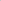 НазваниеНазваниеАвторыКлассыНаличие электронного приложенияИздательстваI. УчебникиI. УчебникиI. УчебникиI. УчебникиI. Учебники  Всеобщая история. История Древнего мира  Всеобщая история. История Древнего мираВигасин А.А., Годер Г.И., Свенцицкая И.С.5даПРОСВЕЩЕНИЕИстория. Древний мир.  Линия  учебно-методических комплексов по Всеобщей истории «серии «Сферы»История. Древний мир.  Линия  учебно-методических комплексов по Всеобщей истории «серии «Сферы»В. И. Уколова, И. Е. Уколова5даПРОСВЕЩЕНИЕВсеобщая история. История Древнего мираВсеобщая история. История Древнего мираКолпаков С.В.,  Селунская Н.А.5даДРОФАИстория. История. Майков А.Н.5даВЕНТАНА-ГРАФ История Древнего мира. Учебник. История Древнего мира. Учебник.Андреевская Т.П., Белкин М.В., Вани- на Э.В.5даВЕНТАНА-ГРАФВсеобщая история. История Древнего мираВсеобщая история. История Древнего мираМихайловский Ф.А.5даРУССКОЕ СЛОВОII. Учебно-методические пособияII. Учебно-методические пособияII. Учебно-методические пособияII. Учебно-методические пособияII. Учебно-методические пособияВсеобщая история. Рабочие программы. Предметная линия учебников А. А. Вигасина, О. С. Сороко-Цюпы. 5-9 классы.Всеобщая история. Рабочие программы. Предметная линия учебников А. А. Вигасина, О. С. Сороко-Цюпы. 5-9 классы.Вигасин А. А., Годер Г. И., Шевченко Н. И. и др.5ПРОСВЕЩЕНИЕ История Древнего мира. Рабочая программа и технологические карты уроков по учебнику А.А. Вигасина, Г.И. Годера, И.С. Свенцицкой. История Древнего мира. Рабочая программа и технологические карты уроков по учебнику А.А. Вигасина, Г.И. Годера, И.С. Свенцицкой.Ковригина Т.В., Новожилова М.Б., Пантелеева Н.Н.5ПРОСВЕЩЕНИЕВсеобщая история. История Древнего мира. Методические рекомендации. Всеобщая история. История Древнего мира. Методические рекомендации. Шевченко Н. И.5ПРОСВЕЩЕНИЕВсеобщая история. История Древнего мира. Проверочные и контрольные работы. Всеобщая история. История Древнего мира. Проверочные и контрольные работы. Крючкова Е. А.5ПРОСВЕЩЕНИЕРабочая тетрадь по истории Древнего мира. 5 класс. Часть 1 и 2. К учебнику А.А. Вигасина, Г.И. Годера, И.С. Свенцицкой «История Древнего мира. 5 класс»Рабочая тетрадь по истории Древнего мира. 5 класс. Часть 1 и 2. К учебнику А.А. Вигасина, Г.И. Годера, И.С. Свенцицкой «История Древнего мира. 5 класс»Чернова М.Н.5ПРОСВЕЩЕНИЕПоурочные разработки по всеобщей истории. История Древнего мира.  Поурочные разработки по всеобщей истории. История Древнего мира.  Сорокина Е.Н.5ПРОСВЕЩЕНИЕТесты по истории Древнего мира. 5 класс. К учебнику А.А. Вигасина, Г.И. Годера, И.С. Свенцицкой «История Древнего мира. Тесты по истории Древнего мира. 5 класс. К учебнику А.А. Вигасина, Г.И. Годера, И.С. Свенцицкой «История Древнего мира. Максимов Ю.И.5ПРОСВЕЩЕНИЕИстория Древнего мира. Технологические карты уроков по учебнику А.А. Вигасина, Г.И. Годера, И.С. Свенцицкой.История Древнего мира. Технологические карты уроков по учебнику А.А. Вигасина, Г.И. Годера, И.С. Свенцицкой.Ковригина Т.В.5ПРОСВЕЩЕНИЕ
Рабочая программа по всеобщей истории для 5-9 классов разработана к учебно-методическим комплексам линии «Сферы»
Рабочая программа по всеобщей истории для 5-9 классов разработана к учебно-методическим комплексам линии «Сферы»И. Е. Уколова5ПРОСВЕЩЕНИЕВсеобщая история. История Древнего мира. 5 класс. Поурочные Методические рекомендацииВсеобщая история. История Древнего мира. 5 класс. Поурочные Методические рекомендацииИ. Е. Уколова5ПРОСВЕЩЕНИЕ
Всеобщая история. История Древнего мира. Тетрадь-тренажёр 
Всеобщая история. История Древнего мира. Тетрадь-тренажёр И. Е. Уколова5ПРОСВЕЩЕНИЕВсеобщая история. История Древнего мира. Тетрадь-экзаменатор Всеобщая история. История Древнего мира. Тетрадь-экзаменатор И. Е. Уколова5ПРОСВЕЩЕНИЕПоурочное тематическое планирование УМК. Историяю. Древний мир.Поурочное тематическое планирование УМК. Историяю. Древний мир.И. Е. Уколова5ПРОСВЕЩЕНИЕВсеобщая история с древнейших времен до начала XXI века. 5–9 классы. ПрограммаВсеобщая история с древнейших времен до начала XXI века. 5–9 классы. ПрограммаА. В. Игнатов5ДРОФАИстория. Всеобщая история. 5–9 классы. Методические рекомендации и рабочая программа к линии УМК С. В. Колпакова, М. В. Пономарева, В. А. Ведюшкина, С. Н. Бурина, А. В. ШубинаИстория. Всеобщая история. 5–9 классы. Методические рекомендации и рабочая программа к линии УМК С. В. Колпакова, М. В. Пономарева, В. А. Ведюшкина, С. Н. Бурина, А. В. Шубина5ДРОФАВсеобщая история. История Древнего мира. 5 класс. Рабочая тетрадь с контурными картамиВсеобщая история. История Древнего мира. 5 класс. Рабочая тетрадь с контурными картамиА. В. Абрамов, Ю. А. Абрамова5ДРОФАИстория. ПрограммаИстория. ПрограммаАндреевская Т.П., Журавлёва О.Н., Майков А.Н. 5–9ВЕНТАНА-ГРАФИстория. 5 класс. Рабочая тетрадь. .История. 5 класс. Рабочая тетрадь. .Майков А.Н.5ВЕНТАНА-ГРАФРабочая программа по истории. 5 класс (учебник «История Древнего мира»), Рабочая программа по истории. 5 класс (учебник «История Древнего мира»), Андреевская Т.П.,, Белкин М.В., Ванина Э.В.5ВЕНТАНА-ГРАФ История Древнего мира. . Рабочая тетрадь. История Древнего мира. . Рабочая тетрадь.Ванина Э.В., Данилова А.К.5ВЕНТАНА-ГРАФИстория Древнего мира. Проектирование учебного курса.История Древнего мира. Проектирование учебного курса.Андреевская Т.П.,,.5ВЕНТАНА-ГРАФПрограмма курса «Всеобщая история». 5—6 классыПрограмма курса «Всеобщая история». 5—6 классыСтрелова О.Ю.5—6 РУССКОЕ СЛОВОСтруктурно – методическая концепция учебно – методического комплекса издательства «Русское слово» по истории для 5 – 11 классов: учебно – методическое издание.Структурно – методическая концепция учебно – методического комплекса издательства «Русское слово» по истории для 5 – 11 классов: учебно – методическое издание.Стрелова О.Ю.5 – 11РУССКОЕ СЛОВОРабочая программа к учебнику Ф.А. Михайловского «Всеобщая история. История Древнего мира»Рабочая программа к учебнику Ф.А. Михайловского «Всеобщая история. История Древнего мира»Михайловский Ф.А.5РУССКОЕ СЛОВОДидактические материалы по Истории Древнего мира к учебнику Ф.А.Михайловского «Всеобщая история. История Древнего мира»Дидактические материалы по Истории Древнего мира к учебнику Ф.А.Михайловского «Всеобщая история. История Древнего мира»Короткова М.В.5РУССКОЕ СЛОВОРабочая тетрадь к учебнику  Ф.А.Михайловского «Всеобщая история. История Древнего мира.Рабочая тетрадь к учебнику  Ф.А.Михайловского «Всеобщая история. История Древнего мира.Жукова С.А.5РУССКОЕ СЛОВОИстория Древнего мира. Книга для учителя. 5 класс История Древнего мира. Книга для учителя. 5 класс Михайловский Ф.А.5РУССКОЕ СЛОВОТематический контроль по истории Древнего мира. 5 классТематический контроль по истории Древнего мира. 5 классМанданова Е.С.5РУССКОЕ СЛОВО Схемы по истории Древнего мира.  Схемы по истории Древнего мира. Агафонов С.В.5РУССКОЕ СЛОВОНазваниеНазваниеАвторыКлассыНаличие электронного приложенияИздательстваI. УчебникиI. УчебникиI. УчебникиI. УчебникиI. УчебникиОбществознание  Обществознание  Боголюбов Л.Н., Виноградова Н.Ф., Городецкая Н.И. и др. / Под ред. Боголюбова Л.Н., Ивановой Л.Ф.5даПРОСВЕЩЕНИЕОбществознание  Обществознание  Никитин А.Ф., Никитина Т.И.5даДРОФАОбществознание  Обществознание  Соболева О.Б., Иванов О.В. / Под ред. Бордовского Г. А.5даВЕНТАНА-ГРАФОбществознание  Обществознание  Королькова Е.С.5да«АКАДЕМКНИГА/ УЧЕБНИК»II. Учебно-методические пособияII. Учебно-методические пособияII. Учебно-методические пособияII. Учебно-методические пособияII. Учебно-методические пособияОбществознание. Рабочие программы. Предметная линия учебников под редакцией Л.Н.Боголюбова. 5-9 классы: пособие для учителей общеобразоват. организаций/.].- 2-е изд., дораб. – Обществознание. Рабочие программы. Предметная линия учебников под редакцией Л.Н.Боголюбова. 5-9 классы: пособие для учителей общеобразоват. организаций/.].- 2-е изд., дораб. – Л.Н.Боголюбов, Н.И.Городецкая, Л.Ф.Иванова и др5ПРОСВЕЩЕНИЕОбществознание. Поурочные разработки. 5 класс.Обществознание. Поурочные разработки. 5 класс.Иванова Л. Ф.5ПРОСВЕЩЕНИЕОбществознание. Рабочая тетрадь. 5 класс.Обществознание. Рабочая тетрадь. 5 класс.Иванова Л. Ф., Хотеенкова Я. В.5ПРОСВЕЩЕНИЕОбществознание. 5–9 классы. Методические рекомендации и рабочая программа к линии УМК А. Ф. НикитинаОбществознание. 5–9 классы. Методические рекомендации и рабочая программа к линии УМК А. Ф. НикитинаНикитин А.Ф., Никитина Т.И.5ДРОФАОбществознание. 5 – 9 классы. Программа с CD-дискомОбществознание. 5 – 9 классы. Программа с CD-дискомСоболева О.Б., Медведева О.В.5 - 9ВЕНТАНА-ГРАФОбществознание. 5 класс. Рабочая тетрадьОбществознание. 5 класс. Рабочая тетрадьСоболева О.Б., Трухина К.К.5ВЕНТАНА-ГРАФОбществознание. Проектирование учебного курса. 5 класс.Обществознание. Проектирование учебного курса. 5 класс.Лебедков А.М.5ВЕНТАНА-ГРАФНазваниеАвторыКлассыИздательствоНаличие электронного приложения1ГеографияАлексеев А.И.,Николина В.В.,Липкина Е.К. и др5-6«Просвещение»Да2География. Введение в географиюДомогацких Е.М.,Введенский Э.Л.,Плешаков А.А.5«Русское слово»Да3ГеографияБаринова И.И.,Плешаков А.А.,Сонин Н.И.5«Дрофа»Да4ГеографияКлиманова О.А.,Климанов В.В.,Ким Э.В. и др. /Под ред. Климановой О.А5-6«Дрофа»Да5ГеографияДронов В.П.,Савельева Л.Е. / Под ред. Дронова В.П.5-6«Дрофа»Да6ГеографияНачальныйкурс.  5 классЛетягин А.А. / Под ред. Дронова В.П.5«Вентана -Граф»Да7ГеографияЛобжанидзе А.А.5-6«Просвещение»ДаАрифметикаАрифметикаНатуральные числаНатуральный ряд. Десятичная система счисления. Арифметические действия с натуральными числами. Свойства арифметических действий.Степень с натуральным показателем.Числовые выражения, значение числового выражения. Порядок действий в числовых выражениях, использование скобок. Решение текстовых задач арифметическими способами.Делители и кратные. Свойства и признаки делимости. Простые и составные числа. Разложение натурального числа на простые множители. Деление с остатком.ДробиОбыкновенные дроби. Основное свойство дроби. Сравнение обыкновенных дробей. Арифметические действия с обыкновенными дробями. Нахождение части от целого и целого по его части.Десятичные дроби. Сравнение десятичных дробей. Арифметические действия с десятичными дробями. Представление десятичной дроби в виде обыкновенной дроби и обыкновенной в виде десятичной.Проценты; нахождение процентов от величины и величины по её процентам. Отношение; выражение отношения в процентах. Пропорция; основное свойство пропорции.Решение текстовых задач арифметическими способами.Рациональные числаПоложительные и отрицательные числа, модуль числа. Множество целых чисел. Множество рациональных чисел; рациональное число как отношение m/n, где т — целое число, а n — натуральное. Сравнение рациональных чисел. Арифметические действия с рациональными числами. Свойства арифметических действий.Измерения, приближения, оценкиЕдиницы измерения длины, площади, объёма, массы, времени, скорости. Примеры зависимостей между величинами скорость, время, расстояние; производительность, время, работа; цена, количество, стоимость и др. Представление зависимостей в виде формул. Вычисления по формулам. Решение текстовых задач арифметическими способами.Элементы алгебрыЭлементы алгебрыИспользование букв для обозначения чисел; для записи свойств арифметических действий. Буквенные выражения (выражения с переменными). Числовое значение буквенного выражения. Уравнение, корень уравнения. Нахождение неизвестных компонентов арифметических действий. Декартовы координаты на плоскости. Построение точки по её координатам, определение координат точки на плоскости.Использование букв для обозначения чисел; для записи свойств арифметических действий. Буквенные выражения (выражения с переменными). Числовое значение буквенного выражения. Уравнение, корень уравнения. Нахождение неизвестных компонентов арифметических действий. Декартовы координаты на плоскости. Построение точки по её координатам, определение координат точки на плоскости.Описательная статистика.  Вероятность. Комбинаторика. МножестваОписательная статистика.  Вероятность. Комбинаторика. МножестваПредставление данных в виде таблиц, диаграмм, графиков.  Понятие о случайном опыте и случайном событии. Достоверное и невозможное события. Сравнение шансов. Решение комбинаторных задач перебором вариантов. Множество, элемент множества. Пустое множество и его обозначение. Подмножество. Объединение и пересечение множеств.Иллюстрация отношений между множествами с помощью диаграмм Эйлера — Венна.Представление данных в виде таблиц, диаграмм, графиков.  Понятие о случайном опыте и случайном событии. Достоверное и невозможное события. Сравнение шансов. Решение комбинаторных задач перебором вариантов. Множество, элемент множества. Пустое множество и его обозначение. Подмножество. Объединение и пересечение множеств.Иллюстрация отношений между множествами с помощью диаграмм Эйлера — Венна.Наглядная геометрияНаглядная геометрияНаглядные представления о фигурах на плоскости: прямая, отрезок, луч, угол, ломаная, многоугольник, окружность, круг. Четырёхугольник, прямоугольник, квадрат. Треугольник, виды треугольников. Правильные многоугольники. Взаимное расположение двух прямых, двух окружностей, прямой и окружности. Изображение геометрических фигур и их конфигураций.Длина отрезка, ломаной. Периметр многоугольника. Единицы измерения длины. Измерение длины отрезка, построение отрезка заданной длины.Виды углов. Градусная мера угла. Измерение и построение углов с помощью транспортира. Биссектриса угла.Понятие площади фигуры; единицы измерения площади. Площадь прямоугольника, квадрата. Приближённое измерение площади фигур на клетчатой бумаге. Равновеликие фигуры. Разрезание и составление геометрических фигур.Наглядные представления о пространственных фигурах: куб, параллелепипед, призма, пирамида, шар, сфера, конус, цилиндр. Изображение пространственных фигур. Примеры сечений. Многогранники. Правильные многогранники. Примеры развёрток многогранников, цилиндра и конуса. Изготовление моделей пространственных фигур.Понятие объёма; единицы объёма. Объём прямоугольного параллелепипеда, куба. Виды симметрии.Понятие о равенстве фигур. Центральная, осевая и зеркальная симметрии. Изображение симметричных фигур.Наглядные представления о фигурах на плоскости: прямая, отрезок, луч, угол, ломаная, многоугольник, окружность, круг. Четырёхугольник, прямоугольник, квадрат. Треугольник, виды треугольников. Правильные многоугольники. Взаимное расположение двух прямых, двух окружностей, прямой и окружности. Изображение геометрических фигур и их конфигураций.Длина отрезка, ломаной. Периметр многоугольника. Единицы измерения длины. Измерение длины отрезка, построение отрезка заданной длины.Виды углов. Градусная мера угла. Измерение и построение углов с помощью транспортира. Биссектриса угла.Понятие площади фигуры; единицы измерения площади. Площадь прямоугольника, квадрата. Приближённое измерение площади фигур на клетчатой бумаге. Равновеликие фигуры. Разрезание и составление геометрических фигур.Наглядные представления о пространственных фигурах: куб, параллелепипед, призма, пирамида, шар, сфера, конус, цилиндр. Изображение пространственных фигур. Примеры сечений. Многогранники. Правильные многогранники. Примеры развёрток многогранников, цилиндра и конуса. Изготовление моделей пространственных фигур.Понятие объёма; единицы объёма. Объём прямоугольного параллелепипеда, куба. Виды симметрии.Понятие о равенстве фигур. Центральная, осевая и зеркальная симметрии. Изображение симметричных фигур.Математика в историческом развитииМатематика в историческом развитииИстория формирования понятия числа: натуральные числа, дроби, недостаточность рациональных чисел для геометрических измерений, иррациональные числа. Старинные системы записи чисел. Дроби в Вавилоне, Египте, Риме. Открытие десятичных дробей. Старинные системы мер. Десятичные дроби и метрическая система мер. Появление отрицательных чисел и нуля. Л.Магницкий. Л.Эйлер.Содержание раздела вводится по мере изучения других вопросов.История формирования понятия числа: натуральные числа, дроби, недостаточность рациональных чисел для геометрических измерений, иррациональные числа. Старинные системы записи чисел. Дроби в Вавилоне, Египте, Риме. Открытие десятичных дробей. Старинные системы мер. Десятичные дроби и метрическая система мер. Появление отрицательных чисел и нуля. Л.Магницкий. Л.Эйлер.Содержание раздела вводится по мере изучения других вопросов.Содержание учебногоматериалаХарактеристика основных видов деятельности ученика(на уровне учебных действий)Глава 1Натуральные числаОписывать свойства натурального ряда. Читать и записывать натуральные числа, сравнивать и упорядочивать их.Распознавать на чертежах, рисунках, в окружающем мире отрезок, прямую, луч, плоскость. Приводить примеры моделей этих фигур.Измерять длины отрезков. Строить отрезки заданной длины. Решать задачи на нахождение длин отрезков. Выражать одни единицы длин через другие. Приводить примеры приборов со шкалами.Строить на координатном луче точку с заданной координатой, определять координату точки. Сравнивать натуральные числаГлава 2Сложение и вычитаниенатуральных чиселФормулировать свойства сложения и вычитания натуральных чисел, записывать эти свойства в виде формул. Приводить примеры числовых и буквенных выражений, формул. Составлять числовые и буквенные выражения по условию задачи. Решать уравнения на основании зависимостей между компонентами действий сложения и вычитания. Решать текстовые задачи с помощью составления уравнений.Распознавать на чертежах и рисунках углы, многоугольники, в частности треугольники, прямоугольники. Распознавать в окружающем мире модели этих фигур. С помощью транспортира измерять градусные меры углов, строить углы заданной градусной меры, строить биссектрису данного угла. Классифицировать углы. Классифицировать треугольники по количеству равных сторон и по видам их углов. Описывать свойства прямоугольника.Находить с помощью формул периметры прямоугольника и квадрата. Решать задачи на нахождение периметров прямоугольника и квадрата, градусной меры углов.Строить логическую цепочку рассуждений, сопоставлять полученный результат с условием задачи.Распознавать фигуры, имеющие ось симметрииГлава 3Умножение и делениенатуральных чиселФормулировать свойства умножения и деления натуральных чисел, записывать эти свойства в виде формул. Решать уравнения на основании зависимостей между компонентами арифметических действий.Находить остаток при делении натуральных чисел. По заданному основанию и показателю степени находить значение степени числа.Находить площади прямоугольника и квадрата с помощью формул. Выражать одни единицы площади через другие.Распознавать на чертежах и рисунках прямоугольный параллелепипед, пирамиду. Распознавать в окружающем мире модели этих фигур. Изображать развёртки прямоугольного параллелепипеда и пирамиды.Находить объёмы прямоугольного параллелепипеда и куба с помощью формул. Выражать одни единицы объёма через другие.Решать комбинаторные задачи с помощью перебора вариантовГлава 4Обыкновенные дробиРаспознавать обыкновенную дробь, правильные и неправильные дроби, смешанные числа. Читать и записывать обыкновенные дроби, смешанные числа. Сравнивать обыкновенные дроби с равными знаменателями. Складывать и вычитать обыкновенные дроби с равными знаменателями. Преобразовывать неправильную дробь в смешанное число, смешанное число в неправильную дробь. Уметь записывать результат деления двух натуральных чисел в виде обыкновенной дробиГлава 5Десятичные дробиРаспознавать, читать и записывать десятичные дроби. Называть разряды десятичных знаков в записи десятичных дробей. Сравнивать десятичные дроби. Округлять десятичные дроби и натуральные числа. Выполнять прикидку результатов вычислений. Выполнять арифметические действия над десятичными дробями.Находить среднее арифметическое нескольких чисел. Приводить примеры средних значений величины. Разъяснять, что такое один процент. Представлять проценты в виде десятичных дробей и десятичные дроби в виде процентов. Находить процент от числа и число по его процентамПовторение и систематизация учебного материалаПовторение и систематизация учебного материала  №АвторыУчебникклИздательствоБашмаков М.И.Математика. В 2-х частях 5ООО "Издательство Астрель"Башмаков М.И.Математика. В 2-х частях 6ООО "Издательство Астрель"Бунимович Е.А., Дорофеев Г.В., Суворова С.Б. и др.Математика5ОАО "Издательство" Просвещение"Бунимович Е.А., Кузнецова Л.В., Минаева С.С. и др.Математика6ОАО "Издательство" Просвещение"Н.Я. Виленкин, В.И. Жохов, А.С. Чесноков, С.И. ШварцбурдМатематика 55ООО "ИОЦ Мнемозина"Н.Я. Виленкин, В.И. Жохов, А.С. Чесноков, С.И. ШварцбурдМатематика 66ООО "ИОЦ Мнемозина"Гельфман Э.Г., Холодная О.В.Математика, в 2-х ч.5ООО "БИНОМ. Лаборатория знаний"Гельфман Э.Г., Холодная О.В.Математика6ООО "БИНОМ. Лаборатория знаний"Дорофеев Г.В., Шарыгин И.Ф., Суворова С.Б. и др. / Под ред. Дорофеева Г.В., Шарыгина И.Ф.Математика5ОАО "Издательство" Просвещение"Дорофеев Г.В., Шарыгин И.Ф., Суворова С.Б. и др. / Под ред. Дорофеева Г.В., Шарыгина И.Ф.Математика6ОАО "Издательство" Просвещение"И.И. Зубарева, А.Г.МордковичМатематика 55ООО "ИОЦ Мнемозина"И.И. Зубарева, А.Г.МордковичМатематика 66ООО "ИОЦ Мнемозина"Дорофеев Г.В., Петерсон Л.Г.Математика (в 2-х частях)5Издательство «Ювента» (структурное подразделение ООО «С-инфо»)Дорофеев Г.В., Петерсон Л.Г.Математика (в 3-х частях)6Издательство «Ювента» (структурное подразделение ООО «С-инфо»)Истомина Н. Б.Математика5ООО "Издательство "Ассоциация XXI век"Истомина Н. Б.Математика6ООО "Издательство "Ассоциация XXI век"Козлов В.В., Никитин А.А.,
Белоносов В.С. и др. 
Под ред. Козлова В.В. и Никитина А.А. Математика5ООО "Русское слово-учебник"Козлов В.В., Никитин А.А.,
Белоносов В.С. и др. 
Под ред. Козлова В.В. и Никитина А.А. Математика6ООО "Русское слово-учебник"А.Г. Мерзляк, В.Б. Полонский, М.С. Якир«Математика. 5 класс». 5ООО Издательский центр "ВЕНТАНА-ГРАФ"А.Г. Мерзляк, В.Б. Полонский, М.С. Якир«Математика. 6 класс». 6ООО Издательский центр "ВЕНТАНА-ГРАФ"Муравин Г.К., Муравина О.В.Математика5ООО "ДРОФА"Муравин Г.К., Муравина О.В.Математика6ООО "ДРОФА"С.М. Никольский, М.К. Потапов, Н.Н. Решетников и др.Математика. 5 класс.5ОАО "Издательство "Просвещение"С.М. Никольский, М.К. Потапов, Н.Н. Решетников и др.Математика. 6 класс.6ОАО "Издательство "Просвещение"Номер урокаТема урокаПараграф учебника1.Цели изучения курса информатики. Техника безопасности и организация рабочего места. Информация вокруг нас.Введение, §12.Компьютер – универсальная машина для работы с информацией§23.Ввод информации в память компьютера.Вспоминаем клавиатуру. §34.Управление компьютером. Вспоминаем приёмы управления компьютером§45.Хранение информации. Создаём и сохраняем файлы§56.Передача информации. §6 (1)7.Электронная почта. Работаем с электронной почтой§6 (2)8.В мире кодов. Способы кодирования информации§7 (1)9.Метод координат.§7 (2)10.Текст как форма представления информации. Компьютер – основной инструмент подготовки текстов§8 (1, 2)11.Основные объекты текстового документа. Ввод текста. Вводим текст§9 (3, 4)12.Редактирование текста. Редактируем текст§9 (5)13. Работаем с фрагментами текста§8 (6)14.Форматирование текста. Форматируем текст§8 (7)15.Структура таблицы. «Создаём простые таблицы §9 (1)16.Табличное решение логических задач.§9 (2)17.Разнообразие наглядных форм представления информации. От текста к рисунку, от рисунка к схеме§10 (1, 2)18.Диаграммы. Строим диаграммы§10 (3)19.Компьютерная графика. Графический редактор PaintИзучаем инструменты графического редактора§11 (1)20.Устройства ввода графической информации. Работаем с графическими фрагментами§11 (2)21.Планируем работу в графическом редакторе§11 (1, 2)22.Разнообразие задач обработки информации. §12 (1,)23. Кодирование как изменение формы представления информации§12 (2)24Систематизация информации. Создаем списки§12 (3)25.Поиск информации. Ищем информацию в сети Интернет§12 (4)26.Преобразование информации по заданным правилам. Выполняем вычисления с помощью программы Калькулятор§12 (5)27.Преобразование информации путём рассуждений§12 (6)28.Разработка плана действий и его запись§12 (7)29.Запись плана действий в табличной форме§12 (8)30.Создание движущихся изображений.§12 (9)31.Создаем анимацию по собственному замыслу.§12 (9)Итоговое повторениеИтоговое повторениеИтоговое повторение32-33Создаем слайд-шоу (выполнение и защита итогового проекта) 34-35.Резерв учебного времениПорядковый номер учебникаАвтор/авторский коллективНаименование учебникаКлассНаименование издателя учебникаАдрес страницы об учебнике на официальном сайте издателя (издательств)1.2.3.4.1.1Босова Л.Л., Босова А.Ю.Информатика: учебник для 5 класса5БИНОМ. Лаборатория знанийhttp://lbz. ru/books/228/73 96/1.2.3.4.1.2Босова Л.Л., Босова А.Ю.Информатика: учебник для 6 класса6БИНОМ. Лаборатория знанийhttp://lbz. ru/books/228/73 97/1.2.3.4.1.3Босова Л.Л., Босова А.Ю.Информатика: учебник для 7 класса7БИНОМ. Лаборатория знанийhttp://lbz.ru/books/228/7398/1.2.3.4.1.4Босова Л.Л., Босова А.Ю.Информатика: учебник для 8 класса8БИНОМ. Лаборатория знанийhttp://lbz. ru/books/228/73 99/1.2.3.4.1.5Босова Л.Л., Босова А.Ю.Информатика: учебник для 9 класса9БИНОМ. Лаборатория знанийhttp://lbz.ru/books/228/7400/1.2.3.4.2.1Быкадоров Ю.АИнформатика и ИКТ8ДРОФАhttp://www.drofa.ru/32/1.2.3.4.2.2Быкадоров Ю.АИнформатика и ИКТ9ДРОФАhttp://www. drofa. ru/32/1.2.3.4.3.1Семакин ИГ., Залогова Л. А, Русаков СВ., Шестакова Л.В.Информатика: учебник для 7 класса7БИНОМ. Лаборатория знанийhttp://lbz.ru/books/228/7992/1.2.3.4.3.2Семакин И.Г., Залогова Л.А., Русаков СВ., Шестакова Л.В.Информатика: учебник для 8 класса8БИНОМ. Лаборатория знанийhttp://lbz.ru/books/228/7993/1.2.3.4.3.3Семакин И.Г., Залогова Л.А., Русаков СВ., Шестакова Л.В.Информатика: учебник для 9 класса9БИНОМ. Лаборатория знанийhttp://lbz.ru/books/228/8005/1.2.3.4.4.1Угринович Н.Д.Информатика: учебник для 7 класса7БИНОМ. Лаборатория знанийhttp://lbz. ru/books/228/7997/1.2.3.4.4.2Угринович Н.Д.Информатика: учебник для 8 класса8БИНОМ. Лаборатория знанийhttp://lbz.ru/books/228/8025/1.2.3.4.4.3Угринович Н.Д.Информатика: учебник для 9 класса9БИНОМ. Лаборатория знанийhttp://lbz.ru/books/228/8026/1.2.4.2.2.1Пасечник В.В.Биология.5ДРОФАhttp://www.drofa.ru/41/1.2.4.2.3.1*Пасечник В.В., Суматохин С В., Калинова Г.С. и др. Биология5-6Издательство«Просвещение»www.prosv/ru/umk/5-91.2.4.2.4.1*Плешаков А. А., Введенский Э.Л. Биология.Введение в биологию5Русское словоhttp://xn--dtbhthpdbkkaet.xn--p 1ai/shop/catalog/knigi/418/1136/1.2.4.2.5.1*Плешаков А.А., Сонин Н.И.Биология5ДРОФАhttp ://www.drofa.ru/43/1.2.4.2.6.1*Пономарёва И.Н., Николаев И.В., Корнилова О. А. /Под ред. Пономарёвой И.Н.Биология. 5 класс5Издательский центр ВЕНТАНА-ГРАФhttp://vgf.ru/bioP1.2.4.2.7,1*Самкова В.А., Рокотова Д. И.Биология5Издательство«Академкнига/Учебник»http://www.akademkniga.ru/catalog/16/2140/1.2.4.2.8.1Сивоглазов В.И., Плешаков А.А.Биология5ДРОФАhttp://www.drofa.ru/125/1.2.4.2.9.1*Сонин Н И., Плешаков А. А.Биология5ДРОФАhttp://www. drofa.ru/44/1.2.4.2.1.0. .1*Сухова Т.С., Строганов В.И.Биология. 5 класс5Издательский центр ВЕНТАНА-ГРАФhttp://vgf.ru/bio21.2.4.2.11.1*Сухорукова Л.П, Кучменко B.C., Колесникова И.Я.Биология5-6Издательство «Просвещение»http://spheres.ru/biology/about/630/1,2.4.2,12.1*Суматохин С.В., Радионов В.Н.Биология: учебник для 5 класса5БИНОМ. Лаборатория знанийhttp://lb2.ru/books/387/7659/1.2.4.2.13.6*Сухова Т.С., Строганов В.И.Биология. 5-6 классы5-6Издательский центр ВЕНТАНА-ГРАФhttp://vgfra/bioPАвтор.  Авторский коллективНаименование учебника и учебно-методических пособийНаименование издателя(ей) учебникаАдрес страницы об учебнике на официальном сайте издателя (издательства)Кошмина И.ВУчебник Музыка ИОЦ «Мнемозина»http://mnemosina.ru work/catalog/253/5188Науменко Т.И., Алеев В.В.Учебник Искуство. Музыка.  ДРОФАhttp: www.drofa.ru/51/Сергеева Г.П., Критская Е.Д.Учебник Музыка Издательство «Просвещение»www.prosv.ru /umk/5-9Усачева В.О. Школяр Л.В.Учебник Музыка Издательский центр ВЕНТАНА - ГРАФhttp://vgf.ru/musАвтор.  Авторский коллективНаименование учебно-методических пособийНаименование издателя(ей) учебно-методических пособийАдрес страницы об учебнике на официальном сайте издателя (издательства)Кошмина И.В1)Рабочая программа 2)УчебникМузыка3)Методическое пособие для учителя. Музыка. 5—7 классыИОЦ «Мнемозина»http://mnemosina.ru work/catalog/253/5188Науменко Т.И., Алеев В.В.1)Рабочая программа 2)Учебник.Искус ство. Музыка.  3)Методическое пособие к линии учебников «Искусство. Музыка. 5—9 классы».  4)Рабочая тетрадь для учащихся 5)Нотное приложение6)Аудиоприложение к учебнику Музыка 7)Методическая поддержка на www.drofa.ruДРОФАhttp: www.drofa.ru/51/Сергеева Г.П., Критская Е.Д.1) )Рабочая программа 2)Учебник Музыка 3)Творческая тетрадь для учащихся 5 класса 4)Хрестоматия музыкального материала. 5)Фонохрестоматия музыкального материала. 6) «Уроки музыки.5-6 классы»Издательство «Просвещение»www.prosv.ru /umk/5-9Усачева В.О. Школяр Л.В.1) )Рабочая программа 2)Учебник Музыка 3).Рабочая тетрадь для уч-ся 5 класса 4)Нотная хрестоматия. 5)Фонохрестоматия музыкального материала. 6)Методическое пособие для учителей.Издательский центр ВЕНТАНА - ГРАФhttp://vgf.ru/mus№Разделы, темыклассыклассыклассыклассыклассы№Разделы, темы567891.Знания о физической культуре2.Способы физкультурной деятельности3.Физическое совершенствованиеСодержаниеТематическое планированиеВиды деятельностиобучаемых1. Основы ФК знаний. 2. Способы ФК деятельности.3. Физическое совершенствование№Наименование разделов и темКол-во часовСрокиФормы занятийКонтроль (формы, виды)№ темыТематическое планированиеХарактеристика видов деятельности учащихсяМодуль 1. Основы безопасности личности, общества и государства (22 ч)Модуль 1. Основы безопасности личности, общества и государства (22 ч)Модуль 1. Основы безопасности личности, общества и государства (22 ч)Раздел 1. Основы комплексной безопасности (15 ч)Раздел 1. Основы комплексной безопасности (15 ч)Раздел 1. Основы комплексной безопасности (15 ч)1Человек, среда его обитания, безопасность человека (5ч)Город как среда обитания.Жилище человека, особенности жизнеобеспечения жилища.Особенности природных условий в городе.Взаимоотношения людей, проживающих в городе, и безопасность.Безопасность в повседневной жизниСравнивают особенности жизнеобеспечения городского и сельского жилища и возможные опасные и аварийные ситуации.Анализируют инструкции пользователя электрических и электронных приборов.Различают предметы бытовой химии.Заполняют дневник безопасности. Характеризуют наиболее эффективный способ предотвращения опасной ситуации в быту2Опасные ситуации техногенного характера (6 ч)Дорожное движение, безопасность участников дорожного движения.Пешеход. Безопасность пешехода.Пассажир. Безопасность пассажира.Водитель.Пожарная безопасность.Безопасное поведение в бытовых ситуацияхХарактеризуют причины дорожно-транспортных происшествий, организацию дорожного движения и правила безопасного поведения участников дорожного движения.Запоминают правила безопасного поведения на дорогах.Анализируют причины возникновения пожаров в жилых и общественных зданиях. Характеризуют права и обязанности граждан в области пожарной безопасности в быту. Запоминают правила безопасного поведения при пожаре3Опасные ситуации природного характера (2 ч)Погодные условия и безопасность человека.Безопасность на водоёмахХарактеризуют основные опасные погодные условия в местах своего проживания и их последствия.Различают меры безопасного поведения в условиях опасных погодных явлений (ветер, дождь, гололёд).Различают состояние водоёмов в различное время года.Объясняют правила поведения на водоёмах. Применяют правила само- и взаимопомощи терпящим бедствие на воде4Чрезвычайные ситуации природного и техногенного характера (2 ч)Чрезвычайные ситуации природного характера.Чрезвычайные ситуации техногенного характераРазличают чрезвычайные ситуации по причинам их возникновения.Анализируют правила своего возможного поведения в случае возникновения той или иной чрезвычайной ситуацииРаздел 3. Основы противодействия экстремизму и терроризму в РФ (7 ч)Раздел 3. Основы противодействия экстремизму и терроризму в РФ (7 ч)Раздел 3. Основы противодействия экстремизму и терроризму в РФ (7 ч)5Опасные ситуации социального характера, антиобщественное поведение (3 ч)Антиобщественное поведение и его опасность.Обеспечение личной безопасности дома.Обеспечение личной безопасности на улицеХарактеризуют основные виды антиобщественного поведения и их последствия. Вырабатывают отрицательное отношение к любым видам антиобщественного поведения. Распознают признаки возникновения опасной ситуации дома и на улице.Составляют правила собственного безопасного поведения дома и на улице в различных опасных ситуациях6Экстремизм и терроризм — чрезвычайные опасности для общества и государства (4 ч)Экстремизм и терроризм: основные понятия и причины их возникновения.Виды экстремистской и террористической деятельности.Виды террористических актов и их последствия.Ответственность несовершеннолетних за антиобщественное поведение и участие в террористической деятельностиОбъясняют общие понятия об экстремизме и о терроризме и причины их возникновения. Характеризуют основные виды террористической деятельности.Формулируют свои правила поведения в повседневной жизни, чтобы не стать правонарушителями, и записывают их в дневник безопасности. Составляют план своих действий при угрозе возникновения теракта и при теракте. Анализируют виды террористических актов и их характерные особенности.Характеризуют ответственность несовершеннолетних за антиобщественное поведениеМодуль 2. Основы медицинских знаний и здорового образа жизни (13 ч)Модуль 2. Основы медицинских знаний и здорового образа жизни (13 ч)Модуль 2. Основы медицинских знаний и здорового образа жизни (13 ч)Раздел 4. Основы здорового образа жизни (5 ч)Раздел 4. Основы здорового образа жизни (5 ч)Раздел 4. Основы здорового образа жизни (5 ч)7Возрастные особенности развития человека и здоровый образ жизни (3 ч)О здоровом образе жизни.Двигательная активность и закаливание организма — необходимые условия укрепления здоровья.Рациональное питание. Гигиена питанияОбъясняют основные положения о здоровом образе жизни.Распознают виды двигательной активности и закаливания.Характеризуют сущность рационального питания8Факторы, разрушающие здоровье(2 ч)8.1. Вредные привычки и их влияние на здоровье.8.2. Здоровый образ жизни и профилактика вредных привычек (практические занятия)Объясняют пагубность влияния вредных привычек на здоровье школьника, его умственные и физические способности.Вырабатывают отрицательное отношение к курению и употреблению алкоголя9Первая помощь и правила её оказания (8 ч)Первая помощь при различных видах повреждений.Оказание первой помощи при ушибах, ссадинах (практические занятия).Первая помощь при отравлениях (практические занятия)Характеризуют предназначение и общие правила оказания первой помощи.Вырабатывают практические навыки по оказанию первой помощи при ушибах и ссадинах. Вырабатывают практические навыки по оказанию первой помощи при отравлениях никотином и угарным газом№ п/пПредметнаяобласть, предметПредметные результатыПредметные результаты№ п/пПредметнаяобласть, предмет«Учащийся научится»«Учащийся получит возможность научиться»1.Технология«Учащийся научится»«Учащийся получит возможность научиться»Различать и выбирать материалы для решения технико-технологических задач, соответствующих возрасту.Осуществлять технологические операции при решении технико-технологических задач, соответствующих возрасту.Читать простейшие чертежи и схемы.Организовывать рабочее место решения технико-технологических задач, соответствующих возрастуПриемам работы с ручным инструментом.Применять правила эксплуатации производственной и бытовой техники.Различать виды профессий, соответствующих содержанию курса.Применять технологии представления, преобразования и использования информации.Устанавливать взаимосвязь знаний по разным учебным предметам для подготовки и осуществления технологических процессов. Овладеть алгоритмами и методами решения технико-технологических задач, соответствующих возрасту.Выполнять простейшие чертежи и схемы.Устанавливать взаимосвязь знаний по разным учебным предметам для решения прикладных  учебных задач№УчебникиИздательство1Под ред. Казакевича В.М., Молевой Г.А. Технология. Технический труд. 5 кл.Дрофа2Кожина О.А., Кудакова Е.Н., Маркуцкая, С.Э. Технология. Обслуживающий труд. 5 кл.Дрофа3Тищенко А.Т., Симоненко В.Д. Технология. Индустриальные технологии. Учебник. 5кл.ВЕНТАНА-ГРАФ4Синица Н.В., Симоненко В.Д. Технология. Технологии ведения дома. Учебник. 5кл. ВЕНТАНА-ГРАФ5Синица Н.В., Самородский П.С., Симоненко В.Д., Яковенко О.В.  Технология. Учебник. 5кл. ВЕНТАНА-ГРАФ6Павлова М.Б., Сасова И.А., Гуревич М.И.  под ред. Сасовой И.А.  Технология. Учебник. 5кл.ВЕНТАНА-ГРАФ7Конышева Н.М. Технология. Технологии ведения дома. 5 кл.Ассоциация XXI век№Учебно-методические пособияИздательство1Кожина О.А., Кудакова Е.Н. Технология. Обслуживающий труд. Рабочая тетрадь. 5 кл.Дрофа2Кожина О. А., Кудакова Е. Н. и др Технология. Обслуживающий труд. Методическое пособие. 5 кл.Дрофа3В. М. Казакевич, Г. А. Молева, И. А. Пасынков Технология. Технический труд. Тетрадь для выполнения проекта. 5 кл.Дрофа4В. М. Казакевич, Г. А. Молева Технология. Технический труд. Методическое пособие. 5 кл.Дрофа5Тищенко А.Т., Синица Н.В.  Технология. Индустриальные технологии. Рабочая тетрадь.5 кл.ВЕНТАНА-ГРАФ6Тищенко А.Т.  Технология. Индустриальные технологии. Методическое пособие. 5 кл.ВЕНТАНА-ГРАФ7Синица Н.В., Буглаева Н.А. Технология. Технологии ведения дома. Рабочая тетрадь. 5 кл.ВЕНТАНА-ГРАФ8С6иница Н.В.Технология. Технологии ведения дома. Методическое пособие. 5 кл.ВЕНТАНА-ГРАФ9Синица Н.В., Самородский П.С. Технология. Рабочая тетрадь. 5 кл.ВЕНТАНА-ГРАФ10Самородский П.С., Синица Н.В. Технология. Методическое пособие. 5 кл.ВЕНТАНА-ГРАФ11Сасова И.А., Ширина Н.И., Захарова Н.А. и др. Технологии ведения дома. Тетрадь творческих работ. 5 кл.ВЕНТАНА-ГРАФ12Сасова И.А., Гоппе Н.Н. и др. Индустриальные технологии. Тетрадь творческих работ. 5 кл.ВЕНТАНА-ГРАФ13Конышева Н. М., Волжина И. А. Технология. Технологии ведения дома: Методические рекомендации к учебникам для 5–7 классов общеобразовательных учреждений.Ассоциация XXI век№УчебникиИздательство1Тищенко А.Т., Симоненко В.Д. Технология. Индустриальные технологии. Учебник. 5кл.ВЕНТАНА-ГРАФ2Синица Н.В., Симоненко В.Д. Технология. Технологии ведения дома. Учебник. 5кл. ВЕНТАНА-ГРАФ3Синица Н.В., Самородский П.С., Симоненко В.Д., Яковенко О.В.  Технология. Учебник. 5кл. ВЕНТАНА-ГРАФ4Павлова М.Б., Сасова И.А., Гуревич М.И.  под ред. Сасовой И.А.  Технология. Учебник. 5кл.ВЕНТАНА-ГРАФЭлемент содержания учебного материалаПланируемый результат в виде обобщенных способов действий1. Общенаучные и базовые для данной области знанияУмения и навыки, способствующие освоению систематических знаний2. Метапредметные знания, знания, дополняющие, углубляющие и расширяющие базовый учебный материалНавыки самостоятельного приобретения, переноса и интеграции знаний3. Проблемные вопросы, относящиеся как изучаемой области научного знания, так и соответствующей сфере общественной практикиСпособы постановки и решения проблем Способы применения усвоенных способов действия (предметных и метапредметных) к реальным жизненным ситуациям4. Ценностно-смысловые установкиЦенности, смыслы, убеждения, нравственно — этические оценки, относящиеся как к предметным, так и метапредметным знаниям и умениям№ урокаТема урокаТип урокаОсновные понятияПредметный результатУниверсальные учебные действияУниверсальные учебные действияУниверсальные учебные действияУниверсальные учебные действия№ урокаТема урокаТип урокаОсновные понятияПредметный результатЛичностныеРегулятивныеКоммуникативныеПознавательные№ модуляОбразовательныи результатКоличество летна освоениеКлассыКлассыПодлежит ли промежуточной аттестацииМетапредметные результаты:Метапредметные результаты:Метапредметные результаты:Метапредметные результаты:Метапредметные результаты:Метапредметные результаты:1. Регулятивные1. Регулятивные1. Регулятивные1. Регулятивные1. Регулятивные1. Регулятивные1.Результат 1.........Да2. Познавательные2. Познавательные2. Познавательные2. Познавательные2. Познавательные2. Познавательные1.Результат 1.........Да3. Коммуникативные3. Коммуникативные3. Коммуникативные3. Коммуникативные3. Коммуникативные3. Коммуникативные1.Результат 1……...ДаN модуляОбразовательный результатКол-во лет на освоениеКол-во лет на освоениеКол-во лет на освоениеКлассы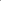 Личностные результаты:Личностные результаты:Личностные результаты:Личностные результаты:Личностные результаты:Личностные результаты:1.Результат 1............No модуляПредметный результатКол-во лет на освоение КлассыПодлежит ли промежуточной аттестацииI. Учащийся научится:I. Учащийся научится:I. Учащийся научится:I. Учащийся научится:I. Учащийся научится:1.Результат 1......ДаII. Учащийся получит возможность научиться:II. Учащийся получит возможность научиться:II. Учащийся получит возможность научиться:II. Учащийся получит возможность научиться:II. Учащийся получит возможность научиться:1.Результат 1…...ДаНазваниеАвторыКлассыНаличие электронного приложенияI. УчебникиI. УчебникиI. УчебникиI. УчебникиI. УчебникиНазвание 1Автор 1 Автор 2...ДаII. Учебно-методические пособияII. Учебно-методические пособияII. Учебно-методические пособияII. Учебно-методические пособияII. Учебно-методические пособияНазвание 1Автор 1 Автор 2 ...ДаNoНаименование учебного оборудованияТемы, в изучении которых применяется данное оборудование КлассыI. Учебное оборудованиеI. Учебное оборудованиеI. Учебное оборудованиеI. Учебное оборудование1.Название 11.1., 1.6., 3.4., ......II. Компьютерная техника и интерактивное оборудованиеII. Компьютерная техника и интерактивное оборудованиеII. Компьютерная техника и интерактивное оборудованиеII. Компьютерная техника и интерактивное оборудование1.Название 11.1., 1.6., 3.4., ... ...III. Спортивное оборудованиеIII. Спортивное оборудованиеIII. Спортивное оборудованиеIII. Спортивное оборудование1.Название 11.1., 1.6., 3.4., ......IV. Оснащение мастерскихIV. Оснащение мастерскихIV. Оснащение мастерскихIV. Оснащение мастерских1.Название 11.1., 1.6., 3.4., ......V. Оборудование для организации дистанционного обученияV. Оборудование для организации дистанционного обученияV. Оборудование для организации дистанционного обученияV. Оборудование для организации дистанционного обучения1.Название 11.1., 1.6., 3.4., ......NoНаименование учебного оборудованияАвторыТемы, в изучении которых применяется данное оборудованиеКлассы I. Электронные образовательные ресурсыI. Электронные образовательные ресурсыI. Электронные образовательные ресурсыI. Электронные образовательные ресурсыI. Электронные образовательные ресурсы1.Название 11.1., 1.6., 3.4., ...... II. Свободные образовательные Интернет-ресурсыII. Свободные образовательные Интернет-ресурсыII. Свободные образовательные Интернет-ресурсыII. Свободные образовательные Интернет-ресурсыII. Свободные образовательные Интернет-ресурсы1.Название 11.1., 1.6., 3.4., ...... 